汨罗市人民医院整体迁建项目一期建设项目环境影响报告书（报批稿）二〇一九年十一月目录1 概述	11.1 项目由来	11.2 建设项目特点	21.3 环境影响评价工作过程	21.4 产业政策、相关规划及环境功能区划	31.4 关注的主要环境问题	71.5 环境影响报告主要结论	72 总则	82.1 编制依据	82.2 环境影响识别与评价因子筛选	122.3 环境影响评价标准	132.4 评价工作等级和评价范围	172.5 保护目标	213 现有项目概况	253.1 现有项目基本情况	253.2 现有项目污染源分析	283.3 现有项目环评批复、验收意见的落实情况	323.4 现有项目存在的问题、整改措施及搬迁要求	334 建设项目工程分析	354.1 建设项目情况介绍	354.2 主体建筑工程	424.3 公用工程	434.5 施工期污染源分析	484.6 营运期污染源分析	514.7 污染物汇总	604.8 项目迁建前后污染物 “ 三本账 ”	615 环境现状调查与评价	635.1 自然环境现状调查	635.2 地表水质量现状调查与评价	655.3 环境空气现状调查与评价	685.4 声环境质量现状调查与评价	716 环境影响预测与评价	736.1 施工期环境影响分析与评价	736.2 营运期大气环境影响预测与评价	786.3 营运期地表水环境影响评价	846.4 营运期地下水环境影响评价	856.5 营运期固体废物环境影响评价	866.6 营运期声环境影响评价	906.7 环境风险评价	917 环境保护措施及其可行性论证	1047.1 施工期环境保护措施及其可行性分析	1047.2 营运期废水治理措施	1117.3 营运期废气治理措施	1147.4 运营期噪声污染防治措施	1167.5 营运期固体废物处置措施	1178 环境影响经济损益分析	1228.1 环境保护投资估算	1228.2 经济效益分析	1238.3 社会效益分析	1239 环境管理与监测计划	1259.1 环境管理	1259.2 竣工环保验收	1279.3 排污许可证制度	1299.4 排污口规范化	1319.5 环境监测计划	13210 环境影响评价结论	13510.1 项目概况	13510.2 产业政策的相符合性结论	13510.3 环境质量现状	13510.4 环境影响分析及保护措施	13610.5 公众参与	13710.6 评价结论	138附  件附件1：委托书附件2：中共汨罗市第十届第34次常委会议纪要附件3：汨罗市人民政府[2019]第6次市长办公会议纪要附件4：关于汨罗市人民医院整体迁建项目（一期）环境影响评价执行标准的函附件5：关于汨罗市人民医院迁建项目一期可研报告的批复，汨发改审[2018]124号附件6：关于变更汨罗市人民医院整体迁建项目一期可研报告建设内容及规模和总投资的批复，汨发改审[2019]199号附件7：关于汨罗市人民医院整体迁建项目一期用地预审意见，汨国土资预审字[2018]28号附件8：关于汨罗市人民医院整体迁建项目一期的选址意见，汨规选[2018]50号附件9：现有项目环评批复、验收批复、排污许可证附件10：现有项目医疗废物处置协议、转移联单、危险废物协议附件11：现有项目医疗机构执业许可证及辐射安全许可证附件12：现有污水设施台账（部分）及监测报告附件13：监测报告附件14：技术评审会专家意见及签到表附  图附图1：拟建项目地理位置图附图2：拟建项目水系图附图3：拟建项目总平面布置图附图4：拟建项目监测布点图附图5：拟建项目排水路线图附图6：拟建项目排入汨罗市城市污水处理厂污水路径图附图7：拟建项目与《汨罗市城市总体规划（2001-2020）（2009修订）》规划关系图附图8：拟建项目环境空气评价范围及保护目标图附图9：拟建项目与汨罗市生态红线分布关系图附图10：现场照片附  表附表1 地表水环境影响评价自查表附表2 大气环境影响评价自查表附表3 建设项目环评审批基础信息表1 概述1.1 项目由来随着国家医药卫生体制改革的不断深入和人民群众对医疗卫生服务需求的日益提高，汨罗市城区医疗卫生服务体系已经越来越不能适应形势的需要，汨罗市几大医院和疾控中心、妇幼保健院等公共卫生服务机构普遍存在服务能力不足、布局不尽合理、发展空间受限等问题，这些问题已严重制约了汨罗市医疗卫生事业的进一步发展。2017年9月1日，在汨罗市委书记喻文主持召开的第十届第34次常委会议上，会议原则同意了汨罗城区医疗卫生服务系规划建设方案。整体将汨罗市人民医院迁建至高泉新城；市中医院搬迁至现人民医院（附件2）。汨罗市人民医院地处汨罗市城区中心，始建于1966年，经50年发展，现已成为一所集医疗、教学、科研、预防保健、康复于一体的二级甲等综合性医院。全院占地35亩，总建筑面积3.6万平方米，医院编制病床400张，现有职工882人。现汨罗市人民医院目前虽然有住院楼，但仍无地方开展肿瘤科、心脏介入、肝胆外科、儿保科等；产科、内科、儿科等科学病房不足，内科系统甚至出现一床难求的局面；医院没有食堂，一千多职工和病人无处就餐，全部在外小餐饮店购买盒饭，存在很大的饮食风险；医院177位退休干职工，无活动场所，让老同志老年生活质量没有保障；停车场地狭小，经常出现绿色急救通道堵塞等，耽搁危急重病人的抢救时间；门诊是三十年前的旧楼，面积严重不足，科室布局杂乱，很多科室无法开展，已开科室也难达到医疗管理标准，极不方便病人就医；医院承担全市人民的传染病防控和公卫工作，传染病区根本无法按病种区分隔离，存在极大的传染病交叉传染和大面积爆发风险；医院没有正规的体检中心，无法满足市民的体检需求；汨罗市人民医院地处城市中心，城市的发展受到限制，高泉路和人民路的堵车严重。为改善现汨罗市人民医院存在的上述问题，汨罗市人民医院拟投资85000万元进行整体搬迁，主要医疗设备均全部搬迁至新址，锅炉、柴油发电机、污水处理站等无法移动的辅助设备均留在原址，按照汨罗市第十届第34次常委会议要求，留给汨罗市中医院使用。汨罗市人民医院新址位于汨罗市高泉新城（沿江大道西沿线与劳动北路延伸线交叉东北角）；汨罗市人民医院整体迁建项目一期建设项目总用地面积为100560m2，总建筑面积为160000m2，建设内容包括门急诊医技综合楼、住院楼、感染楼，并同时配套建设供配电、给排水、消防、停车位、环保等公用辅助工程。根据《中华人民共和国环境影响评价法》（2016年9月1日2018年修正）和《建设项目环境保护管理名录》（2017年9月1日实施）（含2018年修改），本项目属于“三十九、卫生”——“111 医院、专科防治院（所、站）、社区医疗、卫生院（所、站）、血站、急救中心、妇幼保健院、疗养院等其他卫生机构”中“新建、扩建床位500张及以上的”，应编制环境影响报告书。受汨罗市人民医院委托，湖南道和环保科技有限公司承担了本项目环境影响报告书的编制工作。我公司（湖南道和环保科技有限公司）接受委托后，在开展了现场踏勘、资料收集、现状监测等工作的基础上，按照相关环境影响评价技术导则的要求编制完成本项目环境影响报告书。本项目涉及的放射性医疗设备的环境评价由建设单位另行委托专业单位承担，不属于本报告书的评价内容。1.2 建设项目特点（1）汨罗市人民医院承担着全市人民的传染病防控和公卫工作，设置有独立的感染楼，感染楼设置有呼吸病区、结核病区、肠道病区、肝病病区、肝病肠道门诊、HIV门诊、结核门诊、发热呼吸道门诊。感染楼产生的医疗废水经单独消毒后，方可进入汨罗市人民医院污水处理站处理；最终进入汨罗市城市污水处理厂处理。（2）本项目为迁建项目，现汨罗市人民医院位于汨罗老城区，用地面积紧张、交通压力大。本项目的实施能很大程度上缓解汨罗市人民群众对医疗卫生服务需求。待本项目实施后，汨罗市中医院搬迁至现汨罗市人民医院。1.3 环境影响评价工作过程根据《建设项目环境影响评价技术导则总纲》（HJ2.1－2016）等相关技术规范的要求，本项目环境影响评价的工作过程及程序见图1.3-1。图1.3-1  环境影响评价的工作程序图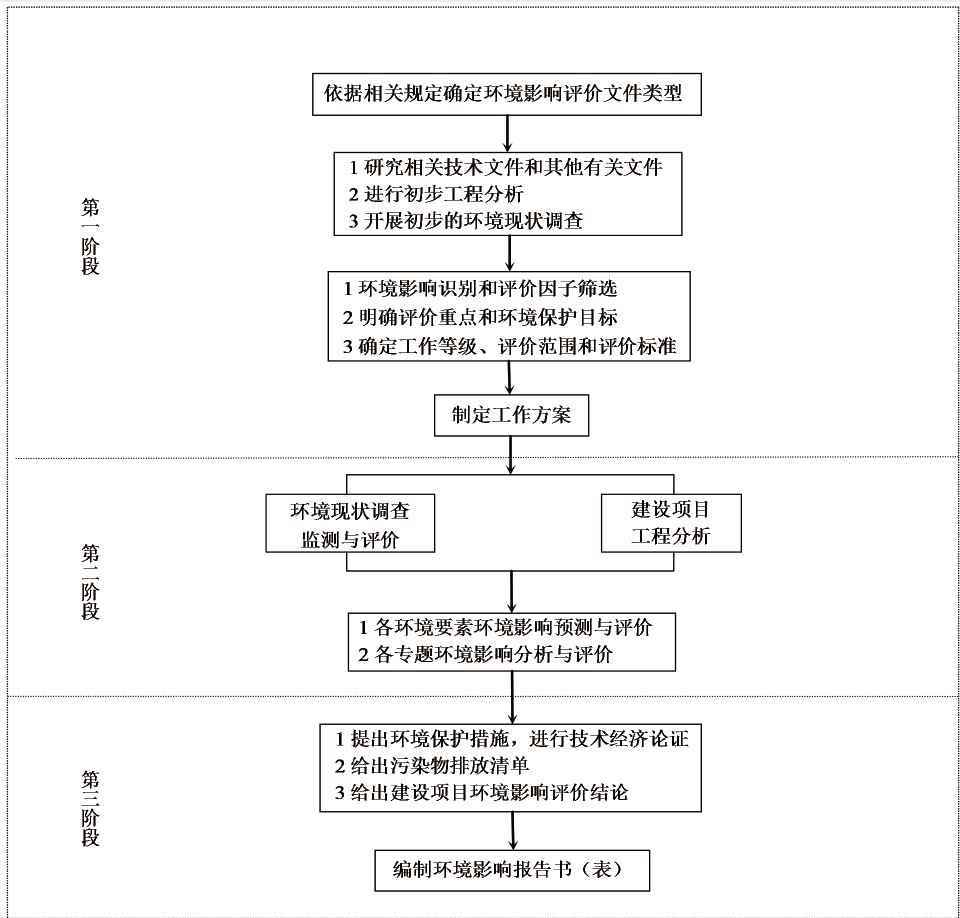 1.4 产业政策、相关规划及环境功能区划1.4.1 产业政策符合性分析本项目属于医疗卫生机构的建设，根据《产业结构调整指导目录(2011年本)》(2013年修正)，本项目为鼓励类“第三十六、教育、文化、卫生、体育服务业”中的“29、医疗卫生服务设施建设”，符合国家产业政策。1.4.2 选址合理性分析规划符合性：本项目选址位于汨罗市高泉新城（沿江大道西沿线与劳动北路延伸线交叉东北角），项目南侧为沿江大道、西侧为规划中的劳动路、北侧为规划中的玉池路、东侧为规划道路。高泉新城规划为城市的中心区，功能上集城市市级商业金融中心、教育医疗公共服务中心、城市主要的生活居住区和配套的生活物资配送基地于一体。本项目选址位于高泉新城，符合高泉新城规划。根据汨罗市规划局出具《关于汨罗市人民医院整体迁建项目一期的选址意见，汨规选[2018]50号》（附件8），本项目用地符合当地规划。与《综合医院建设标准》的相符性：根据《综合医院建设标准》（建标 110-2008）的要求，项目的选址应满足医院功能与环境的要求，院址应选址在患者就医方便、环境安静、地形比较规整、工程水文地质条件较好的位置，并尽可能充分利用城市基础设施，应避开污染源和易燃易爆物的生产、贮存场所。本项目周边以居住、商业为主、无大型工厂及大的废气污染源、无易燃易爆物的生产贮存场所；项目所在地环境较为安静，适合患者休养和治疗；项目南侧紧邻沿江大道，交通便利；项目所在区域交通、供水、供电等配套城市公用设施建设完善，地理位置优越，符合《综合医院建设标准》相关选址要求。防洪符合性分析：建设单位已委托相关单位开展防洪评价，本项目场地室外最低设计高程为32m，满足汨罗市50年一遇洪水设计要求。综上所述，项目拟建地为医疗卫生用地，符合土地利用规划，选址周边无工业污染，交通便利，环境较好，符合《综合医院建设标准》（建标 110-2008）的要求，项目选址合理可行。1.4.3 感染楼选址合理性分析根据《传染病医院建设标准》（建标173-2016）第二十条要求，“在综合医院内设置独立传染病区时，传染病区与医院其他医疗用房的卫生间距应大于或等于20m，传染病区宜设有相对独立的出入口”。本项目的感染楼位于项目西北部，感染楼与其他医疗用房最近距离为90m，与北侧红线最近距离约23m，与西侧红线最近距离为30m，最近居民位于感染楼西北侧150m处。感染楼建设有专门的感染楼出入口，其出入口位于感染楼西侧。综上所述，本项目感染楼选址合理。1.4.4 “三线一单”符合性分析（1）生态保护红线根据《生态保护红线划定指南（环办生态[2017]48号）》，2018年7月26日，湖南省环保厅印发了《湖南省生态保护红线》。全省生态保护红线空间格局为“一湖三山四水”：“一湖”为洞庭湖(主要包括东洞庭湖、南洞庭湖、横岭湖、西洞庭湖等自然保护区和长江岸线)，“三山”为武陵-雪峰山脉、罗霄-幕阜山脉、南岭山脉，“四湖”为湘资沅澧(湘江、资水、沅江、澧水)的源头区及重要水域。本项目不在湖南省生态保护红线范围内。从选址上符合湖南省生态保护红线的相关要求。根据《生态保护红线划定指南（环办生态[2017]48号）》，汨罗市出具了《汨罗市生态保护红线分布图》，本项目建设位于汨罗市高泉新城（沿江大道西沿线与劳动北路延伸线交叉东北角），也未涉及饮用水源、风景区、自然保护区等生态保护区，也不在汨罗市生态红线范围内，从选址上符合汨罗市生态红线划定的相关要求。具体详见附图9。（2）环境质量底线项目以实测和资料收集相结合的方式，评价了项目所在区域的环境质量现状。根据汨罗市2017年和2018年的汨罗市环境空气质量公告的数据，汨罗市（PM2.5）的年平均值超过《环境空气质量标准》（GB3095-2012）中二级标准，属于不达标区。本项目评价范围内各监测点中氨、硫化氢能满足《环境影响评价技术导则—大气环境》（HJ2.2-2018）附录D：其他污染物空气质量浓度参考限值要求。本项目大气环境评价因子为氨、硫化氢，项目产生的废气经收集处理后均能达标排放，不会导致当地的区域环境空气质量下降，区域环境质量基本能维持现状。根据汨罗市环境保护监测站2018年10月-12月对汨罗江新市断面、南渡断面、汨罗江窑州断面进行的水质监测，汨罗市环境保护监测站2017年08月29日对李家河进行的水质监测。汨罗江新市断面、南渡断面各监测因子均符合《地表水环境质量标准》（GB3838-2002）中的Ⅲ类标准，汨罗江窑州断面各监测因子均符合《地表水环境质量标准》（GB3838-2002）中的Ⅱ类标准，李家河化学需氧量、氨氮、总磷出现超标现象，主要是因为生活污水直排，以及周围工业企业随意乱排现象造成，现正进行李家河河道整治，以及汨罗市城市污水处理厂提质改造建设完成后污染减少，依靠水体自净能力其超标情况将逐渐改善。本项目产生的废水经污水处理站处理后排入汨罗市城市污水处理厂，最终进入李家河，不会导致当地的区域地表水环境质量下降，污染物排放不会对区域环境质量底线造成冲击。因此，本项目的建设符合环境质量底线要求。（3）资源利用上线本项目为医院建设项目，以“治病救人”为主要职能，水、气等资源消耗量不大，同时项目提倡节能、节水，且区域电能和水资源丰富，因此，符合资源利用上线要求。（4）环境准入负面清单本项目为医院建设项目，有利于提高当地医疗条件，属于《产业结构调整指导目录（2013 年修订本）》（国发[2013]第 21 号）鼓励类：第三十六、教育、文化、卫生、体育服务业，29、医疗卫生服务设施建设，项目建设符合国家产业政策，符合土地利用规划，无明显的环境制约因素。因此项目不在环境准入负面清单范围内。综上所述，项目建设符合“三线一单”的相关要求。1.4.4 平面布局合理性分析项目拟建地南侧为沿江大道、西侧为规划中的劳动路、北侧为规划中的玉池路、东侧为规划道路。项目主出口位于地块南侧，项目至南朝北依次设置主出入口（西侧为停车位、东侧为直升机停机坪）、门急诊医技综合楼（西侧为景观水池）、住院楼（西侧为液氧站和感染楼）。项目共设置 6 个车辆出入口，包括门诊车行出入口、辅助车行出入口、二个急诊车行出入口、住院探视及物流出入口、物流（污物）出口、感染楼出入口分别位于院区四周的道路旁。其中门诊车行出入口、辅助车行出入口位于南侧沿江大道，临近医院主入口，方便病人停车就医；二个急诊车行出入口位于东侧规划道路，临近门急诊医技综合楼的急救区、避免大量车流人流拥堵影响急诊车辆的通行；住院探视及物流出入口位于北侧玉池路偏东，临近住院楼的入口；物流（污物）出口位于北侧玉池路偏西，方便了医疗废物的运出，避开人流量大的区域；感染楼出入口位于西侧劳动路，临近感染楼，避开了人流量大的住院和门急诊区域，从一定程度上减缓了交叉感染；其出入口设置合理。污水处理站设在项目东北角，属于院区主导风向的侧风向，污水处理站下风向距离最近的居民点位东南侧150m处的龙舟社区，污水处理站位于地势低洼处，便于污水收集。其污水处理站设施位置合理。医疗废物暂存间及生活垃圾暂存间均位于地下室内，收集后的医疗废物和生活垃圾经物流（污物）出口运出；本项目餐厅设置在住院楼，餐厨垃圾经收集后物流（污物）出口运出。医疗废物暂存间及生活垃圾暂存间位置合理。太平间位于住院楼地下室的东北部，周边无居民点，且远离医院的主出入口，人口流动较小，太平间位置合理。冷却塔位于门急诊医技综合楼的屋顶，考虑到冷却塔运行时有一定噪音，建议建设单位将冷却塔位置移至地下室。若无法移动，则要求建设单位对冷却塔设置基础减振并将冷却塔置于封闭的隔声房内。燃气锅炉及备用柴油发电机共用一跟排烟竖井，此竖井位于住院楼（高78.6m）北部，远离周边居民，燃气锅炉和备用柴油发电机产生的废气经收集后，引至住院楼顶高空排放。排烟竖井位置合理。本项目总平面设计功能分区合理，各种流线组织清晰；洁污、医患、人车等路线清楚，避免了交叉感染；建筑布局紧凑，交通便捷，管理方便；减少能耗；最大可能保持可持续发展的空间；保证了住院部、手术部、功能检查部等处的环境安静。综上所述，本项目总平面布局从各个方面体现了以人为本，注重生态环境、人文环境、绿色环保的理念，创造适合患者的医院环境，除能满足就医功能要求，还有利于患者安全及身心健康，医院平面布局合理可行。1.4 关注的主要环境问题本次评价主要关注的环境问题为以下几个方面：（1）项目污水处理站和生活垃圾暂存间产生的恶臭污染对周边环境的影响；（2）项目产生的废水处理及对周边环境的影响；（3）项目医疗废物的处理处置情况。（3）项目医疗废物院内转运及暂存过程中遗撒带来的环境风险。1.5 环境影响报告主要结论汨罗市人民医院现位于岳阳市汨罗市人民路44号，一所集医疗、教学、科研、预防保健、康复于一体的二级甲等综合性医院。由于用地面积紧张、交通压力大，拟搬迁至湖南省岳阳市汨罗市高泉新城（沿江大道西沿线与劳动北路延伸线交叉东北角），建成一所三级综合性医院。项目符合相关产业政策、符合汨罗市土地利用规划、选址合理，项目建设无明显环境制约因素，项目建成后，能更好地为汨罗市居民提供医疗救治服务，对提高人民健康水平和生活质量具有重大意义。建设单位需严格按照环境保护相关要求，对项目产生的污染采取相应的污染防治措施，管理到位，环保设施运行正常的情况下，项目建设及运营对环境的不利影响可降至环境可接受程度。在此前提下，从环境影响角度分析，项目建设可行。2 总则2.1 编制依据2.1.1 国家法律、法规、部门规章（1）《中华人民共和国环境保护法》，中华人民共和国主席令第9号，2015年1月1日；（2）《中华人民共和国环境影响评价法》，第十三届全国人民代表大会常务委员会第七次会议第二次修正，2018年12月29日；（3）《中华人民共和国大气污染防治法》，第十三届全国人民代表大会常务委员会第六次会议修正，2018年10月26日；（4）《中华人民共和国水污染防治法》，第十二届全国人民代表大会常务委员会第二十八次会议修订，2018年1月1日；（5）《中华人民共和国环境噪声污染防治法》，第十三届全国人民代表大会常务委员会第七次会议，2018年12月29日；（6）《中华人民共和国固体废物污染环境防治法》，中华人民共和国固体废物污染环境防治法修订，2016年11月；（7）《中华人民共和国土壤污染防治法》，第十三届全国人民代表大会常务委员会第五次会议通过，2018年8月31日（8）《中华人民共和国清洁生产促进法》，中华人民共和国国家发展和改革委员会、中华人民共和国环境保护部令第38号，2016年7月1日；（9）《中华人民共和国环境保护税法》，2016年12月25日第十二届全国人民代表大会常务委员会第二十五次会议通过，2018年1月1日；（11）《国务院关于印发水污染防治行动计划的通知》，国发[2015]17号，2015年4月2日；（12）《国务院关于印发土壤污染防治行动计划的通知》，国发〔2016〕31号，2016年5月28日；（13）《国务院关于印发打赢蓝天保卫战三年行动计划的通知》，国发[2018]22号，2018年6月27日；（14）《国务院关于印发“十三五”生态环境保护规划的通知》，国发〔2016〕65号，2016年11月24日；（15）《国务院关于修改〈建设项目环境保护管理条例〉的决定》，中华人民共和国国务院令第682号，2017年7月16日；（16）《建设项目环境影响评价分类管理名录》及修改单，生态环境部令部令第1号，2018年4月28日；（17）《国家危险废物名录》，环境保护部令第39号，2016年8月1日施行；（18）《产业结构调整指导目录（2011年本）》（修正），国家发展改革委第21号令修正，2013年2月16日。（19）《关于进一步加强环境影响评价管理防范环境风险的通知》，环发[2012]77号，2012年7月3日；（20）《关于切实加强风险防范严格环境影响评价管理的通知》，环发[2012]98号，2012年8月7日；（21）《医疗废物分类目录》，卫医发[2003]287号；（22）《医疗废物管理条例》，国务院[2003]第 380 号令），2003 年 6 月 16 日；（23）《危险废物转移联单管理办法》，国家环保总局令第5号，1999年10月1日施行；（24）《关于发布<建设项目危险废物环境影响评价指南>的公告》，环境保护部公告2017年第43号，2017年8月29日；（25）《危险废物污染防治技术政策》，环发[2001]199号，2001年12月17日；（26）《企业事业单位突发环境事件应急预案备案管理办法（试行）》，环发[2015]4号，2015年1月8日；（27）《关于印发<企业突发环境事件风险评估指南（试行）>的通知》，环办[2014]34号，2014年4月3日；（28）关于印发《企业事业单位突发环境事件应急预案评审工作指南（试行）》的通知，环办应急[2018]8号，2018年1月30日；（29）《环境影响评价公众参与办法》（生态环境部令第4号）2019年1月1日起施行（30）《关于发布<环境影响评价公众参与办法>配套文件的公告》，生态环境部公告 2018年第48号，2018年10月12日（31）《关于发布<建设项目竣工环境保护验收技术指南污染影响类>的公告》，生态环境部公告2018年第9号，2018年5月15日；（32）《关于发布<建设项目竣工环境保护验收暂行办法>的公告》，国环规环评[2017]4号，2017年11月20日；（33）《关于强化建设项目环境影响评价事中事后监管的实施意见》，环评[2018]11号，2018年1月25日。2.1.2 地方规章（1）《湖南省建设项目环境保护管理办法》，湖南省人民政府令（第215号）；（2）《湖南省“十三五”环境保护规划》，湘政办发〔2016〕25号；（3）《湖南省环境保护条例》，湖南省第十二届人民代表大会常务委员会第二次会议修订，2013年5月27日；（4）湖南省贯彻落实《水污染防治行动计划》实施方案（2016-2020年），湘政发[2015]53号；（5）湖南省人民政府关于印发《湖南省土壤污染防治工作方案》的通知，湘政发〔2017〕4号；（6）湖南省实施《中华人民共和国固体废物污染环境防治法》办法，2018年1月17日湖南省第十二届人民代表大会常务委员会第三十五次会议通过；（7）《湖南省大气污染防治条例》，2017年6月1日；（8）关于印发《湖南省污染防治攻坚战三年行动计划（2018—2020年）》的通知，湘政发[2018]17号；（9）湖南省人民政府关于印发《湖南省生态保护红线》的通知，湘政发〔2018〕20号；（10）《湖南省饮用水水源保护条例》，湖南省第十二届人民代表大会常务委员会第三十三次会议通过，2017年11月30日；（11）《湖南省生态环境厅关于执行污染物特别排放限值（第一批）的公告》湖南省生态环境厅，2018年10月29日；（12）《湖南省用水定额》（DB43/T388-2014）；（13）《岳阳市贯彻落实〈大气污染防治行动计划〉实施方案》（岳政办发〔2014〕17号）（2014年11月28日）；（14）《岳阳市人民政府办公室关于印发<岳阳市水环境功能区管理规定>和<岳阳市水环境功能区划分>的通知》（岳政办发[2010]30号）；（15）《岳阳市人民政府关于控制市城区扬尘污染的通告》（岳政告[2009]8号）；（16）《汨罗市人民政府办公室关于印发<汨罗市洞庭湖生态环境专项整治三年行动实施方案（2018～2020年）>的通知》（汨政办发〔2018〕14号）。2.1.3 技术导则、规范（1）《建设项目环境影响评价技术导则 总纲》（HJ2.1-2016）；（2）《环境影响评价技术导则—大气环境》（HJ2.2-2018）；（3）《环境影响评价技术导则—地表水环境》（HJ2.3-2018）；（4）《环境影响评价技术导则—地下水环境》（HJ610-2016）；（5）《环境影响评价技术导则—声环境》（HJ2.4-2009）；（6）《环境影响评价技术导则—生态影响》（HJ19-2011）；（7）《环境影响评价技术导则—土壤环境（试行）》（HJ964-2018）；（8）《建设项目环境风险评价技术导则》(HJ169-2018)；（9）《企业突发环境事件风险分级办法》（HJ 941-2018）；（10）《大气污染治理工程技术导则》（HJ2000-2010）；（11）《危险废物收集、贮存及运输技术规范》（HJ2025-2012）；（12）《危险化学品重大危险源辨识》（GB18218-2018）；（13）《危险废物鉴别标准》（GB5085.1-2007-GB5085.7-2007）；（14）《防治城市扬尘污染技术规范》（HJ/T393-2007）；（15）《医院污水处理工程技术规范》（HJ 2029-2013）；（16）《医院污水处理技术指南》（环发[2013]197号）。2.1.4 相关技术文件、资料（1）环评委托书；（2）汨罗市人民医院整体迁建项目一期建设项目可行性研究报告；（3）汨罗市人民医院整体迁建项目一期建设项目设计图纸；（4）建设方提供的其他相关资料。2.2 环境影响识别与评价因子筛选2.2.1 评价重点根据项目周围环境特征、医院的工作性质及污染物排放情况，确定以工程分析、环境影响分析为重点，着重论述废水、固废等的污染防治对策，并兼顾噪声及废气污染分析。2.2.2 环境影响因素识别根据建设项目的工程特征和建设地区的环境特征，对本项目建设可能产生的环境问题进行了筛选识别，结果列于表2.2-1。表2.2-1            环境影响要素识别2.2.3 环境功能区划本项目环境功能区划如下。（1）环境空气功能区划项目所在区域环境空气质量执行《环境空气质量标准》（GB3095-2012）中二类区标准。（2）地表水功能区划本项目产生的废水经预处理达标后，进入汨罗市城市污水处理厂，经汨罗市城市污水处理厂处理达标后经李家河排入汨罗江南渡桥至磊石23.4公里河段，为渔业用水区。汨罗江南渡桥至磊石23.4公里河段为渔业用水区，执行Ⅲ类标准。李家河水域功能为渔业用水，执行Ⅲ类标准。（3）地下水环境功能区划项目所在区域地下水环境执行《地下水质量标准》（GB/T14848-2017）Ⅲ类标准。（4）声环境功能区划本项目位于汨罗市高泉新城（沿江大道西沿线与劳动北路延伸线交叉东北角），项目所在区域声环境执行《声环境质量标准》（GB3096-2008）的2类区标准。（5）土壤环境功能区划项目所在地土壤环境执行《土壤环境质量 建设用地土壤污染风险管控标准（试行）》（GB36600-2018）表1中第一类用地土壤筛选值。（6）建设项目表2.2-2                  项目拟选址环境功能属性2.3 环境影响评价标准本次评价采用如下标准：1、环境质量标准（1）地表水本项目产生的废水经预处理达标后，进入汨罗市城市污水处理厂，经汨罗市城市污水处理厂处理达标后经李家河排入汨罗江南渡桥至磊石23.4公里河段（不在保护区范围内）。汨罗江饮用水源一级保护区执行《地表水环境质量标准》（GB3838-2002）Ⅱ类标准；汨罗江其余河段、李家河执行《地表水环境质量标准》（GB3838-2002）Ⅲ类标准。具体标准值详见下表。表2.3-1                    地表水环境质量标准            单位：mg/L，除pH外 （2）环境空气环境空气质量执行《环境空气质量标准》（GB3095-2012）中二级标准及其修改单；氨、硫化氢执行《环境影响评价技术导则 大气环境》（HJ2.2-2018）中的附录 D 其他污染物空气质量浓度参考限值。具体标准值见下表。表2.3-2                      环境空气质量标准（3）声环境根据《声环境质量标准》（GB3096-2008），本项目所在区域为商业、居住混杂，区域声环境执行2类标准。具体标准限值详见下表。表2.3-3             声环境质量标准2、污染物排放标准（1）大气污染物排放标准项目施工期废气主要为施工扬尘、施工机械及车辆燃油废气等，执行《大气污染物综合排放标准》（GB16297-1996）中无组织排放标准限值。表2.3-4                施工期废气排放标准限值本项目废气主要为燃气锅炉废气、污水处理站废气、检验室少量检验废气以及备用发电机组燃油废气、食堂排放的油烟废气。燃气锅炉烟气污染物执行《锅炉大气污染物排放标准》（GB13271-2014）表 3大气污染物特别排放限值，详见表2.3-5；污水处理站周边废气排放执行《医疗机构水污染物排放标准》（GB18466-2005）表3中污水处理站周边大气污染物控制标准；检验科检验废气主要有挥发性有机物，参照天津市《工业企业挥发性有机物排放控制标准》（DB12/524-2014）表2其他行业标准执行，见表2.3-7。食堂油烟排放执行《饮食业油烟排放标准》（GB18483-2001），见表2.3-8；参考生态环境部2017年1月11日发布的“188、	关于GB16297-1996 的适用范围的回复”，备用柴油发电机废气执行《大气污染物综合排放标准》（GB16297-1996）二级标准，见表2.3-9。表2.3-5                新建锅炉大气污染物排放标准限值表2.3-6             污水处理站废气污染物最高允许浓度表2.3-7                      检验室废气排放标准表2.3-8      饮食业单位的油烟最高允许排放浓度和油烟净化设施最低去除效率表2.3-9             柴油发电机燃油废气污染物排放浓度限值（2）废水排放标准项目施工期废水生活污水经化粪池处理达到《污水综合排放标准》（GB8978-1996）表4三级标准后，排入市政管网；施工废水经处理后大部分回用，不能回用的处理达到《污水综合排放标准》（GB8978-1996）表4三级标准排入市政管网，其标准值见下表。表2.3-10        污水综合排放标准（表4三级标准）本项目医疗废水经项目内自建的污水处理站预处理达到《医疗机构水污染物排放标准》（GB18466-2005）表2预处理标准后排入市政污水管网，最终进入汨罗市城市污水处理厂处理。经汨罗市城市污水处理厂处理达到《城镇污水处理厂污染物排放标准》(GB18918-2002)一级A标准后经李家河排入汨罗江南渡桥至磊石23.4公里河段。其标准值见下表。表2.3-11         《医疗机构水污染物排放标准》（GB18466-2005）表2预处理标准（3）噪声施工厂界噪声执行《建筑施工场界环境噪声排放标准》（GB12523－2011），见表2.3-12。表2.3-12               建筑施工场界环境噪声排放限值                   单位：dB(A)营运期医院院界噪声排放标准执行《工业企业厂界环境噪声排放标准》（GB12348-2008）中 2 类。表2.3-13                工业企业厂界环境噪声排放标准               单位：dB(A)（4）固废一般工业固体废物贮存及处置执行《一般工业固体废物贮存、处置场污染控制标准》（GB18599-2001）及原环境保护部公告20113年第36号修改单相关要求；污泥清掏前执行《医疗机构水污染物排放标准》（GB18466-2005）中表4医疗机构污泥控制标准，医疗废物转运执行《医疗废物转运车技术要求》（GB19217-2003）要求，医疗废物、栅渣、化粪池和污泥处理站污泥属危险废物，危险废物暂存执行《危险废物贮存污染控制标准》（GB18597-2001）及原环境保护部公告20113年第36号修改单相关要求。2.4 评价工作等级和评价范围2.4.1 评价等级根据该项目污染物排放特征，项目所在地区的地形特点和环境质量概况，按照《环境影响评价技术导则—大气环境》（HJ2.2-2018）、《环境影响评价技术导则—地表水环境》（HJ2.3-2018）、《环境影响评价技术导则—地下水环境》（HJ610-2016）、《环境影响评价技术导则—声环境》（HJ2.4-2009）、《环境影响评价技术导则—生态影响》（HJ19-2011）、《建设项目环境风险评价技术导则》(HJ169-2018)、《环境影响评价技术导则—土壤环境（试行）》（HJ964-2018）所规定的方法，确定本次环境评价等级。2.4.1.1 环境空气评价等级判定根据《环境影响评价技术导则—大气环境》（HJ2.2-2018）中最大地面浓度占标率Pi的定义及第i个污染物的地面浓度达标准限值10%时所对应的最远距离D10%，依据导则推荐模式分别计算污染物的下风向轴线浓度，并计算相应浓度占标率。计算结果见表2.3-3和表2.3-4。Pi=(Ci/C0i)×100%式中：Pi－第i个污染物的最大地面浓度占标率，%；Ci－采用估算模式计算出的第i个污染物的最大地面浓度，mg/m3；C0i－第i个污染物的环境空气质量标准，mg/m3。建设项目大气污染物评价等级判别参数列于表2.4-1~表2.4-3，判断结果详见表2.4-4。表2.4-1                预测模式计算参数表（点源）表2.4-2             主要废气污染源参数一览表（面源）表2.4-3                 估算模型参数表表2.4-4                 Pmax和D10%预测和计算结果一览表本项目Pmax最大值出现为污水处理无组织排放的硫化氢，Pmax值为7.64%，Cmax为0.7644μg/m3，根据《环境影响评价技术导则大气环境》(HJ2.2-2018)分级判据，确定本项目大气环境影响评价工作等级为二级。2.4.1.2 地表水环境影响评价等级运营期废水主要有普通医疗废水（医院住院部综合废水、医务人员生活废水、医院门诊急诊废水、体检中心废水）、特殊医疗废水（检验室检验废水、口腔科废水、感染楼废水）和食堂餐饮废水。项目产生废水经预处理达标后，进入城市污水管网，最终进入汨罗市城市污水处理处理达标后，排入李家河。根据《环境影响评价技术导则—地表水环境》（HJ2.3-2018）规定，本项目地表水环境影响评价等级为三级B。表2.4-5                        地表水环境评价等级判定表2.4.1.3 地下水环境影响评价等级本项目属于综合医院建设项目，医院等级为三级综合医院，根据《环境影响评价技术导则 地下水环境》（HJ610-2016）附录A，本项目属于“V 社会事业与服务业”“158 医院”。本项目为三级综合医院低于三级甲综合医院，属于IV类建设项目。根据《环境影响评价技术导则 地下水环境》（HJ610-2016）分级判断，本项目仅需对地下水环境进行简单分析。2.4.1.4 声环境影响评价等级本项目医院所在区域为《声环境质量标准》（GB3096-2008）规定的2类地区，经预测项目建成前后评价范围内敏感目标噪声级增高量在3dB（A）以下，且受影响人口数量变化不大，根据《环境影响评价技术导则 声环境》（HJ 2.4-2009），声环境影响评价确定为二级。2.4.1.5 环境风险评价等级1、Q值确定计算所涉及的每种危险物质在厂界内的最大存在总量与其在附录B中对应临界量的比值Q。在不同厂区的同一种物质，按其在厂界内的最大存在总量计算。对于长输管线项目，按照两个截断阀室之间管段危险物质最大存在总量计算。式中：q1，q2，…，qn——每种危险物质的最大存在总量，t；Q1，Q2，…，Qn.每种危险物质的临界量，t。当Q<1时，该项目环境风险潜势为I。当Q≥1时，将Q值划分为：（1）1≤Q<10；（2）10≤Q<100；（3）Q≥100。表2.4-6       本项目危险物质数量与临界量比值计算一览表经计算，Q值为0.46，Q＜1，该项目环境风险潜势为I。根据环境风险工作等级划分（表2.4-7），本项目环境风险评价等级为简单分析。详见下表。表2.4-7                      评价工作等级划分根据环境风险工作等级划分，本项目环境风险评价等级直接判定为简单分析。2.4.1.6 生态评价工作等级本项目占地面积100560m2，项目厂址位于汨罗市高泉新城（沿江大道西沿线与劳动北路延伸线交叉东北角），不涉及生态敏感区，对照生态影响评价导则，本项目生态评价级别定为三级。生态评价工作等级划分依据见表2.4-8。表2.4-8                 生态影响评价工作等级划分表2.4.1.7 土壤环境工作等级本项目属于国民经济行业类别里面的Q卫生和社会工作中84卫生中的841 医院，根据《环境影响评价技术导则 土壤环境（试行）》（HJ964-2018）中的附录A的相关内容可知，本项目不属于土壤环境影响评价项目类别，无需进行土壤环境影响评价。2.4.2 评价范围根据当地气象、水文地质条件和本项目“三废”排放情况，确定本项目环境影响评价范围见表2.4-9。表2.4-9            项目评价范围一览表2.5 保护目标本项目位于汨罗市高泉新城（沿江大道西沿线与劳动北路延伸线交叉东北角），厂址中心经纬度坐标：东经113°4'34"、北纬28°49'23"。项目周围环境保护目标见表2.5-1。表2.5-1              大气环境保护目标一览表表2.5-2                       声环境保护目标一览表表2.5-3                    地表水环境保护目标一览表表2.5-4             生态环境保护目标一览表3 现有项目概况3.1 现有项目基本情况3.1.1 现有项目基本情况现汨罗市人民医院地处汨罗市城区中心，始建于1966年，经50年发展，现已成为一所集医疗、教学、科研、预防保健、康复于一体的二级甲等综合性医院。全院占地35亩，总建筑面积3.6万平方米，医院现有病床400张，病床使用率约85%，现有职工882人，年门诊量约为23.8万人次，年体检人数12000人次。现有项目不设置洗衣房，住院服及床单被套等均在医院内收集送至专门的单位进行洗涤消毒。现汨罗市人民医院主要建设有住院大楼1栋、门诊大楼1栋及其他附属用房，共设置19个职能科室、23个临床科室和14个医技科室。现汨罗市人民医院于2009年取得了《关于汨罗市人民医院医院住院大楼建设项目环境影响报告书的批复，岳环评批[2009]78号》，2015年取得了《关于汨罗市人民医院住院大楼建设项目竣工环境保护验收批复的意见，岳环评验[2015]50号》。3.1.2 现有项目主要建设内容及规模现有项目主要建设内容及规模如下表所示。表3.1-1         现汨罗市人民医院建设内容及规模一览表3.1.3 现有项目主要设备现有医院设备统计如下表。表3.1-2                现有医院主要设备一览表3.1.4 现有项目主要原材料消耗根据现汨罗市人民医院提供的资料，现有项目主要原辅材料消耗详见下表。表3.1-3                现有项目主要原材料消耗一览表3.2 现有项目污染源分析3.2.1 废水一、现有项目用、排水量现汨罗市人民医院产生的主要废水包括了病房、诊疗等常规医疗废水，职工、病人、行政办公等所产生的生活污水、检验科废水和口腔科废水。其用、排水量统计如下。表3.2-1                    现有项目用、排水量一览表二、现有项目污水处理措施现汨罗市人民医院采取了雨污分流制。1、检验科废水：检验科目前使用成品试剂做检验和器具清洗。检验科酸碱废水经酸碱中和后、检验科生化标本清洗废水经84消毒液（次氯酸钠）消毒后进入现有污水处理站处理。2、口腔科废水：口腔科目前已不再使用银汞合金作为补牙填充，而使用复合树脂或玻璃离子体进行补牙填充，口腔科无含汞废水产生；口腔科漱口废水经84消毒液（次氯酸钠）消毒后进入现有污水处理站处理。3、常规医疗废水及生活污水经化粪池收集处理后进入现有污水处理站处理并消毒达到《医疗机构水污染物排放标准》（GB18466-2005）表2预处理标准后排入市政污水管网，最终进入汨罗市城市污水处理厂处理。现有污水处理站工艺流程如下：图3.2-1    现有项目污水处理站工艺流程图三、废水排放源强根据现汨罗市人民医院2018年11月~2019年8月委托第三方检测公司对项目污水处理站出口进行的四次水质数据分析，现有污水处理站出口各监测因子均可达到《医疗机构水污染物排放标准》（GB18466-2005）表2预处理标准的要求，监测结果如下表所示：表3.2-2         现有污水处理站进出口水质监测结果一览表3.2.2 废气（1）污水处理站恶臭现汨罗市人民医院污水处理站位于医院东南角落处，与住院大楼有10m的间隔。污水采用二氧化氯消毒，各处理池产生的恶臭呈无组织外排，由于污水处理设施为地下封闭结构，无明显异味，且运营多年未收到周边居民的相关反映。（2）燃气锅炉烟气现汨罗市人民医院设置有2台天然气锅炉，型号分别为ZHS0.6-80/60-Q和ZKS1.2-80/60-Q，主要用于冬天供暖和阴雨天气供应热水，晴天使用太阳能热水器供热。天然气锅炉燃烧后的废气经专门烟道高空排放。根据建设单位提供的资料，项目天然气用量约为27万m3/a，二氧化硫排放量0.108t/a，氮氧化物排放量为0.49t/a，烟尘排放量为0.0648t/a；排气量约为367.9万m3，二氧化硫排放浓度为29.36mg/m3，氮氧化物排放浓度为133.19mg/m3，烟尘排放浓度为17.61mg/m3。天然气为清洁能源，燃烧后外排烟气高空排放，可满足《锅炉大气污染物排放标准》（GB13271-2014）表3大气污染物特别排放限值。（3）备用柴油发电机烟气现汨罗市人民医院设置有1台柴油发电机，以保证手术、消防设施等重要负荷供电的用电。柴油发电机设置在现住院大楼的1楼。现汨罗市人民医院接入两路市政电源，柴油发电机平均每年使用一次，每次发电4h，柴油年使用量约为0.5吨。经估算，柴油发电机SO2、颗粒物、NOX的排放量约为2kg/a、0.35kg/a、1.28kg/a。备用柴油发电机烟气经专门烟道高空排放。（4)）其他废气医院内由于使用各类药品，且经常进行消毒卫生清洁，院内存在少量特殊异味气体。同时项目还会产生医疗卫生废气、检验科废气等，这些废气产生量较少，医院采用局部机械排风和自然通风相结合。手术室、医疗室等特殊病房采用洁净空调轮流换气，通过空调过滤、消毒系统可保证室内空气的清洁；值班室、检验室等工作间则采用排风系统进行换气；其它普通区域则采用自然通风。异味影响不明显。3.2.3 噪声（1）项目自身噪声源现有院区内噪声源主要为空调机、风机噪声（70～80 dB(A)）及通排风系统（70～75 dB(A)）等，此外并无噪声级较大的设备。（2）区域噪声源项目所在区域最大噪声源来自西侧紧邻的高泉南路及北侧紧邻的人民路来往车辆交通噪声，由于项目紧邻道路，交通噪声对本项目有一定影响。（3）噪声污染源治理措施项目采用的空调设备安装在负一楼室内，经墙体隔离后对室内影响较小。3.2.4 固体废物项目产生的固废主要为生活垃圾、医疗废物、危险废物。（1）医疗废物根据建设方提供的医疗废物转运联单统计，现有医院医疗废物产生量约为250吨/年，医疗废物暂存于现医疗废物暂存间，由岳阳市方向固废安全处置有限公司每两日清运一次。2019年医疗废物处理协议及转运联单详见附件。（2）危险废物根据建设方提供的资料，2017年10月现汨罗市人民医院与湖南瀚洋环保科技有限公司签订了污水处理站的污泥的处理协议。污水处理站污泥储存于污泥池内，污泥池的容积尚有一定容量，故污泥尚未清掏，无污水处理站污泥转运联单。（3）生活垃圾根据建设方提供的资料，生活垃圾产生量约为300t/a，经收集后暂存于生活垃圾暂存间暂存，每日由环卫部门清运处理。3.3 现有项目环评批复、验收意见的落实情况现汨罗市人民医院于2009年取得了《关于汨罗市人民医院医院住院大楼建设项目环境影响报告书的批复，岳环评批[2009]78号》，2015年取得了《关于汨罗市人民医院住院大楼建设项目竣工环境保护验收批复的意见，岳环评验[2015]50号》。现汨罗市人民医院执行情况详见下表。表3.3-1               现有项目环评批复及验收意见提出的要求落实情况汇总表3.4 现有项目存在的问题、整改措施及搬迁要求本项目搬迁后，工作人员迁至新址工作，医疗设备均搬迁至新址利用，辅助设备设施则原地保留。根据汨罗市第十届第34次常委会议，现汨罗市人民医院场地交由汨罗市中医院使用，汨罗市中医院搬迁需另行编制环评报告。现汨罗市人民医院交于汨罗市中医院使用前，需将以下问题安全处置后以后方可交付其使用。1、医疗废物现汨罗市人民医院需将各科室内及医疗废物暂存间内的医疗废物全部交于岳阳市方向固废安全处置有限公司清运处置。现汨罗市人民医院不得遗留医疗废物。2、危险废物现汨罗市人民医院需将现污水处理站内污泥池中格栅渣、污泥全部抽出压滤，满足《医疗机构水污染物排放标准》（GB18466-2005）中表4医疗机构污泥控制标准后，将污泥交由湖南瀚洋环保科技有限公司清运处置。现汨罗市人民医院污水处理站不得遗留污泥。3、医疗废水现汨罗市人民医院需将检验科废水和口腔科废水按照相关要求分类收集单独预处理后，与常规医疗废水一同进入现汨罗市人民医院污水处理站处理后，进入汨罗市城市污水处理厂。综上所述，本项目搬迁后，现汨罗市人民医院将原有场地内的医疗废物、污泥、格栅渣等危险废物妥善交由有资质单位安全处理，可满足环保相关要求。4 建设项目工程分析4.1 建设项目情况介绍4.1.1 建设项目基本概况（1）项目名称：汨罗市人民医院整体迁建项目一期建设项目（2）建设单位：汨罗市人民医院（3）建设性质：迁建（4）建设地点：湖南省岳阳市汨罗市高泉新城（沿江大道西沿线与劳动北路延伸线交叉东北角）（5）投资：本项目总投资85000万元，环保投资1067万元，占总投资的1.26%；（6）占地面积：100560m2；（7）总建筑面积：160000m2；（8）建设内容：门急诊医技综合楼、住院楼、感染楼、高压氧、连廊、地下室、污水处理站等。（9）建设周期：2020年1月~2023年1月，施工期36个月。（10）劳动定员：项目工作人员预计为1000人，实行每日三班工作制，全年运行365天。（11）医院建设标准：三级综合性医院。4.1.2 建设项目工程内容情况介绍汨罗市人民医院整体迁建项目一期建设项目总用地面积为100560m2、总建筑面积为160000m2、容积率1.33、建筑密度20.24%、绿地率35%、设计床位1200床（不含感染科病床）。建设内容主要有门急诊医技综合楼、住院楼、感染楼、高压氧、连廊、地下室、污水处理站等。放射科医用射线装置应根据国家相关要求另行办理环保手续，不在本次评价范围内。项目迁建后，医院病床为1200张（不含感染科病床）、感染科病床为96张，年门诊量由23.8万人次预计增加至30万人次，年体检人数由12000人次预计增加至20000人次。项目建设目标由二级甲等医院提升为三级综合性医院，工作人员由882人增加至990人。项目主要科室包括：口腔科、耳鼻喉科、眼科、皮肤科、产科门诊、妇科、超声科、内科、外科、骨科、病理科、检验科、餐厅、产房、高压氧科等。项目组成详见下表。表4.1-1                      建设项目组成一览表备注：本项目不设置洗衣房，所以住院服及床单被套等均在医院内收集送至专门的单位进行洗涤消毒。表4.1-2                     建（构）筑物一览表表4.1-3                     项目主要技术经济指标表注：预留直升机坪。4.1.3 总平面布置医院以南北向医疗街为轴展开设计。形成“一轴五区”的规划结构。东区沿城市次干道展开，主要设置门急诊功能。西区主要设置医技功能。南区设置医院主入口与行政后勤，体检中心等功能。北区设置住院楼。西北角设置感染楼。污水处理站设在项目东北角，属于院区主导风向的侧风向，；医疗废物暂存间及生活垃圾暂存间均位于地下室内，收集后的医疗废物和生活垃圾经物流（污物）出口运出。项目配套设施水泵、锅炉、柴油发电机、制冷设备等较大噪声源设备全部置于地下一层，通过设置单独的水泵房、锅炉房、设备间，采取隔声、消声、吸声、减振等措施降低噪声。本项目总平面设计功能分区合理，各种流线组织清晰；洁污、医患、人车等路线清楚，避免了交叉感染；建筑布局紧凑，交通便捷，管理方便；减少能耗；最大可能保持可持续发展的空间；保证了住院部等处的环境安静。4.1.4 主要医疗设备项目建成后大部分医疗设备均搬迁至新址继续使用，不考虑新增医疗设备。仅锅炉（天然气）、备用柴油发电机、冷凝机等此类无法搬迁的辅助设备保留原地，重新购买。本项目主要医疗设备及与现有项目的变化情况详见下表。表4.1-4               本项目主要医疗设备一览表注：放射科医用射线装置应根据国家相关要求，另行办理环保手续。4.1.5 能源消耗本项目资源消耗主要为水、电、燃气、柴油。其主要能源消耗详见下表。表4.1-5                  本项目主要能源消耗表4.1.6 原材料消耗根据汨罗市人民医院提供的资料，本项目主要原辅材料消耗详见下表。表4.1-6                 本项目主要原材料消耗一览表4.2 主体建筑工程4.2.1	主体建筑工程概况医院规划总用地面积：100560m2；医院净用地面积：98766.80m2；总建筑面积：160000m2；其中地上建筑面积：131061 m2；（门急诊医技综合楼：57274m2；住院楼：66463m2；感染楼：4503m2；连廊：1809 m2）；地下室面积：28939m2 (其中地下室：28332m2；污水处理站：607m2) ；容积率：1.33；建筑密度：20.24%；绿地率：35%；正负零相当于绝对标高：门急诊医技综合、住院楼为 32.50m；感染楼：31.70m；建筑层数：地上 19 层；地下室 1 层；建筑高度：门诊医技综合楼 23.4 米；住院楼 78.0 米；感染楼 12.6 米；建筑类别：门诊医技综合楼和感染楼为多层建筑；住院楼为一类高层建筑；设计床位：1200床（不含感染科病床）；建筑耐火等级：一级；地下室防水等级：一级；屋面防水等级：Ⅰ级；绿色建筑设计目标：绿色建筑一星级。4.2.2	建筑内交通组织1、入口分布及流线组织门诊、急诊、住院设置相应的人行广场，避免进出车流交叉；进入院区车辆可利用地下车库出入口车道进入地下车库停车、通过落客区进入地下电梯厅，通过电梯到达相应楼层。2、竖向交通设施门急诊医技综合楼：设置 18 部自动扶梯、14 台电梯，医护人员和工作人员、物流电梯分开设置。住院楼：设置 21 部电梯，其中病患电梯 12 台，医护人员电梯 4 台，污物电梯2 两台，送餐电梯 2 台，物流电梯 1 台。感染楼：设置 4 部楼梯，其中病患电梯 2 台，医护人员电梯 1 台，污物电梯 1台。4.3 公用工程本项目位于沿江大道北侧，沿江大道为城市主干道，已有完善的市政管网，且周边均为规划道路，预计与医院同步建设完成，周边道路均将随路铺设完备的给排水、电力、燃气、通讯等市政管线，可满足本项目的需要。4.3.1	给水工程（1）水源本工程水源为市政自来水，市政供水压力为 0.20MPa。从项目南边汨罗江大道上引入一根 DN250给水管道。地下室设置一个消防水池和消防水泵房，消防水池总有效容积为1288m3。（2）用水量根据《湖南省用水定额》（DB43T388-2014）以及《建筑给排水设计规范2009版》，三级医院用水量按600L/床•d（全院综合）计，门急诊及体检人员用水量按 15L/人次计，医务人员用水量按 150L/人·d计，食堂用水量按 20L/人·次计，循环冷却水补充水量约为循环水量的1.5%，绿化浇洒用水量按2L/m2•天计。本项目医护人员数量约为990人，医院病床为1200张，年门诊人数约30万人·次（每天平均822人次），年体检人数约20000人·次（每天平均55人次），食堂规模为1500人（早、中、晚餐用餐规模共计约4500人次/天）。感染楼工作人员约70人，感染楼年门诊量约为20000人·次（每天平均55人次），感染楼病床为96张。循环冷却水补充水量约为循环水量的 1.5%（7台冷却塔，循环水量共计2700m3/h），供冷、供暖分别年运行4个月，各用水项目用水量统计见下表。表4.3-1               各用水项目用水量汇总表注：冷却塔循环冷却用水一年按6个月计，一年共计180天。4.3.2	排水工程（1）排水系统本项目排水采用雨污分流、污污分流制，屋面雨水、室外场地雨水经管道、沟渠收集后排入市政雨水管网。本项目废水主要包括普通医疗废水（医院住院部综合废水、医务人员废水、医院门诊急诊废水、体检中心废水）、特殊医疗废水（检验室检验废水、口腔科废水、感染楼废水）和食堂餐饮废水。本项目产生的废水需分类收集、分别单独预处理后，方可进入污水处理站，具体如下：食堂废水经隔油预处理后排入化粪池，与其他污水一同处理；检验室酸碱废水经预处理槽中和预处理，含氰废水采用预处理槽碱式氯化法预处理，检验科生化标本清洗废水经84消毒液（次氯酸钠）预处理后，排入污水处理站；检验室产生的少量含重金属废水在废液桶内收集作为危废交有资质单位处理；口腔科漱口废水经84消毒液（次氯酸钠）消毒后排入污水处理站；感染楼废水经单独消毒后排入污水处理站。普通医疗废水经化粪池、自建的污水处理站处理达到《医疗机构水污染物排放标准》（GB18466-2005）表2预处理标准后排入沿江大道市政污水管网。（2）排水量经估算，本项目用水量为1794.97m3/d（476964.06m3/a）项目排水按用水量的85%计算，本项目废水总排放量为887.89m3/d，324080.95m3/a。具体详见下表。表4.3-2             项目污水排放量统计表本项目水平衡图如下。图4.3-1    拟建项目水平衡图    单位：m3/d4.3.3	供暖通风工程门急诊医技住院楼、感染楼、地下室冷热源由设置于地下一层的制冷机房、锅炉房提供。制冷机房共设置 3 台离心式冷水机组，单台制冷量为 3868kW；设置 1 台螺杆式冷水机组，单台制冷量为 1406kW；当室外气象参数变化，出现部分负荷工况，可实现制冷机组台数控制，当出现极小负荷时可由螺杆式冷水机组实现极小负荷下的10~100%调节。冷却塔选用 6 台 500m3/h，1 台 350m3/h 的方形横流式冷却塔，冷却塔设置于门诊医技楼屋面；冷水供回水温度为 7/13℃，冷却水供回水温度为37/32℃。锅炉房采用 2 台单台蒸发量为 2t/h、额定压力为 1.0MPa 的燃气锅炉提供冬季所需蒸汽和日常所需热水。每台锅炉天然气耗量为148m3/h。洁净空调区域，在空调季使用本项目主冷热源系统，在冬季及过渡季，为满足洁净空调及内区供冷的特殊需要，设置一台换热量为1400kW的冷却塔免费供冷板式换热器。换热器一次侧供回水温度为11/14°C，二次侧供回水温度为12/18°C。当利用冷却塔免费供冷无法满足室内环境需求时，切换至制冷机组供冷。冬季需使用的冷却塔及其室外管道均需做保温或电伴热，防止冬季冻结。感染楼的特殊呼吸道的负压隔离病房采用全新风系统，送风的末级过滤器采用高中效过滤器，排风口设无泄漏的负压高效排风装置。4.3.4	电气工程本工程拟单独从市政电网中两个 110kV 降压站各引一路 10kV 独立专线电源以满足本工程供电需求。当一路进线故障时，断开故障回路进线断路器，切换到另外一路进线。本工程在地下一层设置一个柴油发电机房，内设1台800kW(燃油消耗206L/h)柴油发电机，供一级负荷中特别重要负荷；要求柴油发电机连续供电时间大于 24h，在室外设置 15m3 (与暖通专业合用)地埋式储油罐，以保证 24h 持续供油。发电机组为无刷、自动、快速调节励磁型。机组要求连续功率为 800kW，备用功率 880kW，输出频率为 50Hz，电压为 0.4kV。4.3.5	医用气体工程氧气接自院区高压氧站。真空吸引、压缩空气在地下室设置站房。气源根管径均按最大供气负荷的 100％考虑。氧气气源出口压力为 0.6MPa，室外氧气管道进入本楼后，通过立管(手术部与病房区的立管分设)经本层阀门箱后,送至各层用气点。氧气系统的监控：在氧气分配器上设置压力表和压力传感器，在立管末端处设置压力传感器，以便在站房现场和总控制室监控显示管道内氧气运行压力，当压力达到规定的上、下限时，总控制台发出声光报警。护士站设置有监视氧气压力的压力表箱，可监视本区域的供氧压力，且有超压报警装置。4.5 施工期污染源分析4.5.1 施工期工艺流程及产污环节根据现场调查，项目拟建地块西部沿线和东南角分布有10来户居民住户已由当地政府完成了拆迁。项目拟建地块以荒草地为主。本项目施工期内的主要污染因素有大气粉尘、施工废水、机械施工噪声、建筑垃圾、弃土及生态破坏、水土流失，根据项目可行性研究报告，本项目建设期约为36 个月，项目施工期工艺流程及产污环节见图 4-2。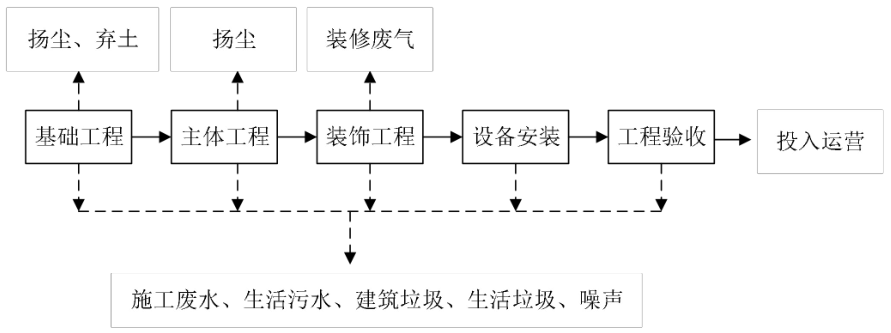 图4.5-1    施工期流程及产污环节图4.5.2 施工期污染源分析一、施工期环境空气污染源施工期影响环境空气质量的主要是施工扬尘及施工设备、运输设备产生的汽车废气等，另外装修阶段产生的有机废气。①扬尘扬尘主要来自场地平整、地基开挖、推墙卸瓦、沙石料堆放、混凝土搅拌、建筑材料（白灰、水泥、沙子、石子、砖等）的现场搬运及堆放、施工垃圾的清理及堆放、运输车辆产生的道路扬尘。由于施工尘土的含水量比较低，颗粒较小，属于易飞扬的物料，影响范围随风速的加大会扩大影响范围。扬尘量与施工现场条件、管理水平、机械化程度及施工季节有关，是一个难以定量的问题。对建筑施工期扬尘，采用类比南方建筑施工工地扬尘实测资料进行综合分析，施工场地扬尘情况见下表。表4.5-1                  建筑施工工地扬尘污染情况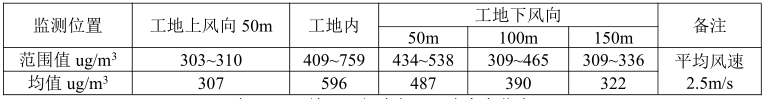 表4.5-2                    施工现场大气TSP浓度变化表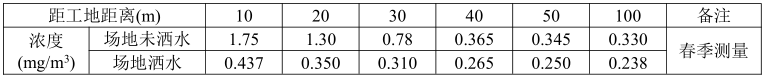 ②装修产生的有机废气装修产生的有机废气主要来自施工期使用的胶合板、涂料、油漆等建筑材料散发的含甲醛、苯酚等气体。建筑物进入装修施工阶段，必须处理墙面、装饰吊顶、制造与涂漆家具、处理楼面等作业，均需要大量使用胶合板、涂料、油漆等建筑材料。使用各种建筑涂料一般用量为0.2-0.5kg/m2，若以0.3kg/m2计，项目总建筑面积160000m2，工程开发过程中，将陆续使用涂料约48t，有机溶剂挥发量约为涂料使用量的15%，则挥发的有机溶剂为7.2t。项目装修施工过程中应使用环保型建筑材料，其中各项指标均应符合《室内装饰装修材料内墙涂料中有害物质限量》（GB18582-2001）要求。③车辆尾气施工期间燃油机械、运输车辆使用较频繁，燃油机械及运输汽车尾气排放量较大，排放的尾气污染物主要有一氧化碳、碳氢化合物、氮氧化合物、颗粒物（包括碳烟、硫酸盐、铅氧化物等）等。若工程施工机械及用车以20辆（台）计，以每车（台）1天耗油50L计算，则施工车辆（机械）每天排放的尾气中含一氧化碳27kg，碳氢化合物4.44kg，氮氧化合物4.44kg，二氧化硫3.24kg。二、施工期水环境污染源施工期的污水包括施工作业产生的生产废水、车辆清洗废水和施工人员生活污水，项目建设期间不同时段施工人员不尽相同。施工作业废水地基开挖、施工车辆的碾压，都会对地表和植被产生较大破坏，极容易产生水土流失。施工机械、渣土及材料运输车辆在运行和维修及外表的清洗中产生的少量含油污泥沙废水，其中主要污染物浓度一般为CODcr：25～200mg/L、石油类：10～30mg/L、SS：500～4000mg/L。此外，混凝土的浇注或混凝土物件养护过程中有少量含悬浮物废水排放，这部分废水对环境影响主要在于使地表水中的SS量增加。施工期施工废水经隔油沉淀后循环使用。②施工人员生活污水施工人员产生的生活污水，主要来自临时食堂、浴室、厕所等。项目地块内设置有活动板房作为指挥部，施工人员生活安排在指挥部内。生活污水主要成份为CODcr、BOD5、NH3-N等有机物。施工人员每天生活用水量按100L计算，高峰期施工人员200人计，用水量约20m3/d，排水量以用水量的0.8计，则施工人员生活污水排放量为16m3/d，主要污染物浓度一般为CODcr：50～250mg/L，BOD5：25~150mg/L，NH3-N15-30mg/L。③地下渗水及下雨形成的泥浆水和基坑积水地下渗水及下雨形成的泥浆水和基坑积水受到地下水位、气候等条件影响较大，通常无法预计，根据同类施工工程施工排水经验，主要污染物为SS，浓度为800～4000mg/L。三、施工期噪声污染源施工期间的噪声主要来自施工机械和运输车辆的噪声，施工期噪声具有阶段性、临时性和不固定性的特征。不同的施工设备产生的机械噪声声级见下表。表4.5-3                      施工机械及其噪声源强四、施工期固体废物污染源①建筑垃圾建筑垃圾主要包括施工过程产生的建筑垃圾（包括沙石、包装袋、碎木块、废水泥浇注体、碎玻璃、废金属等），根据《环境统计手册》，建筑垃圾产生系数约50kg/m2，本项目总建筑面积148656.28m2，施工期产生的建筑垃圾约8000t。这些废渣如处理不当，不仅占用土地，造成水土流失，对环境造成影响。②弃土根据现场勘查，项目地块较为平整，由项目初步设计中土石方平衡计算，本项目填挖方量如下表：表4.5-4                         工程土石方平衡表本项目挖方量大于填方量，多余的土石方58670m3，渣土外运向汨罗市渣土部门办理相关手续，委托专业渣土运输公司负责土方转运，运至汨罗市渣土部门指定的渣土倒地点。施工人员生活垃圾高峰期施工人数可达200人，平均每人排放生活垃圾约0.5kg/d，生活垃圾产生量为100kg/d。五、施工期水土流失本项目总施工期为36个月，总占地面积为100560m2。根据湖南省第二次土壤侵蚀遥感调查成果，区域水土流失侵蚀类型主要以水力侵蚀为主，属于轻度水力侵蚀，侵蚀模数背景值平均为200t/km2·a左右。通过经验公式预测，工程建设在无任何水土保持防护措施下可能产生的水土流失总量为1551.52t，新增水土流失总量为1515.67t。表6-3                  水土流失量预测表4.6 营运期污染源分析4.6.1 营运期工艺流程及产污环节项目营运期工艺流程详见下图图4.6-1    营运期产污环节图4.6.2 营运期废气污染源分析医院建成后，废气主要包括锅炉燃气废气、污水处理站臭气、检验室废气、生活垃圾暂存间和医疗废物暂存间异味、备用柴油发电机废气、食堂油烟废气。a、锅炉燃气废气本项目拟在地下室设置锅炉房，锅炉房采用2台单台蒸发量为2t/h、额定压力为1.0MPa的燃气锅炉提供冬季所需蒸汽和日常所需热水。每台锅炉天然气耗量为148m3/h，平均每天按运行8小时计算，则2台燃气锅炉的燃气消耗量约为86.43万m3/a（296m3/h）。根据《工业污染源产排污系数手册（2010年修订）》中4430工业锅炉（热力生产和供应行业）产排污系数表——燃气工业锅炉以及《环境保护实用数据手册》中天然气燃烧污染物排放系数，计算本项目燃气锅炉产排污情况。表4.6-1               工业锅炉（热力生产和供应行业）产排污系数表注：S：含硫量，燃气中含硫量S按《天然气》（GB17820-2012）二类天然气总硫标准200mg/m3计。根据燃气锅炉产排污系数计算锅炉的产排污情况，如下表所示；锅炉烟气经排烟竖井引至住院楼楼顶高空排放。表4.6-2              天然气锅炉污染源产排情况注：执行《锅炉大气污染物排放标准》（GB13271-2014）表 3大气污染物特别排放限值。b、污水处理站臭气经同类污水处理工艺类比调查，项目废水处理站恶臭污染物源强为H2S：0.007kg/h、NH3：0.013kg/h。项目设计为提出臭气处理要求，根据《医院污水处理技术指南》的要求，本项目污水处理站为封闭地埋式，将格栅井、调节池、水解酸化池、接触氧化池等产生恶臭的污水处理池密闭起来，并预留进、出气口，把恶臭气体有组织收集起来，设计总风机风量为5000m3/h，恶臭收集效率可达96%以上，收集后的气体采取生物过滤臭处理后经15m高排气筒排放，则项目污水处理站H2S、NH3产生浓度分别为H2S1.34mg/m3、NH32.5mg/m3，经生物过滤除臭处理后，除臭效率可达80%，本项目污水处理站H2S、NH3排放浓度分别为H2S0.27mg/m3、NH30.5mg/m3，排放速率分别为H2S0.00134kg/h（11.7kg/a），NH30.0025kg/h（21.86kg/a）；由于污水处理站位于地下，封闭式的池体预留进出气口，仅极少量未被收集的废气无组织排放，项目无组织排放的废气约为H2S0.00028kg/h（2.45kg/a）、NH30.00052kg/h（4.56kg/a）。c、检验室废气本项目设置有检验科，检验科理化实验和血液实验、检验过程中，各种化学试剂的挥发及各种试剂相互反应过程会产生少量的有毒有害气体。检验室废气主要为各类有机溶剂如乙醇、甲醇、甲醛、苯酚等使用过程中产生的有机废气，由于成分较为复杂，以VOCs进行评价。有机溶剂一般是作为消毒剂或萃取液使用，使用完毕后大部分作为危废交由有资质的单位处理，仅少部分以有机废气的形式挥发。检验科废气经通风橱收集后采用活性炭吸附处理引至住院楼楼顶高空排放。各有机试剂年使用约为4200L，挥发量以2%计，平均密度以0.9g/cm³计算，挥发量约75.6kg/a，通风柜对有机废气的集气效率以90%计，排气筒出口处设置活性炭净化系统，对有机废气的净化效率约90%，经计算，有机试剂通过排气筒排放至环境空气中量约为6.8kg/a，排气筒的排风量为2000m³/h，检验科废气间歇排放，每天以8h计算，排放速率为0.0023kg/h，排气筒排放的VOCS的浓度为1.15mg/m3。d、医疗废物暂存间和生活垃圾暂存间异味项目地下室设置有医疗废物暂存间和生活垃圾暂存间，医疗固废和生活垃圾堆积会产生一定的异味，如不及时清运，将对大气环境产生一定影响。建设单位需委托环卫部门每日清运生活垃圾，委托岳阳市方向固废安全处置有限公司每2日清运一次医疗固废。生活垃圾经集中收集后，经专用的通道运送至位于地下室的生活垃圾暂存间，每日由环卫部门进行清运处理。e、备用柴油发电机废气本项目拟在地下室设置柴油发电机房内设1台800kW(燃油消耗206L/h)柴油发电机，供急诊抢救室、血液病房的净化室、产房等场所中涉及患者生命安全的设备及其照明用电。本项目接入两路市政电源，发电机很少使用，若运行会产生少量烟尘、NOx、SO2等废气。按最不利影响考虑，备用柴油发电机每年运行一次，一次运行8小时。则本项目柴油用量为1648L（柴油的密度0.84kg/L，则年消耗柴油量为1.384t/a），柴油发电机燃烧1t柴油产生的烟气量约为3.6×104m3/t，则本项目发电机工作时的废气产生量约为4.98×104m3（折合每小时产生量为0.62×104m3/h）。备用柴油发电机废气与锅炉烟气一同经排烟竖井引至住院楼楼顶高空排放。本项目备用柴油发电机运行时排污情况见下表。表4.6-3                   备用柴油发电机污染源产排情况注：执行《大气污染物综合排放标准》（GB16297-1996）二级标准h、食堂油烟废气拟建项目住院楼1楼跟2楼均设置有食堂餐厅，供员工与病人一日三餐，用餐人数约1500人/d（4500人次/d，以每人3餐计）。食堂所用燃料为清洁能源天然气，食堂排放废气主要为餐饮油烟。食用油消耗量以 30g/人·天计，耗油为135kg/d（49.275t/a）。据类比调查，不同的烧炸工况，油烟气中烟气浓度及挥发量均有所不同，油的平均挥发量为总耗油量的 2%，经估算，本项目年产生油烟量为2.7kg/d（985.5kg/a），食堂每天工作6h 计，本项目食堂油烟产生速率为0.45kg/h。食堂设有集气罩，将油烟收集后经油烟净化器处理后经排烟竖井于住院楼楼顶排放，排气风机风量共计约为40000m3/h。油烟产生浓度为11.25mg/m3。项目应选用油烟净化效率大于等于 85%的油烟净化器，经处理后本项目食堂油烟排放浓度为1.69mg/m3，排放量为0.41kg/d（147.83kg/a）。4.6.3 营运期废水污染物源强a、废水类型本项目口腔科补牙采用无汞材料，而使用复合树脂或玻璃离子体进行补牙填充，不进行义牙的制作，因此无含汞废水产生；项目采用干法显影技术，无显影废液产生；项目 X 光洗片采用打印，不产生洗片废水。本项目产生放射性废水由建设单位另行委托辐射专项环评，不属于本报告书的评价内容。本项目检验室检验内容包括：门诊（血常规、尿液、精液、前列腺液、阴道分泌物、粪便常规检查）、病房临检（血常规、尿液、精液、前列腺液、阴道分泌物、粪便常规检查、及脑脊液和胸腹水）、生化检验（心肌酶、肝功能、肾功能、电解质、血糖等）、微生物检查（血液、脑脊液、胸腹水、粪便、分泌物等），免疫检查（甲肝、乙肝、丙肝以及 DNA 检测等）。检验过程需要用到成品酸碱试剂，可能使用含氰试剂以及含重金属试剂。项目特殊废水主要为检验室产生检验废水（包括酸碱废水、含氰废水及重金属废水等）。医院排水污染物情况见下表。表4.6-4                            医院各部门废水中主要污染物由上表可以看出，医院废水比一般生活污水性质更为复杂，不同部门、科室污染物产生种类各不相同。医院废水中主要包括病原性微生物、有毒有害物理化学污染物两类。病原微生物主要有粪大肠菌群、多种传染性细菌和病毒、蛔虫卵等，这些细菌主要通过饮水、食物等不同途径进入人体。有毒有害化学品主要来自化验室、检验室使用的化学试剂或制作化学清洗剂，经常使用酸类、有机溶剂等。b、项目水质及水量项目建成后，废水主要包括特殊医疗废水（含检验科废水、感染楼废水）、普通医疗废水（本项目不设宿舍，普通医疗废水与医务人员生活污水混合处理）。本项目产生的废水需分类收集、分别单独预处理后，方可进入污水处理站，具体如下：食堂废水经隔油预处理后排入化粪池，与其他污水一同处理；检验室酸碱废水经预处理槽中和预处理，含氰废水采用预处理槽碱式氯化法预处理，检验科生化标本清洗废水经84消毒液（次氯酸钠）预处理后，排入污水处理站；检验室产生的少量含重金属废水在废液桶内收集作为危废交有资质单位处理；口腔科漱口废水经84消毒液（次氯酸钠）消毒后排入污水处理站；感染楼废水经单独消毒后排入污水处理站。普通医疗废水经化粪池、自建的污水处理站处理达到《医疗机构水污染物排放标准》（GB18466-2005）表2预处理标准后排入沿江大道市政污水管网。经类比现汨罗市人民医院2017年~2018年多次实测数据的平均值，本项目废水中各污染物的产生浓度见下表。表4.6-5                          医院建成后废水水质及预处理措施注：1、由于《 医疗机构水污染物排放标准》（GB18466-2005 ）表 2  中的预处理 标注未对肠道致病菌 、 肠道病毒的排放标准提出要求， 因此 ， 未对肠道致病菌 、 肠道病毒两个指标进行详细的分析，未提出监测要求。2、粪大肠菌群的监测数据为≥240000MPN/L，故源强类别同类医院实测数据。项目废水经自建污水处理设施处理（采用调节+水解酸化+生物接触氧化+斜管沉淀池+接触消毒处理工艺）达到《医疗机构水污染物排放标准》（GB18466-2005）表2 中的预处理标准后，排入沿江大道市政污水管网，出水水质可满足《医疗机构水污染物排放标准》（GB18466-2005）表 2 中的预处理的要求，各污染物排放浓度 COD≤250mg/L、SS≤60mg/L、BOD5≤100mg/L、粪大肠菌群数≤5000MPN/L。4.6.4 营运期噪声污染源分析项目噪声主要来自生活给水泵、空调制冷机组、锅炉、风机、冷却塔、备用柴油发电机等运行噪声，针对上述主要声源，工程拟选用低噪声设备，同时对不同设备采取减震基础、密闭隔声、吸声和消声处理措施，主要噪声源及其治理措施见下表。表4.6-6                   拟建项目主要设备及其噪声源强            单位：dB（A）4.6.5 营运期固体废物污染源分析项目产生的固体废物主要包括医疗废物、废水处理污泥、生活垃圾、餐厨垃圾、一次性输液瓶（袋）等，医疗废物、污水处理站污泥属于危险废物，生活垃圾、餐厨垃圾、一次性输液瓶（袋）为一般固体废物。a、医疗废物医疗废物主要有感染性废物（沙布、棉球、手纸、手术服等各类受污染的纤维制品）、病理性废物（各类手术残余物等）、损伤性废物（各类金属毁形物等）、药物性废物（一次性针头、玻璃器皿、一次性输液管、注射器及相关的塑料制品、废药品、废试剂瓶等）；另外，检验室含有血液、体液、化学试剂、重金属的检验废液也为医疗废物。依据《医疗废物分类目录》分5类：感染性、损伤性、病理性、化学性和药物性废物。医疗废物分类目录详见表4.6-7。表4.6-7                              医疗废物分类目录根据调查，现汨罗市人民医院医疗废物年产生量约为0.34t/床，而本项目病床数1200张，即医疗垃圾产生量为413.79t/a。建设单位需按照医疗废物分类名录，对医疗废物分类收集、分类暂存后交于岳阳市方向固废安全处置有限公司清运处置。b、污水处理站污泥根据项目水平衡计算，项目污水处理水量887.89m3/d，324080.95m3/a。经类比同类项目，每处理一万吨污水，格栅渣及污泥产生量约为5吨（80%含水率）。则本项目格栅渣及污水处理站污泥产生量约为162.04t/a，医疗废水中格栅渣及污泥含有致病菌，属于危险废物。c、检验室废气处理产生的废活性炭项目检验室废气采用活性炭吸附处理后外排，吸附饱和的活性炭属于HW49危险废物，项目检验室废气被活性炭吸附量为68.8kg/a，则废活性炭产生量约为0.2t/a，活性炭每半年需更换一次，更换下来的废活性炭采用防渗漏的容器密闭包装暂存于危废间内，定期交由有资质单位处理。本项目运营过程中危废废物产生情况见下表：表4.6-8                危险废物产生情况一览表d、生活垃圾根据查阅《第一次全国污染源普查城镇生活源产排污系数手册》中《第四分册、医院污染物产生、排放系数手册》，湖南地区生活垃圾产生系数0.54kg/人·d，本项目工作人员共计1060人，住院部床位数1296张（每床陪护人员1名），合计2592人/天；门诊就诊人员每天约932人计，门诊人员生活垃圾产生量以0.1kg/人·d计算，则本项目生活垃圾产生总量为753.83t/a（2.07t/d）。生活垃圾经集中收集后，经专用的通道运送至位于地下室的生活垃圾暂存间，每日由环卫部门进行清运处理。e、餐厨垃圾根据查阅《第一次全国污染源普查城镇生活源产排污系数手册》中《第四分册、医院污染物产生、排放系数手册》，参照湖南省快餐行业产污系数，0.61kg/餐位·d，本项目食堂餐位数约为1500人，餐厨垃圾产生量约为333.98t/a（0.92t/d）。餐厨垃圾采用专门的容器集中收集后由专业的餐厨垃圾收集单位运输、处置。f、一次性输液瓶（袋）根据《关于明确医疗废物分类的有关问题的通知》（卫办医发[2005]292号），本项目产生的各类玻璃（一次性塑料）输液瓶（袋），未被病人血液、体液、排泄物污染物的，不属于医疗废物，不必按照医疗废物进行管理。根据建设单位提供的资料，此类固体废物产生量约为100t/a。一次性输液瓶（袋）经收集后，委托有此类废物处置资质单位处置（例如汨罗市工业园的湖南宝叶再生资源开发有限公司）。4.7 污染物汇总本项目营运期污染物排放情况见下表。表4.7-1             项目营运期污染物排放情况一览表注：汨罗市城市污水处理厂废水排放执行《城镇污水处理厂污染物排放标准》(GB18918-2002)一级A标准。4.8 项目迁建前后污染物 “ 三本账 ”本项目迁建前后废水、废气、固废三本帐汇总情况见下表。表4.8-1                   汨罗市人民医院迁建前后废水废气三本账情况注：1、现汨罗市人民医院无餐厅，故无食堂油烟废气产生。2、现汨罗市人民医院检验室无废气收集和处理装置。表4.8-2               汨罗市人民医院迁建前后固体废物三本账情况注：现汨罗市人民医院一次性输液瓶（袋）全部作为危险废物安全处置。5 环境现状调查与评价5.1 自然环境现状调查5.1.1 地理位置汨罗市地处洞庭湖畔，是“中国龙舟名城”，地处湖南省东北部，紧靠南洞庭湖东畔、汨罗江下游，位于东经112°51′~113°27′，北纬28°28′~29°27′。市境东部和东南部与长沙县毗连，南与望城县接壤，西邻湘阴县和沅江县，北接岳阳县，东北与平江县交界。市境南北相距66.75km，东西相距62.5km，全境周长301.84km，总面积1561.95km2，占全省总面积的0.75%，占岳阳市面积的10.4%，汨罗市城区面积12.37km2。因境内有汨水、罗水会合，其下游名汨罗江，因此而得市名。本项目位于湖南省岳阳市汨罗市高泉新城（沿江大道西沿线与劳动北路延伸线交叉东北角）（中心位置坐标：北纬 28°49'23"， 东经 113°4'34"），具体地理位置详见附图 1。5.1.2 地形、地貌、地质汨罗地处幕阜山脉与洞庭湖平原的过渡地带，地貌的过渡性明显，全市依山濒湖，由东南向西北倾斜舒展，山地往滨湖平原呈梯形过渡，岗地、平原地形多样，水系相间，丘陵、山地、湖泊交错。汨罗市为不规则的山丘与平原相间地形，属于汨罗江三角洲河流冲积形成的平原地貌，原始阶地地形明显，高程为46.52~38.3m（黄海高程），高程差9.22m。工程用地区域大部分为河湖混合粘士夹砾石层覆盖，厚7～8m，其下为砾石层。场区地基主要为人工填土、耕作士、江南红壤和冲击沉积物堆积层组成，地质物理力学性质较好，场地内无不良地质现象。根据《中国地震烈度区划图》，该区地震设防烈度为7度。汨罗市境内地层简单，由老到新依次为元古界冷家溪、中生界白垩系和新生界下第三系中村组、第四系。第四系更新统白水江组分布于新市镇一带，厚度为69~10m，底部为黄褐色砾石层，中部为黄褐色砂砾层，上部为黄褐色含锰质结核砂质粘土。区域成土母质为第四纪松散堆积物，包括第四纪红色粘土和近代河湖冲积物，两者母质均为外源物。土壤种类有浅红色黄色泥土、红黄色泥土、青夹泥土、红泥土。土层深厚、质地粘重，呈酸性，磷钾缺乏，保水保肥性能较好。河湖冲积物形成紫河沙泥田、紫河沙田、河沙土、土层深厚，土质疏松，养分较丰富。厂区土类型为中硬场地土、场地类别为II类建筑场地。5.1.3 气候、气象汨罗市地处东亚季风气候区，具有中亚热带向北亚热带过渡性质，属湿润的大陆性季风气候。其主要特征是严寒期短，无霜期长；春温多变，秋寒偏旱；雨季明显，夏秋多旱；四季分明，季节性强；“湖陆风”盛行。根据汨罗市气象观测站多年来气象资料，该区域年平均气温18.4℃，最冷月为1月份，月平均气温4.9℃，最热月为7月份，月平均气温30.0℃；年平均降水量1450.8mm，最大暴雨量30mm/h；降水分布不均匀，降水量主要集中在春、夏、秋三个季节，尤其以夏季降水量为最大，超过年总降水量的1/3；年均降雪日数为10.5d，积雪厚度最大为10cm；年平均风速1.8m/s，常年主导风向为西北风；冬季主导风向为北北西风、北风；夏季主导风向为东南南风；年平均霜日数24.8天，年均湿度为81％，年均蒸发量为1727.9mm。5.1.4 地表水汨罗江因主河道汨水与支流罗水相汇而得名。汨水源于江西省修水县黄龙山梨树埚，流经修水县、平江县、汨罗市，于汨罗市大洲湾与罗水汇合。汨罗江发源于江西省修水县的黄龙山脉，往西流经平江县、汨罗市于磊石山注入东洞庭湖。干流长度253.3公里，平均迫降0.46‰，流域面积达5543平方公里。青冲口以下（汨罗段）为洞庭湖冲击平原区，地形平坦开阔，地面高程在22.1m-32.1m，汨水入湖处磊石山基岩裸露，山顶高程88.5m。流域总的地势为东南高西北地。流域面积5543km2，河长253.2km，其中汨罗市境内长61.5km，流域面积965km2。干流多年平均径流量为43.04亿m3，汛期5~8月，径流量占全年总量46.2％，保证率95%的枯水年径流量为5.33亿m3，多年平均流量99.4m3/s，多年最大月平均流量231m3/s（5月），最小月平均流量26.2m3/s（1月、12月）。5.1.5 地下水项目所在区域水文地质条件较为简单，地下水类型主要为第四系松散堆积层中的孔隙潜水和孔隙承压水。前者存储和运移于第四系全新统冲击堆积中，径流条件差，水交替弱，主要受大气降水与地表水补给向河床排泄，枯水期地下水位埋深1-3m。后者分布于粉质粘土及砂质粘质土下部的沙砾石中，分布广，补给源主要为河水，承压水头随外河水位的涨幅变动，顶板埋深>11m。据黄金部队对汨罗江普查结果，项目所在地地下水位高程为31.4~30.2m，地下水埋深6.2~5.9m，地下水的化学类型对建筑砼和钢筋无腐蚀性。本项目周边居民饮用水水源为城市自来水，。5.1.6 生物资源汨罗市属亚热带常绿阔叶林区，植物资源十分丰富。境内共有蕨类植物15科，25种；裸子植物7科，13种；被子植物94科，383种。其中有培植的48科，253种，有实用推广价值的达180余种。属国家保护的有水杉、银杏、杜仲等，主要用材树种有松、杉、樟、檫、楠竹等。汨罗市已查明的野生动物有昆虫65科，168种；鱼类20科，90种；鸟类28科，50种；哺乳类16科，29种。还有大量的两栖类、爬行类动物。属国家保护动物的有鲮鲤（穿山甲）、大鲵（娃娃鱼）、草（猴面鹰）、麂子、猪獾、上树狸、大灵猫等。主要经济鱼类有草、青、鲢、鳙、鲤等；主要爬行动物有鳖、乌龟、蟹等；主要家畜有牛、猪、羊等；主要家禽有鸡、鸭、鹅等。根据现场调查走访，本项目周边区域植被以人工作物为主，主要草本植物以蔬菜水稻为主，主要树种有马尾松、杉木、湿地松、茶叶、油茶等，区内无天然林和原生自然植物群落，田间及田埂地带生长着与农业生态系统相互依托的少量次生自然物种，常见的有马齿苋、爬地草等。动物资源主要以人工养殖的家畜、家禽为主，主要家畜有牛、猪、羊、狗等，主要家禽有鸡、鸭、鹅等，主要经济鱼类有草、青、鲢、鲤等，由于该区属于城郊，人为活动频繁，开发活动较为强烈，野生动物尤其大型野生动物生存环境遭到破坏，因此野生动物的活动踪迹较少，主要野生动物都是一些常见的种类如：田鼠、竹鼠、蛇、蛙、黄鼠狼，以及一些鸟类有燕、喜鹊、八哥、画眉、布谷、猫头鹰等。园区规划区域范围内无列入国家重点保护名录的珍稀野生动植物分布。5.2 地表水质量现状调查与评价本项目产生的废水经预处理达标后，进入汨罗市城市污水处理厂，最终排入李家河；旱季时李家河水重力自排入汨罗江，雨季时经李家河末端的百丈排渍泵站提升至汨罗江。为了解本项目所在区域汨罗江环境质量现状，本环评收集汨罗市环境保护监测站2018年10月-12月对汨罗江窑洲断面、新市断面、南渡断面常规监测断面监测数据。为了了解李家河环境质量现状，本环评引用了2017年08月29日汨罗市环境保护监测站对李家河水质调查的数据。（1）监测时间、频率、监测项目 汨罗市环境保护监测站2018年10月-12月对汨罗江进行了监测，每个点位每月监测一次，同期记录水深、流速、流量、河宽等水质参数，监测项目为pH、化学需氧量、五日生化需氧量、氨氮、总磷、石油类、DO。汨罗市环境保护监测站2017年08月29日对李家河进行的监测，监测一次，监测项目为pH、化学需氧量、氨氮、总磷。（2）地表水水质现状评价方法本次评价采用标准指数法评价地表水水质现状，按《环境影响评价技术导则-地表水环境》（HJ 2.3-2018）所给模式进行计算：单项水质参数i在第j点的标准指数：式中：Si，j——单项水质参数i在j点的标准指数；ci，j——污染物i在j点的浓度值，mg/L；cs，i——水质参数i的地表水水质标准，mg/L；pH的标准指数：    pHj≤7.0    pHj>7.0式中：SpH，j——pH在j点的标准指数；pHj——pH在j点的监测值；pHsd——地表水水质标准中规定的pH值上限；pHsu——地表水水质标准中规定的pH值下限。水质参数的标准指数大于1，表明该水质参数超过了规定的水质标准，已经不能满足使用功能要求。（3）监测结果统计与评价水质常规监测结果见统计与评价下表4-5。表5.2-1          汨罗江监测数据统计与评价             单位：mg/L（pH无量纲）表5.2-2         李家河监测数据结果与评价表     单位mg/L（pH、粪大肠菌群除外）由上表可知，汨罗江新市断面、南渡断面各监测因子均符合《地表水环境质量标准》（GB3838-2002）中的Ⅲ类标准，汨罗江窑州断面各监测因子均符合《地表水环境质量标准》（GB3838-2002）中的Ⅱ类标准。李家河多种指标超标，主要是因为生活污水直排，以及周围工业企业随意乱排现象造成，现正进行李家河河道整治，以及汨罗市城市污水处理厂提质改造建设完成后污染减少，依靠水体自净能力其超标情况将逐渐改善。5.3 环境空气现状调查与评价一、空气质量达标区判定项目空气质量达标区的判定，引用2017年汨罗市环境空气质量公告中汨罗市环境空气质量数据（如下表所示），汨罗市SO2、NO2年平均质量浓度和CO的95百分位数日平均质量浓度、O3的90百分位数最大8小时平均质量浓度可达到《环境空气质量标准》（GB3095-2012）中二级标准。PM10、PM2.5年平均质量浓度尚未达到《环境空气质量标准》（GB3095-2012）中二级标准。表5.3-1                 2017年区域空气质量现状评价表由上表可知，汨罗市2017年PM10、PM2.5均出现超标，PM10、PM2.5的超标倍数分别为0.043、0.326，项目所在区域为环境空气质量不达标区。根据汨罗市环境保护监测站2018年空气质量现状公报的数据，测点位置为汨罗市环保局环境空气自动监测站，数据统计如下表。表5.3-2           区域空气质量现状评价表根据上表中监测数据，以及岳阳市生态环境局汨罗分局公开发布的2018年环境质量公报中的结论，汨罗市环保局环境空气自动监测站的可吸入颗粒物（PM2.5）的年平均值超过《环境空气质量标准》（GB3095-2012）中二级标准，超标倍数为0.31倍，本项目所在区域2018年环境空气质量为不达标区域。结合汨罗市2017年和2018年环境空气质量公报结果可知，根据《岳阳市生态环境局汨罗分局关于下达汨罗市 2018 年“蓝天保卫战”重点减排项目的通知》和汨罗市人民政府通过《汨罗市污染防治攻坚战三年行动计划（2018-2020）》方案的实施，采取产业和能源结构调整措施、推进“散乱污”企业整治、大气污染治理等一系列措施后，2018年度PM10年平均质量浓度已达到《环境空气质量标准》（GB3095-2012）中二级标准要求。由此可见，汨罗市环境空气质量正持续向好改善，在2019年底预期实现PM2.5年平均质量浓度可达到0.035mg/m3的要求。二、项目评价范围内评价因子补充监测环评单位委托湖南精科检测有限公司对项目所在区域进行环境空气监测，监测布点及监测结果如下。（1）监测布点表5.3-3                      本项目声环境监测布点一栏表（2）监测频次2018年9月12日~2018年9月18日连续监测7天，每天监测四次。（3）监测数据与评价表5.3-4                      本项目声环境监测结果一览表二、现状评价本评价对环境空气现状监测数据进行了达标统计分析，结果见表5.3-5。表5.3-5                其它污染物环境质量现状（监测结果）表单位：μg/m3根据湖南精科检测有限公司2018年9月12日~2018年9月18日对项目所在地的北侧场界和西侧场界进行环境空气监测数据，监测结果表明，本项目所在区域特征因子：硫化氢、氨满足《环境影响评价技术导则大气环境》(HJ2.2-2018)附录D限值要求。5.4 声环境质量现状调查与评价环评单位委托湖南精科检测有限公司2018年9月12日~2018年9月13日对项目所在地周边区域进行的环境监测。（1）监测布点表5.4-1                     本项目声环境监测布点一栏表（2）监测频次2018年9月12日~13日连续监测两天，每天昼间、夜间各监测一次。（3）监测数据与评价表5.4-2              声环境质量现状监测数据与评价一览表（4）评价结果根据湖南精科检测有限公司2018年9月12日~9月13日对周边厂界及敏感点进行的声环境监测数据，项目所在地及周边敏感点能满足《声环境质量标准》（GB3096-2008）中2类标准要求。6 环境影响预测与评价6.1 施工期环境影响分析与评价6.1.1 施工期水环境影响分析（1）施工作业污水本项目施工废水主要来源于地面和运输车冲洗、泥浆水、基坑废水，其中主要污染物有COD、石油类、SS，其含量分别是25～200mg/L、10～30mg/L、500～4000mg/L，预计施工期施工污水排放量约为10～20m3/d，最大排放量为10m3/h（冲洗车辆时）。项目产生的施工作业废水，经隔油沉淀池处理后尽量回用于车辆冲洗、场地洒水抑尘。项目洗车平台拟布置在沿江大道出入口附近，方便进、出车辆的清洁。（2）施工生活污水本项目在施工场地内将成立工程指挥部，设简易住宿、食堂、厕所，项目指挥部拟布置在沿江大道一侧，便于生活污水排入沿江大道污水管网。由于项目施工量大，施工周期长，现场施工人数难以较准确地估算，高峰期施工人数可达200人，用水量约20m3/d，排水量以用水量的0.8计，则施工人员生活污水排放量为16m3/a，主要污染物浓度一般为CODcr：50～250mg/L，BOD5：25~150mg/L，NH3-N15-30mg/L。据调查，施工工地上的废水经隔油沉淀+三级化粪池处理后，各污染物含量均低于一般的城市污水，施工生活污水经处理后，可就近排入项目南侧沿江大道已建成的污水管道，纳入汨罗市城市污水处理厂集中处理。本项目施工废水经预处理后可排入沿江大道污水管网，该管网为区域污水主管网，已接通至汨罗市城市污水处理厂，本项目施工期废水经污水处理厂处理达标后排入地表水体，对纳污水体的水环境质量影响较小。因此，本项目施工期的水环境影响是可以接受的。6.1.2 施工期环境空气影响分析项目施工期大气污染物主要包括基建扬尘及施工垃圾运输产生的扬尘、施工机械产生燃油废气、装修产生的有机废气。（1）扬尘经现场勘察，项目拟建地目前大部分是荒地，从施工工序分析，施工期场地地基开挖、结构施工、装修、道路、绿化施工过程，由于土地裸露、建筑材料运输、水泥砂石搅拌等而产生大量扬尘。据有关调查显示，施工工地的扬尘主要是运输车辆行驶产生，与路面及车辆行驶速度有关，约占扬尘总量的60%，按经验公式计算得出：一辆载重5t的卡车，通过一段长度为500m的路面时，不同表面清洁程度，不同形式速度情况下产生的扬尘量见下表：表6.1-1             不同车速和地面清洁程度时的汽车扬尘           单位：kg/km·辆在路面清洁情况下，车速越大，扬尘量越大；而在同样车速情况下，路面清洁度越差，则扬尘量越大，根据类比调查，一般情况下，施工场地、施工道路在自然风作用下产生的扬尘所影响的范围在100m以内。根据汨罗市气象资料，汨罗市常年主导风向为西北风；冬季主导风向为北北西风、北风；夏季主导风向为东南南风。因此项目在大多数天气条件下，施工粉尘的影响范围不大，主要限于项目施工场地半径约200m的范围内。根据现场勘查，本项目拟建地200m范围内主要有：项目北侧和东侧农舟社区居民点、西侧和南侧茶园社区居民点，施工扬尘不可避免会对其产生影响，因此必须严格控制本项目施工期扬尘对周边环境的影响。根据《湖南省大气污染防治特护期实施方案（2018-2020年）》、《关于进一步加强建设工地扬尘污染防治工作的通知（岳建质安监发〔2018〕18号）》等相关要求，建设单位需严格落实施工扬尘污染防治“6个100%”等防治措施后，项目施工扬尘对周边敏感目标影响是可以接受的。（2）施工机械、汽车燃油废气施工期各类燃油动力机械进行场地清理平整、运输、建筑结构等施工作业时，排出的各类废气中主要污染物为SO2、NOx、CO。由于施工机械为间断作业，因此所排废气污染物仅对施工点的空气质量产生间断的较小的不利影响，但仍应对施工机械加强管理，严禁施工机械的超负荷运行。燃油烟气及汽车尾气排放后，经空气迅速稀释扩散，基本不会对敏感点处的环境空气质量造成太大影响。在施工期间通过加强施工机械和车辆的管理，执行定期检查维护制度，提前规划好运输线路，尽量避开周边居民住宅等环境敏感目标的等措施；施工机械使用无铅汽油等优质燃料、严禁使用劣质油品，杜绝冒黑烟现象；使施工期间车辆尾气对环境的污染减少到最低程度。另外，机械燃油废气将随着施工结束后影响消除。（3）装修过程废气项目装修阶段向周围环境空气排放的废气主要为油漆废气，包括甲苯、二甲苯、甲醛等有毒有害物质，如不采取必要的室内空气污染物控制措施，使其达到室内空气环境的相关标准，必将对人体健康造成极大的危害。长期生活在这样的室内环境中，会因污染物的不断累积而诱发各种疾病，危害人体健康。因此，在选择装修材料和涂料的时候应选用对环境污染小、有益于人体健康的建筑材料产品，室内装修材料应采用符合国家现行有关标准规定的环保型装修材料，其中各项指标均应符合《室内装饰装修材料内墙涂料中有害物质限量》（GB18582-2001）、《民用建筑工程室内环境污染控制规范》（GB50325-2010）要求。应防止装修材料中有毒、有害气体的挥发导致室内空气污染，危害人体健康。采用符合标准的建筑材料，保证建材、有机溶剂和辅助添加剂无毒无害，做到健康设计原则，装修完成后应保持室内通风一段时间，确保室内空气质量满足《室内空气质量标准》（GB/T18883-2002）后方可投入使用；采取上述措施后，基本不会对环境产生较大的影响。6.1.3 施工期声环境影响分析施工期间的噪声主要来自施工机械和运输车辆的噪声，施工期噪声具有阶段性、临时性和不固定性的特征。施工期噪声的影响随着工程不同施工阶段，以及使用不同的施工机械而有所不同。施工期间最大噪声主要来源于土石方阶段、基础施工阶段的打桩机、空压机、挖掘机、转载机等。在多台机械设施同时施工时，叠加后增加值一般不超过5dB（A）。根据施工机械的声源强度以及点源模式，可以计算出噪声声级随距离变化的衰减值，计算公式如下：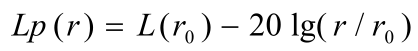 式中：Lp(r0)——受声点声压级，dB（A）；L(r0)——参考点r0处声压级，dB（A）；r0——受声点至声源距离，m；r——参考点至声源距离，m采用上述模式，通过计算可得不同施工阶段不同类型施工机械在不同距离处的噪声预测值，预测结果详见表6.1-2。表6.1-2     几种主要施工机械的噪声源强及在不同距离处的噪声值       单位：dB(A)项目建设期不同阶段机械设备噪声对环境的影响参照《建筑施工场界环境噪声排放标准》（GB12523-2011）执行，其标限值见表6.1-3。表6.1-3                 建筑施工场界环境噪声排放限值              单位：dB（A）由表6.1-3可看出，昼间施工机械产生的噪声主要对100m以内的敏感目标造成干扰，施工工地100m范围内声环境敏感目标包括东侧的龙舟社区、西侧和南侧的茶园社区。因此，施工单位应合理安排施工工序，严格控制高噪声设备运行时段，尽量避免高噪声设备同时运行，并按照《中华人民共和国环境噪声污染防治法》要求，严禁夜间施工（夜间22：00～06：00），避免夜间施工产生扰民现象，通过采取一定的环保措施，同时通过场地四周围挡的阻隔以及距离衰减，施工期噪声对周边环境敏感点影响较小。施工期噪声污染是短暂的，随着施工的结束，施工噪声也随之结束，项目施工期对周边声环境的影响是可以接受的。6.1.4 施工期固体废物影响分析施工过程会产生弃土、建筑垃圾、生活垃圾。（1）弃土、建筑垃圾施工过程中产生的建筑垃圾，主要包括一些包装袋、碎木块、废水泥浇注体、地基开挖渣土等，这些废渣处理不当，不仅占用土地，造成水土流失，对环境造成影响。建筑工地施工过程中会产生大量渣土、地基开挖的余泥、施工剩余包装袋、碎木块、废水泥浇注体等，其中废弃建材的多少，与施工水平的优劣有关，除金属建材和部分木材经再加工后可再利用外，其它固体废物一般都不能重新利用，需要进行处理或堆置存放。在长期堆存过程中，某些废物会因表面干燥风化而引起扬尘，造成危害，污染周围环境空气。根据工程分析，项目建设过程中预计建筑垃圾产生量为8000t，包括砂石、石块、碎砖瓦、废木料、废金属、废钢筋等杂物，弃土量约为58670m3。渣土应按照《关于印发<汨罗市城市建筑垃圾运输处置管理暂行办法>的通知，汨政办发〔2017〕56号》有关规定，建设单位应在建设项目开工前向市住建局提出申请，并签订建筑垃圾运输卫生保证协议，经批准并按规定缴纳建筑垃圾处理费后委托取得建筑垃圾准运证的车辆进行运输。并按照规定的数量、运输线路、时间、倾倒地点进行处置。不得超载运输，不得车轮带泥，不得遗撒、泄露。运载建筑垃圾的车辆应严格执行汨罗市关于施工渣土管理的相关规定，建设单位应当督促运输单位在清运时间内组织人力、物力或委托专业市容环境卫生服务单位做好沿途的污染清理工作；清运过程中造成交通安全设施损坏的，应予以赔偿。因此，通过严格管理，所有的建筑垃圾可全部综合利用，使固体废物全部无害化处置，可最大限度减少废弃土方随意倾倒所产生的不良影响。（2）生活垃圾根据工程分析，本项目施工人员生活垃圾产生量为100kg/d，集中收集后由环卫部门统一清运处理，对环境影响较小。上述废物在采取相应的措施后，将不会对周围环境及敏感点造成明显影响。6.1.5 施工期生态环境影响分析（1）施工期对植被的影响分析根据现场勘查，本项目拟建地目前绝大部分区域为荒地，场地原有生态主要为杂草等，项目区域野生动物主要为一些常见鸟类。根据项目规划设计，用地施工完成后以人工绿化方式恢复植被，取而代之的是人工绿化、人造景观，通过采取相应的生态保护和恢复措施，尤其是通过施工管理和强化施工期的保护和恢复，项目建成后，其绿地率将达到33.38%，将大量种植乔、灌木、花草、人工草坪和绿化植物等，届时评价区内的树木蓄积量和生物量都有提高，因此，项目的建设对评价区自然植被的破坏程度较小。（2）水土流失影响分析在项目建设中，土地平整、植被清除，扰动和破坏了原生地貌，将可能加剧施工区的水土流失，如果不采取有力的水土保持措施，将对施工区土壤与生态环境带来不利影响，其危害主要表现在：1.损坏水土保持设施，降低水土保持功能工程施工损坏原地表土壤覆盖物，降低原地貌水土保持功能，加剧施工区内水土流失，土壤营养成分流失、肥力下降和生产力降低。2.加剧水土流失由于本工程建设过程中破坏了原地貌状态和自然侵蚀状态下的水文网络系统，植被受到破坏，极易诱发水土流失，同时施工裸露地面面积增加，扰动了原土层，为面蚀、细沟等土壤侵蚀的产生创造了一定的条件。3.破坏视觉形象和区域景观水土流失现象的发生，裸露地面等的出现将与自然景观形成鲜明的视觉反差，影响景观环境。因此，在施工过程中应及时采取必要的水土保持措施，如对施工基地采取平整和夯实的工程措施和绿化美化的生物措施，减少因项目建设地表扰动产生的水土流失和对生态环境的不利影响。综上所述，在落实环评提出的各项污染防治措施后，本项目施工期对外环境的影响较小。6.2 营运期大气环境影响预测与评价项目拟采用集中供暖，根据项目规划，工程建成投入营运后，所用能源全部为电和天然气，从源头上控制了废气污染物的产生。项目建成后废气主要包括锅炉燃气废气、污水处理站臭气、检验科废气、垃圾站恶臭、备用柴油发电机废气、食堂油烟废气、地下车库汽车尾气。一、锅炉燃气废气本项目拟在地下室设置锅炉房，锅炉房采用2台单台蒸发量为2t/h、额定压力为1.0MPa的燃气锅炉提供冬季所需蒸汽和日常所需热水。根据《锅炉大气污染物排放标准》4.6.1.1的要求，每个新建锅炉房只能设一根烟囱，本项目多台锅炉燃气废气均经有组织收集后由同一预留排烟竖井由住院楼屋顶高空排放，住院楼共19层，住院部高度约78.6m；锅炉燃气排气筒高于住院部3m；排放高度为82m。根据工程分析，本项目正常情况下污染源排放参数见下表。表6.2-1               预测模式计算参数表（点源）根据《环境影响评价技术导则-大气环境》（HJ2.2-2018），选用大气估算模式（AerScreen）进行预测，预测计算结果见下表。表 6.2-2                 项目点源（锅炉废气）废气估算情况表根据上表预测结果可知，SO2、NOx、颗粒物最大落地浓度分别为0.4198μg/m3、1.8892μg/m3、0.2449μg/m3，最大占标率分别为0.08%、0.76%、0.03%，最大落地浓度对应距离均为66m。从预测结果可以看出，评价区域内SO2、NOx、颗粒物浓度均满足《环境空气质量标准》（GB3095-2012）中二级标准要求，说明锅炉燃气废气对周围空气环境质量影响较小。二、污水处理站臭气1）污水处理站臭气有组织排放医院拟设置1座地埋式废水处理站，位置设计在院区东北角空地，拟采用“调节+水解酸化+生物接触氧化+斜管沉淀池+接触消毒”工艺，本环评要求建设单位对污水处理站格栅井、调节池、水解酸化池、生物接触氧化池、接触消毒池等产生恶臭的构筑物采取有效的封闭处理，并设通风管与引风机相通，密闭盖板上预留进、出气口，把处于自由扩散状态的气体组织起来，采用引风机送入生物过滤除臭装置除臭后经排气筒排放，排气筒为15m，内径0.3m。根据工程分析，本项目正常情况下污水处理站臭气排放参数见下表。表6.2-3             预测模式计算参数表（点源）根据《环境影响评价技术导则-大气环境》（HJ2.2-2018），选用大气估算模式（AERScreen）进行预测，预测计算结果见下表。表6.2-4            项目点源（污水处理站臭气排气筒）废气估算情况表根据上表预测结果可知，经除臭处理后氨气、硫化氢最大落地浓度分别为0.0993μg/m3、0.0555μg/m3，最大占标率分别为0.05%、0.55%，最大落地浓度对应距离均为26m。从预测结果可以看出，评价区域内氨气、硫化氢最大落地浓度均满足相应环境质量标准的要求，说明污水处理站臭气经集中收集除臭处理后对周围空气环境质量影响较小。2）污水处理站臭气无组织排放有工程分析可知，本项目污水处理站采用地埋式封闭的池体，仅极少量未被收集的废气无组织排放，项目无组织排放的废气约为H2S：0.00028kg/h、NH3：0.00052kg/h。污水处理站无组织排放源预测参数如下：表6.2-5             主要废气污染源参数一览表（面源）根据《环境影响评价技术导则-大气环境》（HJ2.2-2018），选用大气估算模式（AERScreen）进行预测，预测计算结果见下表。表6.2-6             项目面源（污水处理站无组织臭气）废气估算情况表根据上表预测结果可知，污水厂处理站无组织排放的氨气、硫化氢最大落地浓度分别为1.4196μg/m3、0.7644μg/m3，最大占标率分别为0.71%、7.64%，最大落地浓度对应距离均为24m。从预测结果可以看出，评价区域内氨气、硫化氢最大落地浓度均满足相应环境质量标准的要求，最大落地浓度位于项目场界内，说明污水处理站少量无组织排放的臭气对周围空气环境质量影响较小。大气环境防护距离：根据大气估算模式（AERScreen）估算结果可知，项目无组织排放的硫化氢和氨气最大占标率均小于10%，厂界外各点的大气污染物短期贡献浓度均不会超出环境质量浓度限值，项目大气环境影响评价等级为二级，无需设置大气环境防护距离。三、检验科废气在检验科各类实验和检验过程中，常会产生各种有毒、有腐蚀性、异嗅的气体，这些有害气体需要及时排出室外，避免造成室内污染，保障实验人员的健康与安全，延长仪器设备的使用寿命。本项目检验室废气通过集中收集后采用活性炭吸附装置净化处理达标后经门诊大楼预留排气竖井高空排放。检验废气排放量较小，且为间歇排放，由工程分析可知，检验室废气经处理后，排气筒排放的VOCs的浓度为1.15mg/m3，排放速率0.0023kg/h，远远低于天津市《工业企业挥发性有机物排放控制标准》（DB12/524-2014）表2其他行业标准限值，且废气经过排烟竖井高空排放，排放高度达23.4m，预计不会对周围大气环境产生明显影响。四、医疗废物暂存间异味项目医疗废物暂存间拟设于地下室，面积约300m2，与生活垃圾站布置在一起，医疗固废堆积会产生一定的异味，各类医疗固废收集后分别用密封袋、专用的锐器收集筒包装后分类存放。此类废物每2天清运一次，产生的异味气味少，医疗废物暂存间为地埋式，布设的位置人流量小，且设有专门的污物出口运出，对周围环境影响不明显。五、生活垃圾暂存间恶臭项目营运期间垃圾产生量较大，由于生活垃圾中含有各类易发酵的有机物，尤其是在气温较高时，生活垃圾在堆存、运输过程中会散发出较难闻的恶臭气体，其主要成份为H2S和NH3，项目拟设一座生活垃圾暂存间，位于地下室，医疗废物暂存间旁。生活垃圾经集中收集后，经专用的通道运送至位于地下室的生活垃圾暂存间，每日由环卫部门进行清运处理，垃圾站临近道路，便于污物运出；垃圾站位于院区的侧风向，对医院环境影响较小；垃圾站周边100m内无居民等敏感点，周边规划为道路、人工河等，同时垃圾站与周边建筑物之间的距离满足《生活垃圾收集站技术规程》CJJ179-2012中大于8m的要求，预计垃圾站恶臭不会对周边居民产生明显影响。六、备用柴油发电机燃油废气影响分析根据工程消防设施、手术室、ICU等重要医疗负荷分布情况，拟在地下一层发电机房设置1台柴油发电机组作为本工程的应急备用电源，确保医院重要负荷和高层建筑消防负荷的供电可靠性。在区域停电时，启用柴油发电机发电将产生尾气，其主要污染物是NOx、SO2，根据工程分析，项目柴油发电机污染物排放量为SO2：133.26mg/m3、烟尘：22.58mg/m3、NOX：85.48mg/m3，污染物排放浓度大大低于《大气污染物综合排放标准》（GB16297-1996）的标准要求，备用柴油发电机废气与锅炉烟气一同经排烟竖井引至住院楼楼顶高空排放，鉴于本项目采用双回路供电，停电情况较少，柴油发电机不常使用，废气不会对医院内部和外界造成明显影响。七、食堂餐饮油烟影响分析本项目食堂需采用油烟净化效率在85%以上的油烟净化装置处理，经处理后的油烟排放浓度小于2mg/m3，低于《饮食业油烟排放标准（试行）》（GB18483-2001）的油烟最高允许排放浓度2.0mg/m3的标准限值要求，经住院大楼预留专用烟道引出大楼屋顶集中排放，排放高度约78.6m，项目周边多为低矮建筑及农田荒地，废气排放远远高于周边建筑物，油烟废气经净化处理后高空排放对周围空气环境影响较小。八、地下停车库停车尾气本项目地下室总建筑面积为28332m2，地下停车位共计400个。本项目停车以轻型机动车为主，根据相关资料，轻型机动车尾气中污染物排放参数为：NOx：0.91g/km；CO：9.13g/km。车速按10km/h、停车时间按2min/（辆·次）、每天停车2次，经计算地下停车位汽车尾气污染物的排放量为：NOx：0.25kg/d；CO：2.55kg/d。根据本项目初步设计，地下室设计机械排烟系统，排烟量按换气次数6次/h计。本项目地下车库排气口设置于楼房的墙体内，排气速度控制在3-5m/s，排气筒高度高于人群呼吸带，既保证送风质量又与周围环境相协调。地下车库汽车尾气的大气污染物的浓度能够满足《大气污染物综合排放标准》(GB16297-1996) 表2二级标准。九、大气污染物排放量核算有组织排放量核算：表6.2-7                   大气污染物有组织排放量核算表无组织排放量核算：表6.2-8                   大气污染物无组织排放量核算表6.3 营运期地表水环境影响评价项目建成后，废水主要包括普通医疗废水（医院住院部综合废水、医务人员废水、医院门诊急诊废水、体检中心废水）、特殊医疗废水（检验室检验废水、口腔科废水、感染楼废水）和食堂餐饮废水。项目建成后，废水总排放量为887.89m3/d，包括普通医疗废水（749.41m3/d）、检验室检验废水（1.7 m3/d）、口腔科废水（1.7 m3/d）、感染楼废水（58.59 m3/d）、食堂餐饮废水（76.5 m3/d）。项目产生各类废水需分类收集，分类预处理，拟采取的废水处理方式为：食堂废水经隔油预处理后排入化粪池，与其他污水一同处理；检验室酸碱废水经预处理槽中和预处理，含氰废水采用预处理槽碱式氯化法预处理，检验科生化标本清洗废水经84消毒液（次氯酸钠）预处理后，排入污水处理站；检验室产生的少量含重金属废水在检验科废液桶内收集作为危废交有资质单位处理；口腔科漱口废水经84消毒液（次氯酸钠）消毒后排入污水处理站；感染楼废水经单独消毒后排入污水处理站。废水处理站拟采用调节+水解酸化+生物接触氧化+斜管沉淀池+接触消毒处理工艺，该工艺是医疗废水处理中较为成熟的工艺。项目一期共有床位1200张，废水总排放量为887.89m3/d，考虑到医院废水量的波动，污水处理站设计的日处理规模不小于1100m3/d。现汨罗市人民医院采用 “水解酸化+接触氧化+接触消毒”的处理工艺，现有医院监测报告显示，出水水质可达到《医疗机构水污染物排放标准》（GB18466-2005）表2中的预处理标准，迁建后污水处理工艺更先进，增加了水解酸化以及处理效率更高的斜管沉淀工艺，处理效果将较现有项目更好，可实现达标排放。本项目废水经自建污水处理站处理达《医疗机构水污染物排放标准》（GB18466-2005）表2中的预处理标准后再排入市政管网，最后进入汨罗市城市污水处理厂处理。本项目产生的各类废水经妥善处理后，对周边水环境影响较小。6.4 营运期地下水环境影响评价本项目可能对地下水造成污染的途径的是：（1）污水处理设施、管沟中的污染物质下渗，（2）生活垃圾暂存间和医疗废物暂存间污染物泄露通过地面下渗，进入土壤中，通过包气带进入地下水中而对其造成不利影响。本项目生活垃圾暂存间、医疗废物暂存间地面、污水处理站池体均为重点防渗区，满足相关防渗要求，项目废水经收集后进入东北角的污水处理设施处理后排入市政污水管网；各沟渠均为水泥砌筑，泄露可能性不大；因此通过包气带垂直渗透进入地下水的可能性小，对地下水影响很小。建设单位严格按照《危险废物贮存污染控制标准》（GB18597-2001）要求建设的危险废物暂存间（医疗废物暂存间位于地下一层可做到防雨、防风、防晒，地面进行防腐、防渗和硬化处理，危险废物采用符合标准的容器盛装，并建设泄漏液体收集装置和堵截泄漏的裙角）。因此，本项目危险废物贮存过程中对地下水环境造成不利影响的可能性很小。地下水污染是一个漫长的过程，在污染过程中土壤会截留大部分，并且有部分污染物会在土壤中降解、稀释，而最终进入到地下水含水层中的量较少。综上所述，本项目在落实污水处理站、化学品仓库及危险废物暂存区规范建设，确保重点防渗区地面硬化、防腐及防渗，按要求建设事故池等，加强对污水处理设施防渗设施的建设与监管，确保污水处理设施、医疗废物暂存间、生活垃圾暂存间等的防渗措施安全正常运行，并每年例行检查，加强管理的前提下，本项目对区域地下水环境影响较小。6.5 营运期固体废物环境影响评价项目产生的固体废物主要包括医疗废物、废水处理污泥、生活垃圾、餐厨垃圾、一次性输液瓶（袋）等，医疗废物、污水处理站污泥属于危险废物，生活垃圾、餐厨垃圾、一次性输液瓶（袋）为一般固体废物。6.5.1 医疗废物影响分析（1）医疗废物影响分析项目运营期间医疗废物产生量为413.79t/a，建设单位需按照医疗废物分类名录，对医疗废物分类收集后由专用运输通道和工具运往地下室的医疗废物暂存间分类暂存。感染性废物、病理性废物用密封袋包装，检验废液采用防渗漏的废液桶盛装，损伤性废物采用专用的锐器收集筒分类单独存放；暂存于危险废物暂存间内。医疗固废暂存间设计必须符合《医疗废物集中处置技术规范（试行）》中要求，医疗废物尽量一日一清，储存时间不得超过 2 天，同时建议医疗废物暂存间配备低温储存设备，确保特殊条件下医疗废物的安全储存。严格按照《危险废物贮存污染控制标准》（GB18597-2001）及标准修改单中相关要求，建设医疗废物暂存间，并定期交由有资质的处置单位外运并妥善处置，不会对外环境产生明显污染影响。（2）废水处理污泥影响分析医疗污水处理站格栅渣、污泥和病区化粪池污泥也属于危险固废，产生量约为122t/a，由于含水率较高，且含有致病菌等污染物，在污水处理站的污泥贮存池内收集，经石灰消毒和污泥脱水机脱水，达到《医疗机构水污染物排放标准》（GB18466-2005）中的医疗机构污泥控制标准，采用防渗漏的危废收集桶密封储存在医疗废物暂存间，储存时间不超过 15d，及时交由有资质单位处置，污水处理站污泥采取上述方式处理后可实现无害化处理要求，不会对区域环境产生明显影响。（3）检验室废气处理产生的废活性炭项目检验室废气采用活性炭吸附处理后外排，吸附饱和的活性炭属于 HW49 危险废物，项目检验室废气被活性炭吸附量为 68.8kg/a，则废活性炭产生量约为 0.2t/a，活性炭每半年需更换一次，更换下来的废活性炭采用防渗漏的容器密闭包装暂存于危废间内，定期交由有资质单位处理，不会对区域环境产生明显影响。根据工程分析，本项目危险废物产生及处置情况见表6.5-1。表6.5-1             危险废物处置方法汇总一览表6.5.2 一般固体废物影响分析（1）生活垃圾影响分析本项目生活垃圾产生总量为753.83t/a，生活垃圾暂存于院区东北角的垃圾收集站，实行日产日清，由环卫部门及时清运处理，不会对区域环境产生明显影响。（2）餐厨垃圾食堂产生的餐厨垃圾量约为333.98t/a，项目食堂产生的食物残渣、废弃食用油脂必须用专门容器收集，交有资质单位回收处理，对不能进行资源化利用的餐厨垃圾应当进行无害化处理；严禁将废弃食用油脂加工后作为食用油使用或者销售；严禁将餐厨垃圾排入雨水、污水排水管道等公共设施和河道等天然水体。汨罗市人民政府于2019年1月10日印发了《关于加强餐厨剩余物管理的通告》，通告中要求“餐厨剩余物产生单位要与有关企业签订餐厨剩余物收集、运输协议或直接运送到指定地点，严禁将餐厨剩余物交给生猪养殖场户或个人。餐厨剩余物收集运输单位要建立台账，真实、完整记录收集运输餐厨剩余物的来源、数量、去向等情况。餐厨剩余物处理企业要建立台账，详细记录相关情况，并按照相关技术标准和要求进行处置。”汨罗市人民医院需按照上述要求与有关企业签订餐厨剩余物收集、运输协议，按上述要求对餐厨垃圾进行收集并交由专业的餐厨垃圾收集单位运输、处置后，本项目餐厨垃圾对区域环境不产生明显影响。（3）一次性输液瓶（袋）根据《关于明确医疗废物分类的有关问题的通知》（卫办医发[2005]292号），本项目产生的各类玻璃（一次性塑料）输液瓶（袋），未被病人血液、体液、排泄物污染物的，不属于医疗废物，不必按照医疗废物进行管理。根据建设单位提供的资料，此类固体废物产生量约为100t/a。一次性输液瓶（袋）经收集后，委托有此类废物处置资质单位处置（例如汨罗市工业园的湖南宝叶再生资源开发有限公司）。6.5.3 危险废物全过程影响分析（1）危险固废与生活垃圾混放对环境的影响本项目危险废物主要是医疗废物，具有各种毒性、腐蚀性、化学反应性和传染性的废物，会对生态环境和人类健康构成严重危害。将医疗废物与垃圾混合存放可能造成的影响有两类：a若为避免有毒有害物质下渗对地下水及土壤造成影响，贮存场所必须按《危险废物贮存污染控制标准》(GB18597-2001)建设，势必增加企业的投资及管理费用；b若贮存场所按《一般工业固体废物贮存、处置场污染控制标准》（GB18599-2001）建设，由于防渗、防漏、防逸散措施不够必将造成土壤及局部空气污染。因此，本评价要求建设单位应杜绝医疗废物与生活垃圾混合存放。（2）包装、运输过程中散落、泄漏对环境的影响危险废物收集、贮存、运输过程中一旦发生意外事故，散落与泄漏必将对地表土壤、附近地表水体、地下水、环境空气等环境介质造成影响。各类危险废物必须分别盛装于防渗漏的容器或防漏胶袋中，设专项专用设施分类存贮。建设单位在选择包装材料时，要求危险废物包装应能有效隔断危险废物迁移扩散途径，并达到防渗、防漏要求。包装好的危险废物应设置相应的标签，标签信息应填写完整翔实。盛装过危险废物的包装袋或包装容器破损后应按危险废物进行管理和处置。本评价认为，建设单位在严格执行《危险废物收集贮存运输技术规范》(HJ2025-2012)后对环境的影响较小。（3）堆放、贮存场所的环境影响建设单位应严格按照《危险废物贮存污染控制标准》（GB18597-2001）要求建设危险固废暂存间，暂存间做到防雨、防风、防晒，地面进行防腐、防渗和硬化处理，危险废物采用符合标准的容器盛装，并建设泄漏液体收集装置和堵截泄漏的裙角。危险废物贮存于防风、防雨、防渗、防漏的专用暂存间内。项目拟在地下室设立危险废物暂存间，面积约300m2，本评价认为，只要建设单位严格按照《危险废物贮存污染控制标准》(GB18597-2001)要求对贮存场所进行设计、施工、管理，预计不会对周边环境造成不良影响。（4）委托处置的环境影响分析本环评要求建设单位与有资质的危废处置单位签订相关处置协议，资质单位将严格按照危险废物运输、处置的要求对项目危险废物进行处置与处置，采用专门的均有冷藏功能的运输车辆，专职人员进行运输，处置，执行危废转运联单制度，本评价认为，只要建设单位严格按照《危险废物贮存污染控制标准》(GB18597-2001)要求对贮存场所进行设计、施工、管理，按照环评要求对各类固废进行处理处置，并将危废交由有资质单位进行处理，预计不会对周边环境造成明显影响。综上所述，本项目固废按要求妥善处置的情况下，不会对周边环境造成明显影响。6.6 营运期声环境影响评价6.6.1 本项目噪声对外环境的影响一、停车场的声环境影响分析根据工程分析，汽车行驶、启动、鸣笛时的噪声在 66.2～85 dB(A)之间。本项目院区道路平整，交通路线设计合理，分别设置主出入口、次出入口、急诊出入口。救护车等急诊车辆直接通过急诊出入口出入；社会车辆通过主、次出入口进入地下停车场。因此，只要加强进出车辆的管理，严格执行禁鸣和限速制度（如限速在 20km/h 以内），停车场汽车噪声对项目内部和周边声环境影响不大。二、高噪声设备的声环境影响分析项目营运期产生高噪声设备主要有水泵、空调制冷机组、风机、冷却塔、发电机等运行噪声，本环评采用《环境影响评价技术导则——声环境》（HJ2.4-2009）中推荐的噪声传播衰减计算方法进行预测1、项目主要设备及噪声源强各噪声源产生源强及采取隔声消音后的排放源强详见下表表6.6-1                  拟建项目主要设备及其噪声源强            单位：dB（A）本项目制冷机组、水泵、锅炉、备用发电机等均布置在建筑物地下一层，采取隔声、减振、消声等措施，因位于地下一层受构筑物屏蔽，该部分设备噪声对外环境的影响较小。项目各噪声设备主要噪声设备对厂界噪声的贡献值见表 6.6-2。表6.6-2                   拟建项目主要设备及其噪声源强            单位：dB（A）由表上述预测结果可以看出，设备噪声项目场界及周边敏感点贡献值较小，东、南、西、北厂界均能够满足《工业企业厂界环境噪声排放标准》（GB12348-2008）2类标准要求，由此可见，被项目设备噪声对周边声环境影响较小。6.6.2 外环境对本项目的影响外环境对本项目的噪声影响主要来源于南侧沿江大道行驶的车辆，沿江大道为双向六车道城市主干道，沿江大道（本项目所在区域段）目前交通流量较小，沿江大道两侧属于汨罗市城市发展区，但随着城市的不断扩展，沿江大道交通流量将大大增加。根据项目初步设计方案，本项目距离沿江大道最近的是门急诊医技综合楼，门急诊医技综合楼与沿江大道之间为人行广场，退让距离达80m，距离衰减值可达40dB（A），同时要求本项目所在路段设施限速标志、禁止鸣笛的要求，同时在临道路一侧种植高大乔木，起到一定的噪声阻隔作用，采取上述措施后，交通噪声对本项目的影响较小。6.7 环境风险评价环境风险评价的目的是分析和预测建设项目存在的潜在危险、有害因素，分析建设项目建设期和运营期可能发生的突发性事件或事故（一般不包括自然灾害及人为破坏），引起有毒有害易燃易爆物质的泄漏所造成的人身安全、环境影响及其损害程度。提出合理可行的防范、应急和减缓措施，以使建设项目事故率、损失和环境影响达到可接受的水平。6.7.1 环境风险评价等级判定1、Q值确定计算所涉及的每种危险物质在厂界内的最大存在总量与其在附录B中对应临界量的比值Q。在不同厂区的同一种物质，按其在厂界内的最大存在总量计算。对于长输管线项目，按照两个截断阀室之间管段危险物质最大存在总量计算。式中：q1，q2，…，qn——每种危险物质的最大存在总量，t；Q1，Q2，…，Qn.每种危险物质的临界量，t。当Q<1时，该项目环境风险潜势为I。当Q≥1时，将Q值划分为：（1）1≤Q<10；（2）10≤Q<100；（3）Q≥100。表6.7-1        本项目危险物质数量与临界量比值计算一览表经计算，Q值为0.46，Q＜1，该项目环境风险潜势为I。根据环境风险工作等级划分，本项目环境风险评价等级直接判定为简单分析。6.7.2 风险识别本项目主要风险为医疗废物贮存和运输的泄漏事故、废水非正常排放事故、乙醇等化学品泄露风险事故、病原微生物风险事故。6.7.3 风险危害一、医疗废物贮存和运输泄漏事故影响医疗废物含有大量的致病菌、病毒、放射性物质以及较多的化学毒物等，具有极强的传染性、生物病毒性和腐蚀性，其病毒、病菌的危害性是普通生活垃圾的几十、几百甚至上千倍，对医疗废物的疏忽管理、处置不当，不仅会污染环境，会造成对水体、大气、土壤的污染，而且可能导致传染性疾病的流行，直接危害人们的人体健康。医疗垃圾由于携带病菌的数量巨大，种类繁多，具有空间传染、急性传染、交叉传染和潜伏传染等特征，其危害性更大。其具体危害性有以下几种：①物理危害：物理危害主要是指来自锐利的物品，如碎玻璃、注射器、一次性手术刀和刀片等。物理危害的问题不在于他们身造成的伤害，而是入侵了人体的防护屏障，从而使各类病菌进入人体。②化学危害：包括可燃性、反应性和毒性。③微生物危害：医疗废物的微生物危害来自于被病菌污染的物质。二、医疗废水非正常排放的影响医疗废水中的病原微生物主要有病原性细菌、肠道病毒、蠕虫卵和原虫四类。具体包括沙门氏菌属痢疾杆菌、霍乱弧菌、致病性大肠杆菌、传染性肝炎病毒、脊髓灰质炎病毒、柯萨基病毒、蛔虫卵、钩虫卵、血吸虫卵、阿米巴原虫。我国大多数医疗废水中细菌总数每毫升达几百万至几千万个，其中大肠菌群数每毫升污水大多在20万个以上，肠道致病菌检出率达30%～100%，医院每天排出几百吨含有传染性病原菌的医疗废水，这些废水如不及时处理，通过市政污水管道进入污水处理厂后，造成处理后水的质量下降，影响人民身体健康。理化实验、生化实验废水中含有酸碱、CN-废水等，应单独收集分别预处理后在进入污水处理站，含有有机溶剂、重金属的废液应单独收集作为废液处理，如直接进入本项目污水处理站，有可能导致微生物中毒，造成处理效率下降，难以保证正常达标排放。项目医疗废水非正常排放时，即未经污水处理站处理，直接进入市政污水管网，排入汨罗市城市污水处理厂，项目非正常排放的污水中各类污染物不能满足汨罗市城市污水处理厂进水水质的要求，且医院废水中粪大肠杆菌的数量则明显高于普通生活污水的106个/L的浓度，本项目排水量为887.89m3/d，汨罗市城市污水处理厂处理规模为5万t/d，本项目非正常排放的废水与进入污水处理厂的其他生活污水混合后，将对汨罗市城市污水处理厂水质造成一定的负荷冲击，可能影响污水处理厂出水水质。因此，必须杜绝本项目废水非正常排放。三、乙醇等化学品泄露风险乙醇属于易燃物品，同时对人体健康有一定危害性。乙醇为中枢神经系统抑制剂，首先会引起神经兴奋，随后抑制。其急性中毒多发生于口服，一般可分为兴奋、催眠、麻醉、窒息四阶段。患者进入第三或第四阶段，出现意识丧失、瞳孔扩大、呼吸不规律、休克、心力循环衰竭及呼吸停止。在生产中长期接触高浓度本品可引起鼻、眼、粘膜刺激症状，以及头痛、头晕、疲乏、易激动、震颤、恶心等。皮肤长期接触可引起干燥、脱屑、皲裂和皮炎。四、病原微生物传播风险由于医院方与众多病患及家属的高频接触，日常医疗过程中会接触到带有致病性微生物的病人，存在产生环境风险的可能性。血液、体液、消化道传播的传染病的主要特征是指接触除与病人的接触和医疗操作感染外，因医院环境污染而造成的人体接触或饮用水、食物的污染，其主要表现在医疗垃圾泄漏到环境中，发生与人接触的事件；污水收集处理系统不完善，带菌毒的污水进入外环境，污染饮用水、食物等。呼吸道传播的传染病是因为病毒、细菌本身悬浮在空气中，或依附在尘埃上悬浮于空气中，进入人的呼吸系统，病毒、微生物空气传播污染范围大，难于防护，易引起人群和社会恐慌，但能导致疾病的传播主要是近距离的飞沫传播。因此应对传染病诊治规模进行控制，尽量将传染病进行单独诊治，并给予特殊管理，严格控制传染病对外蔓延。防范措施：a.避免皮肤破损：病毒可能破损皮肤侵入人体，日常工作中，教育员工避免皮肤破损，避免锐器损伤，熟练掌握锐利器械的使用，可避免病毒侵入产生的危害。b.重视手部清洁：感染病原体传播最主要媒介是污染的手。正确的洗手方法可使手表面的暂居菌减少 1000 倍，用普通肥皂和清水擦揉 15s 以上，可清除暂居菌或降低其在皮肤上的密度，搓洗 15s，手表面的金黄色葡萄球菌可下降 77%，洗 2 分钟可降低 85%;对铜绿假单胞菌效果更好，搓洗 12s 便可去除 92%，洗 2 分钟可去除 97.8%。c.增强全体人员的防护意识及防护行为：为了最大限度地减少危害，全体人员应主动地从多方面了解关于流行病等相关的知识，了解各种病毒的传播方式，使自己知道采取什么样的防护措施。6.7.4 风险防范措施一、医疗废物贮存和运输泄漏事故防范措施（一）分类收集、运送与暂时贮存1、项目应当根据《医疗废物分类目录》，对医疗废物实施分类管理。2、项目应当按照以下要求，及时分类收集医疗废物：(1)根据医疗废物的类别，将医疗废物分置于符合《医疗废物专用包装物、容器的标准和警示标识的规定》的包装物或者容器内；(2)在盛装医疗废物前，应当对医疗废物包装物或者容器进行认真检查，确保无破损、渗漏和其它缺陷；(3)感染性废物、病理性废物、损伤性废物、药物性废物及化学性废物不能混合收集。少量的药物性废物可以混入感染性废物，但应当在标签上注明；(4)废弃的麻醉、精神、放射性、毒性等药品及其相关的废物的管理，依照有关法律、行政法规和国家有关规定、标准执行；(5)化学性废物中批量的废化学试剂、废消毒剂应当交由专门机构处置；(6)批量的含有汞的体温计、血压计等医疗器具报废时，应当交由专门机构处置；(7)医疗废物中病原体的培养基、标和菌种、毒种保存液等高危险废物，应当首先在产生地点进行压力蒸汽灭菌或者化学消毒处理，然后按感染性废物收集处理；(8)放入包装物或者容器内的感染性废物、病理性废物、损伤性废物不得取出。3、项目内医疗废物产生地点应当有医疗废物分类收集方法的示意图或者文字说明。4、盛装的医疗废物达到包装物或者容器的3/4时，应当使用有效的封口方式，使包装物或者容器的封口紧实、严密。5、包装物或者容器的外表面被感染性废物污染时，应当对被污染处进行消毒处理或者增加一层包装。6、运送人员每天从医疗废物产生地点将分类包装的医疗废物按照规定的时间和路线运送至内部指定的暂时贮存地点。运送人员在运送医疗废物前，应当检查包装物或者容器的标识、标签及封口是否符合要求；在运送医疗废物时，应当防止造成包装物或容器破损和医疗废物的流失、泄漏和扩散，并防止医疗废物直接接触身体；运送医疗废物应当使用防渗漏、防遗撒、无锐利边角、易于装卸和清洁的专用运送工具。每天运送工作结束后，应当对运送工具及时进行清洁和消毒。7、项目新建立医疗废物暂时贮存设施、设备，不得露天存放医疗废物；医疗废物暂时贮存的时间不得超过2天。暂时贮存病理性废物，应当具备低温贮存或者防腐条件。8、项目应当对医疗废物进行登记，登记内容应当包括医疗废物的来源、种类、重量或者数量、交接时间、最终去向以及经办人签名等项目。登记资料至少保存3年。9、运送人员每天从医疗废物产生地点将分类包装的医疗废物按照规定的时间和路线运送至内部指定的暂时贮存地点。10、运送人员在运送医疗废物前，应当检查包装物或者容器的标识、标签及封口是否符合要求，不得将不符合要求的医疗废物运送至暂时贮存地点。11、运送人员在运送医疗废物时，应当防止造成包装物或容器破损和医疗废物的流失、泄漏和扩散，并防止医疗废物直接接触身体。12、运送医疗废物应当使用防渗漏、防遗撒、无锐利边角、易于装卸和清洁的专用运送工具。每天运送工作结束后，应当对运送工具及时进行清洁和消毒。13、项目应当建立医疗废物暂时贮存设施、设备，不得露天存放医疗废物；医疗废物暂时贮存的时间不得超过2天。14、项目建立的医疗废物暂时贮存设施、设备应当达到以下要求：(1)远离医疗区、食品加工区、人员活动区和生活垃圾存放场所，方便医疗废物运送人员及运送工具、车辆的出入；(2)有严密的封闭措施，设专（兼）职人员管理，防止非工作人员接触医疗废物；(3)有防鼠、防蚊蝇、防蟑螂的安全措施；(4)防止渗漏和雨水冲刷；(5)易于清洁和消毒；(6)避免阳光直射；(7)设有明显的医疗废物警示标识和“禁止吸烟、饮食”的警示标识。15、暂时贮存病理性废物，应当具备低温贮存或者防腐条件。16、项目应当将医疗废物交由取得县级以上人民政府环境保护行政主管部门许可的医疗废物集中处置单位处置，依照危险废物转移联单制度填写和保存转移联单。17、项目应当对医疗废物进行登记，登记内容应当包括医疗废物的来源、种类、重量或者数量、交接时间、最终去向以及经办人签名等项目。登记资料至少保存3年。18、医疗废物转交出去后，应当对暂时贮存地点、设施及时进行清洁和消毒处理。19、禁止项目及其工作人员转让、买卖医疗废物。禁止在非收集、非暂时贮存地点倾倒、堆放医疗废物，禁止将医疗废物混入其它废物和生活垃圾。20、自行处置医疗废物的，应当符合以下基本要求：(1)使用后的一次性医疗器具和容易致人损伤的医疗废物应当消毒并作毁形处理；(2)能够焚烧的，应当及时焚烧；(3)不能焚烧的，应当消毒后集中填埋。21、医疗卫生机构发生医疗废物流失、泄漏、扩散和意外事故时，应当按照以下要求及时采取紧急处理措施：(1)确定流失、泄漏、扩散的医疗废物的类别、数量、发生时间、影响范围及严重程度；(2)组织有关人员尽快按照应急方案，对发生医疗废物泄漏、扩散的现场进行处理；(3)对被医疗废物污染的区域进行处理时，应当尽可能减少对病人、医务人员、其它现场人员及环境的影响；(4)采取适当的安全处置措施，对泄漏物及受污染的区域、物品进行消毒或者其他无害化处置，必要时封锁污染区域，以防扩大污染；(5)对感染性废物污染区域进行消毒时，消毒工作从污染最轻区域向污染最严重区域进行，对可能被污染的所有使用过的工具也应当进行消毒；(6)工作人员应当做好卫生安全防护后进行工作。处理工作结束后，项目应当对事件的起因进行调查，并采取有效的防范措施预防类似事件的发生。（二）人员培训和职业安全防护1、项目应当对机构工作人员进行培训，提高全体工作人员对医疗废物管理工作的认识。对从事医疗废物分类收集、运送、暂时贮存、处置等工作的人员和管理人员，进行相关法律和专业技术、安全防护以及紧急处理等知识的培训。2、医疗废物相关工作人员和管理人员应当达到以下要求：(1)掌握国家相关法律、法规、规章和有关规范性文件的规定，熟悉机构制定的医疗废物管理的规章制度、工作流程和各项工作要求；(2)掌握医疗废物分类收集、运送、暂时贮存的正确方法和操作程序；(3)掌握医疗废物分类中的安全知识、专业技术、职业卫生安全防护等知识；(4)掌握在医疗废物分类收集、运送、暂时贮存及处置过程中预防被医疗废物刺伤、擦伤等伤害的措施及发生后的处理措施；(5)掌握发生医疗废物流失、泄漏、扩散和意外事故情况时的紧急处理措施。3、项目应当根据接触医疗废物种类及风险大小的不同，采取适宜、有效的职业卫生防护措施，为机构内从事医疗废物分类收集、运送、暂时贮存和处置等工作的人员和管理人员配备必要的防护用品，定期进行健康检查，必要时，对有关人员进行免疫接种，防止其受到健康损害。4、项目工作人员在工作中发生被医疗废物刺伤、擦伤等伤害时，应当采取相应的处理措施，并及时报告机构内的相关部门。二、废水非正常排放防范措施1、提高污水处理设施的自动化程度，提高投药准确率和污水处理站的处理效果。2、加强环保设备的保养和维护，保证设备的正常运转率。3、加强对污水处理站技术人员和操作人员的培训，熟练掌握污水处理站工艺技术原理和运行经验及设备的操作说明，加强工作人员的岗位责任管理，减少人员因素产生的故障。4、对污水处理站的供电系统实行双回路控制，确保和污水处理站的运行率；处理站机电设备关键部位需采用一用一备方式。5、处理站设计上应考虑留有一定的回流的处理缓冲能力和设施；建立废水非正常排放事故应急池，约1000m3，可储存本项目12h的废水量；另外项目调节池也具有一定的缓冲能力，可储存项目半天的排水量。6、由于项目非正常排水主要是粪大肠杆菌超标可能对污水处理厂产生影响，因此要求建设单位应确保污水消毒的正常，可配备其他快速消毒剂等应急物资，确保污水消毒的正常运行。三、盐酸及氯酸钠泄漏后的风险防范措施操作注意事项：密闭操作，注意通风。操作尽可能机械化、自动化。操作人员必须经过专门培训，严格遵守操作规程。操作人员需佩戴自吸过滤式防毒面具（全面罩），穿橡胶耐酸碱服，戴橡胶耐酸碱手套。远离易燃、可燃物。防止蒸气泄漏到工作场所空气中。避免与碱类、胺类、碱金属接触。搬运时要轻装轻卸，防止包装及容器损坏。配备泄漏应急处理设备，注意倒空的容器可能残留有害物。氯酸钠泄漏处置措施：隔离泄露污染区，周围设警告标志。应急处理人员带好防护面具，穿化学防护服。不要直接接触泄漏物，勿使泄漏物与可燃物、有机物、还原性物质接触，避免扬尘，用清洁铲子收集于干燥洁净有盖的容器中，运至废物处理泄露，回收后无害处理或废弃。盐酸泄漏处置措施：迅速撤离泄漏污染区人员至安全区，并进行隔离，严格限制出入。应急处理人员戴自给正压式呼吸器，穿防酸碱工作服。不要直接接触泄漏物。尽可能切断泄漏源。小量泄漏：用砂土、干燥石灰或苏打灰混合。也可以用大量水冲洗，清水稀释后放入废水系统。大量泄漏：构筑围堤或挖坑收容。用泵转移至槽车或专用收集器内，回收或运至废物处理场所处置。项目化学品仓库各类化学品应分类分区存放，对于液态化学品存放区应设置围堰，围堵容积不小于最大一个储存容器的储存量。四、病原微生物传播风险防范措施a.避免皮肤破损：病毒可能破损皮肤侵入人体，日常工作中，教育员工避免皮肤破损，避免锐器损伤，熟练掌握锐利器械的使用，可避免病毒侵入产生的危害。b.重视手部清洁：感染病原体传播最主要媒介是污染的手。正确的洗手方法可使手表面的暂居菌减少 1000 倍，用普通肥皂和清水擦揉 15s 以上，可清除暂居菌或降低其在皮肤上的密度，搓洗 15s，手表面的金黄色葡萄球菌可下降 77%，洗 2 分钟可降低 85%;对铜绿假单胞菌效果更好，搓洗 12s 便可去除 92%，洗 2 分钟可去除 97.8%。c.增强全体人员的防护意识及防护行为：为了最大限度地减少危害，全体人员应主动地从多方面了解关于流行病等相关的知识，了解各种病毒的传播方式，使自己知道采取什么样的防护措施。6.7.5 应急措施和应急预案（1）应急预案①应急预案的一般内容与管理要求项目制订了详细的事故应急预案，将应急预案要点细化列入，并上报当地政府，其主要内容和要求见表8-1。②应急计划A、机构与指责a.成立安全领导小组和应急指挥部门：明确其负责人和组成人员，规定其职责，包括制定并实施应急计划，组建应急队伍和组织应急行动，发布和解除应急信号，通报事故情况，必要时请求支援，组织抢修抢建，分析事故原因并作出处理；b.组织应急专业队：包括消防、清污、救护等，并明确其职责。B、应急报告程序和通讯联络系统应急报告程序，包括企业内部的报告程序和要点，外部的报告程序和要点。列出企业安全领导小组、应急指挥部、应急专业队负责人名单及联络方式和政府主管机关、职责部门、友好单位以及社区负责人名单及联络方式。表6.7-2                           环境事故应急预案③应急程序A、确定应急等级根据污染事故危害程度和区域，区分一般、重大、特大事故，决定应急行动等级、规模、方法和器材。B、重点保护敏感区域敏感区域，如自来水厂取水口、工农业用水点、轮渡线、船舶密集水域、学校、医院、水源保护区等。C、应急程序应急程序包括报警、接报、发出应急救援命令、应急救援行动、现场处置、结束应急行动。a.报警事故发生后立即打报警电话，报警内容包括：事故详细地点、现场伤亡人员数量、事故原因、性质、危害程度、事故的现状、采取的措施、其他相关情况。b.接报接报人一般由值班人员担任，其任务是：接到报警电话后，问清报告人姓名和联系电话；事故发生时间、地点、事故原因、事故性质、危害程度、范围等；做好记录；通知救援队伍；向上级报告。c.发出应急救援命令当事故规模较小（无人员伤亡、事故情况简单、现场救援力量充分）、接警人员熟悉救援部署的情况下，救援命令可由接警值班人员直接发出。当事故规模较大，具有同时通知各救援分队的通讯手段时，也可由接警值班人员直接发出救援命令。当事故情况复杂难以判断，应报告指挥中心，由指挥中心分别通知。无论何种情况，接报人员在发出救援通知后，必须报告指挥中心（指挥部）。d.应急救援行动接到应急救援命令后，确定选择相应专业应急预案，制定并组织实施。监督抢险、抢救人员穿戴好防护用品。应急疏散人员，进入相应岗位。建立疏散和营救遇险者可以进入的安全区域。事故处理（危险排除、工程抢险、灭火等）。现场救护，现场处置等。具体程序见图8-1。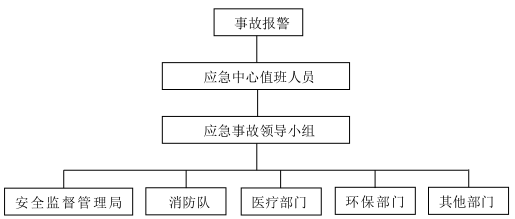 图6.7-1    事故应急程序示意图D、应急行动包括及时控制事故源和防止事故扩大，抢救受害人员和组织民众撤离，消除危害后果等。E、应急设备和器材清单包括消防、医疗急救、污染物处理和处置、通讯联络、交通运输等设备和器材。（2）医疗废物贮存和运输泄漏事故应急措施当发生医疗废物流失、泄漏、扩散和意外事故时，应按照以下要求及时采取紧急处理措施。①确定流失、泄漏、扩散的医疗废物的类别、数量、发生时间，影响范围及严重程度；②组织有关人员对发生医疗废物泄漏、扩散的现场处理；③对被医疗废物污染的区域进行处理时，应当尽可能减少对病人、医务人员、其它现场人员及环境的影响。④采取适当的安全处置措施，对泄漏及受污染的区域、物品进行消毒或者其他无害化处理，必要时封锁污染区域，以防扩大污染。⑤对感染性废物污染区域进行消毒时，消毒工作从污染最轻区域向污染最严重区域进行，对可能被污染的所有使用过的工具也应当进行消毒。⑥工作人员应当做好卫生安全防护后进行工作。处理工作结束后，应对事件的起因进行调查，并采取有效的防范措施、预防类似事件发生。（3）废水非正常排放应急措施从项目总体出发，建立完善的医疗废水、雨水(初、后期)、事故消防水等切换、排放系统，分两级把关，防止事故污水向环境转移。一级：在医疗区相关地面周围设立排水沟，在排污口设立正常排放和事故排放切换闸门，在废水非正常排放时切换至事故池。二级：一旦发生非正常排放事故，及时切换闸门，待医疗污水处理站检修运行正常后，再将事故池中的非正常排放废水分别泵送至污水处理站处理。6.7.6 环境风险评价结论本项目通过制定风险防范措施及安全生产规范，通过加强医院工作人员的环保知识和风险事故安全教育，提高员工的环境风险意识，以减少风险发生的概率。因此，项目通过落实上述风险防范措施，其发生的概率可以进一步降低，其影响可进一步减少，环境风险是可以承受的。表7-27  建设项目环境风险简单分析内容表7 环境保护措施及其可行性论证7.1 施工期环境保护措施及其可行性分析7.1.1 施工期大气环境保护措施可行性分析一、施工扬尘（一）施工期防治扬尘污染环境管理及相关责任①为保证施工期防治扬尘环境管理任务的顺利实施，项目的法定负责人，又是控制环境污染，保护环境的法律责任者，项目应该设立专门的环保机构和专职负责人，负责项目的施工期防治扬尘环境管理。建设单位必须确定防治扬尘污染现场监督员，专门负责施工期环境管理与监督，监督施工单位落实各项扬尘污染防治措施，重点是地基处理和建筑物建设过程中防治施工扬尘环境管理，并明确各部门专门分共负责。②施工单位须遵守《中华人民共和国环境影响评价法》和《建设项目环境保护管理条例》的相关规定，向当地环境保护行政主管部门提供施工扬尘防治实施方案，签订《建筑施工防治扬尘污染责任书》。建设单位应将建筑施工扬尘治理列入工程合同，并督促施工单位组织编制施工场地扬尘防治方案，向建设主管部门备案，严格落实施工扬尘污染防治“6个100%”抑尘措施：即施工工地周边围挡、物料堆放和裸露土地覆盖、土方开挖湿法作业、路面硬化、出入车辆冲洗、渣土车辆密闭运输。③工程建设单位应按照《防治城市扬尘污染技术规范》条款制定施工扬尘污染防治方案，根据施工工序编制施工期内扬尘污染防治任务书，实施扬尘防治全过程管理，责任到每个施工工序。④各施工队伍（承包商）应配备一名环保员负责逸散性材料、垃圾、渣土、裸地等密闭、覆盖、洒水作业以及车辆清洗作业等，根据承包工程的环境问题提出环保实施计划，并根据审批的计划进行实施、监督、管理，并记录扬尘控制措施的实施情况，对发生的它污染事故应组织处理，并及时向建设单位和地方环保部门报告。⑤根据《关于进一步加强建设工地扬尘污染防治工作的通知（岳建质安监发〔2018〕18号）》，施工单位必须在施工现场每个出入口安装扬尘在线监测和远程视频监控设备，监测和视频监控设备必须能够与主管部门联网，并能清晰监控车辆出场冲洗情况及运输车辆车牌号码。（二）项目施工期扬尘污染防治范围和管理1、施工单位扬尘污染控制区(保洁责任区）的范围应根据施工扬尘影响情况确定，一般设在施工工地周围20m范围内。2、设置施工环境保护标志牌，落实施工扬尘控制管理人员施工单位应根据《建筑施工防治扬尘污染责任书》的规定规格和内容设置项目施工环境保护标志牌，内容包括：建设单位、施工单位、工期、防治扬尘污染现场管理人员名单、监督电话牌及有关防尘措施等。本项目根据施工工期、阶段和进度，整个施工期必须设专职保洁员2人。主要职责：车辆进出场冲洗、项目施工场地洒水降尘、场内裸露堆场覆盖、场内裸露地面覆盖、道路冲洗清扫及日常扬尘控制管理。3、围挡、围栏及防溢座的设置施工期间，土建工地边界临敏感区应设置高度1.8m以上的围挡，围挡底端应设置防溢座，围挡之间以及围挡与防溢座之间无缝隙。4、施工场地防尘措施在施工期间，施工场地应根据不同空气污染指数范围和大风、高温、干燥、晴天、雨天等各种不同气象条件要求，明确防尘措施及管理责任制度。(1)施工场地洒水场地内施工区采用人力洒水车或雾炮车洒水，辅以洒水抑尘，尽量缩短起尘操作时间。在施工期间，应根据不同空气污染指数范围和大风、高温、干燥、晴天、雨天等各种不同气象条件要求，明确保洁制度，包括洒水、清扫方式、频率等。当空气质量轻微污染（污染指数大于100）或4级以上大风干燥天气不许建筑拆除、土方作业和人工干扫；当空气质量预报中毒污染天气或5级以上大风时，严禁进行可能产生扬尘污染的施工，并做好施工场地的覆盖工作；在空气质量良好（污染指数80~100）时，应每隔4小时保洁一次，洒水与清扫交替使用。当空气质量轻微污染（污染指数大于100）应加密保洁。当空气质量优良（污染指数低于50）时，可以在保持清洁的前提下适度降低保洁强度。(2)项目渣土堆、裸地防尘措施项目建设产生的建筑垃圾、工程渣土应及时清运，48小时内不能完成清运的，必须设置临时堆放场，合理选择堆场位置，须位于场界周边住宅区等主要环境敏感保护目标的下风向，并应有100m以上的防护距离，采取围挡、覆盖等防尘措施。暴露时间在3个月以内的渣土堆、开挖及平整后裸地应使用定期喷水压尘或定期喷涂凝固剂和使用防尘布或铺设礁渣、细石或其他功能相当的材料覆盖等方式防尘。晴朗天气时使用定期喷水压尘，视情况每天洒水二至六次，扬尘严重时应加大洒水。施工工地闲置3个月以上的，应采用植草等方式，对裸露泥地进行临时绿化；对因施工而破坏的场地外植被，应先行办理临时占绿审批手续，采取覆盖等措施，并在施工结束后及时恢复。(3)地面及临时道路硬化根据现场调查，施工工地作业地面和连接进出道路和场地内渣土运输道路已进行硬化处理。施工场内车行道路采用钢板、混凝土、礁渣或细石等进行路面硬化，宽度3～5m，并辅以洒水、喷洒抑尘剂等措施加强保洁清扫，出场道路两侧进行临进绿化，道路两侧不得有裸露的地面。每台运输车辆出场前均需清洗，不得将泥土带出施工场外。洗车作业地面及进出口路段须硬化，宽度应大于5m，并铺设加湿的麻袋、毛毡或毛纺布毡等。根据施工扬尘影响情况划定施工单位工地周围保洁责任区范围。(4)建筑材料的防尘管理措施施工过程中使用水泥、石灰、砂石、涂料、铺装材料等易产生扬尘的建筑材料，需合理布置临时料场位置，须位于住宅区等主要环境敏感保护目标的下风向，应有100米以上的防护距离；并应采取下列措施之一：a)密闭方式存储及运输；b)设置围挡或堆砌围墙；c)采用防尘布苫盖；d)其他有效的防尘措施。施工期间需使用混凝土时，可使用预拌商品混凝土或者进行密闭搅拌并配备防尘除尘装置，不得现场露天搅拌混凝土、消化石灰及拌石灰土等。应尽量采用石材、木制等成品或半成品，实施装配式施工，减少因石材、木制品切割所造成的扬尘污染，切割、粉碎、干料搅拌须进行搭棚防尘隔声处理。施工期间，运输渣土、泥浆、建筑垃圾及砂石等散体建筑材料，应采用密闭运输车辆或采取篷覆式遮盖等措施，严禁发生抛、洒、滴、漏现象。工地内从建筑上层将具有粉尘逸散性的物料、渣土或废弃物输送至地面或地下楼层时，可从电梯孔道、建筑内部管道或密闭输送管道输送，或者打包装框搬运，不得凌空抛撒。(5)建筑物设置防尘布（网）防尘措施根据现场调查，砖混结构建筑物工程脚手架外侧均使用密闭安全网进行封闭，设置有效抑尘的密目防尘网（不低于2000目/100厘米）。建筑物四周15m外全部设置防尘布网，防尘布网顶端应高于施工作业面2m以上；裸露的施工场地闲置时间在3个月以内的，应采取防尘布网覆盖，并加强管理，确保覆盖到位；限定物料堆放场地；施工现场易飞扬的细颗粒散体材料应密闭存放；易产生扬尘的砂石等散体材料，应设置高度不低于0.5m的堆放池，位于工地主导风下风向，并采取覆盖措施。二、机械废气施工期各类燃油动力机械进行场地清理平整、挖、填土石方、运输、建筑结构等施工作业时，排出的各类废气，其主要污染物为SO2、NOx、CO。由于施工机械为间断作业，因此所排废气污染物仅对施工点的空气质量产生间断的较小的不利影响，施工机械使用无铅汽油、0#柴油等优质燃料、杜绝冒黑烟现象，同时应对施工机械加强管理，对施工机械定期检查维护，严禁施工机械的超负荷运行。在上述措施采取后，项目在施工期产生的扬尘和施工废气对外环境影响较小。施工扬尘及燃油废气将随着施工结束后影响逐渐消除。三、装修过程废气选择装修材料和涂料的时候应选用对环境污染小、有益于人体健康的建筑材料产品，室内装修材料应采用符合国家现行有关标准规定的环保型装修材料，应防止装修材料中有毒、有害气体的挥发导致室内空气污染，危害人体健康。建设单位只要采用符合标准的建筑材料，保证建材、有机溶剂和辅助添加剂无毒无害，做到健康设计原则，装修完成后应保持室内通风一段时间，室内空气质量必须控制在《室内空气质量标准》（GB/T18883-2002）中相应标准内再进行交房使用，采取上述措施后项目装修废气基本不会对环境产生较大的影响。7.1.2 施工期水环境保护措施可行性分析施工期废水主要有施工作业废水和生活污水，施工单位已采取下列减缓措施，以使施工活动对水环境的影响减少到最小限度。1、施工废水处理采用重力沉淀处理工艺，设置有隔油沉淀池1座。隔油沉淀池尺寸为：5×4×1m，污水沉淀时间应大于2小时，设置位置位于南侧沿江大道一侧，便于污水外排，在施工围墙（档）内四周应设置排水沟。在对冲洗废水进行沉淀处理后的废水循环使用。施工现场设置排水系统，围档内四周设置排水沟，洗车平台四周设置防溢座和污水倒流渠，将所有施工污水引至沉淀池，防止施工污水溢出工地，禁止将施工污水不经处理直接排入河道或市政管网。2、施工期生活污水：施工期食堂废水应经隔油沉淀池处理后与其他生活污水一同经化粪池进行初级处理后再排至南侧沿江大道市政污水管网。3、施工中采取临时防护措施，如在场地设置临时排水沟、泥浆沉淀设施，用草席、砂袋、挡土墙等对开挖坡面进行护坡，以稳定边坡，减少水土流失，控制施工期间污泥水悬浮物的浓度。7.1.3 施工期噪声保护措施可行性分析本项目在工程施工期间建筑施工噪声对周围声环境质量有一定影响，施工期产生噪声干扰无法完全避免，但还是可以采取一定的环保措施使施工噪声对周围环境的影响降低到一定程度。建筑施工由于各阶段使用的机械设备组合情况不同，所以噪声辐射影响的程度也不尽相同。在主体施工阶段，噪声特点是持续时间长，强度高。相比之下，装饰期间的噪声相对较弱，主要是一些噪声较强的木工机械作业噪声。由于建筑施工是露天作业，流动性和间歇性较强，对各生产环节中的噪声治理具有一定难度，结合施工特点对一些重点噪声设备和声源，提出一些治理措施：（1）选用低噪声设备及施工工艺采用低噪声施工机械设备和先进的施工技术是控制施工期噪声有效手段之一，如本工程拟采用静压、喷注式打桩机进行桩基工程，相对于冲击式打桩机，其噪声值可降低10~20dB（A）。其他施工机械进场应得到环保或有关部门的批准，对落后的施工设备进行淘汰。（2）采用局部吸声、隔声降噪技术对各施工环节中噪声较为突出且又难以对声源进行降噪可能的设备装置，应采取临时隔声屏障措施，隔声屏障最好敷以吸声材料，以此达到降噪效果。据相关研究资料表明，在打桩机、搅拌机、电锯、振捣棒等强噪声设备周围设临时隔声屏障（木板或珍珠岩板等），可降噪15dB（A）。除此之外，施工期还应该注意以下几点：①合理安排施工时间：禁止夜间（晚二十二点到早晨六点之间）进行产生环境噪声污染的建筑施工作业。建筑施工单位生产工艺上要求或者特殊需要必须进行夜间连续作业的，应事先征得周边居民同意，并向环保主管部门进行申报；②合理布置噪声源设备：在不影响施工情况下将噪声设置尽量不集中安排，为保障居民区有一个良好的生活环境，强噪声设备至敏感点距离至少在50m以外，同时固定的机械设备尽量入棚操作。③在施工过程中，采用商品混凝士和成品窗；大型建筑构件，应在施工现场外预制，然后运到施工现场再行安装。④降低人为噪声：按规定操作机械设备，模板、支架装卸过程中，尽量减少碰撞声音。（3）严格执行施工申报制度（4）对于确需夜间施工的施工活动，施工单位必须事前报经城管部门批准，一同时执行建筑施工噪声申报登记制度，在工程开工15日前填写《建筑施工场地噪声管理审批表》，向当地环境保护主管部门申报。并于施工前两天公告附近启民。如有发出高分贝噪声的施工内容或必须进行夜间施工时，施工单位在施工前，应当主动地将发出高分贝噪声的施工及夜间施工的时间、内容、降噪措施以及应急情况处置等情况以“告示”形式张贴在施工现场周围，接受社会的监督。①控制或禁止运输车辆进出施工现场时鸣喇叭，减少交通噪声。②制定施工噪声控制备用应急方案，重视噪声源头的治理工作。当常规噪声控制措施不能满足要求，出现噪声扰民情况，应及时对产生噪声的设备和施工工艺停止施工，并检测噪声防治措施的可靠性。③合理安排施工场地内部的布局，使得噪声较大的施工工程（如钢筋工程）远离周边敏感点。本项目钢筋工程可布置于中部，减小对周边敏感点的噪声影响。只要本项目建筑施工单位加强管理，严格执行以上有关的管理规定，本项目施工过程中产生噪声是可以得到有效的控制。尽管施工噪声和振动对外环境产生一定的不利影响，但是施工期影响是短暂的，一旦施工活动结束，施工噪声和振动也就随之结束。7.1.4 施工期固体废物保护措施可行性分析建筑垃圾包括砂石、石块、碎砖瓦、废木料、废金属、废钢筋等杂物，在长期堆存过程中，某些废物会因表面干燥风化而引起扬尘，造成危害，污染周围环境空气。为了控制建筑废物对环境的污染，减少堆放和运输过程中对环境的影响，建设单位需采取如下措施：①施工单位应当及时回填、处置建筑施工过程中产生的垃圾，并采取有效措施，防止污染环境。②若无法回填的材料应及时清运，车辆运输散体材料和废物时，必须密闭、包扎、覆盖，不得沿途漏撒；运载土方的车辆必须在规定的时间内，按指定路段行驶，不经过住宅区，以免污染。③收集、贮存、运输、处置固体废物的单位和个人，必须采取防扬散、防流失、防渗漏或者其它防止污染环境的措施。④项目弃土消纳场地由汨罗市渣土办统一调度处理，按照规定的数量、运输线路、时间、倾倒地点进行处置。不得超载运输，不得车轮带泥，不得遗撒、泄露。通过汨罗渣土办严格管理，所有的施工渣土、废料和建筑垃圾可全部综合利用，使固体废物全部无害化处置，可最大限度减少废弃土方随意倾倒所产生的不良影响。通过当地渣土办、建设单位及工程施工单位加强管理，本项目所有的施工渣土、废料和建筑垃圾可全部综合利用，使固体废物全部无害化处置，可最大限度减少废弃土方随意倾倒所产生的不良影响。施工期生活垃圾集中存放委托环卫清运、卫生填埋处理。采取上述措施，本项目施工期固废均可得到妥善处置，措施可行。7.1.5 施工期生态环境保护措施可行性分析施工期难以避免对生态环境造成一定的破坏，应采取一些事中防治、事后恢复的措施，减轻项目建设对生态环境的影响。①施工上，要尽量求得土石工程的平衡，减少弃土，做好各项排水、截水、防止水土流失的设计。建设单位在动土前在施工地段完成了拦土堤及护坡垒砌工程，在总体上形成整个区域内完整的挡土墙体系。在这总的体系内，应分区分期设置径流蓄洪池。②在推挖填土工程完成后，工地往往还要裸露一个阶段才能完成建设或重新绿化，这就要及时地在地面的径流汇集线上设置缓流泥沙阻隔带。阻隔带可以采用透水的高强PVC编织带，用角铁或木桩将编织带固置于与汇流线相切的方向上，带高一般为50厘米就已足够，带长可以视地形而定，一般为数米至数十米不等。这样可以有效地阻止泥沙随径流的初始流动，控制住施工期的水土流失。③要强调边施工边绿化的原则，实现绿化与主体工程同时规划设计、同时施工、同时达标验收使用。④设备堆放场、材料堆放场的防径流冲刷措施应加强，废土、渣应及时运出填埋，不得随意堆放，并应注意挖填平衡，防止出现废土、渣处置不当而导致的水土流失。⑤项目建成后，对建设中不需要再用水泥覆盖的地面进行绿化，大量种植乔、灌木、花草、人工草坪和绿化植物等，其绿地率不低于33.38%，生态破坏将得以补偿。7.2 营运期废水治理措施一、地表水环境治理措施（1）项目拟采取的医疗废水污染防治措施项目拟采取的废水处理方式为：食堂废水经隔油预处理后排入化粪池，与其他污水一同处理；检验室酸碱废水经预处理槽中和预处理，含氰废水采用预处理槽碱式氯化法预处理，检验科生化标本清洗废水经84消毒液（次氯酸钠）预处理后，排入污水处理站；检验室产生的少量含重金属废水在检验科废液桶内收集作为危废交有资质单位处理；口腔科漱口废水经84消毒液（次氯酸钠）消毒后排入污水处理站；感染楼废水经单独消毒后排入污水处理站。（2）污水处理站污水处理工艺可行性分析废水处理站拟采用调节+水解酸化+生物接触氧化+斜管沉淀池+接触消毒处理工艺，该工艺是医疗废水处理中较为成熟的工艺。项目一期共有床位1200张（不含感染科病床），废水总排放量为887.89m3/d，考虑到医院废水量的波动，污水处理站设计的日处理规模不小于1100m3/d。废水处理工艺见图7.2-1。图7.2-1    废水处理工艺流程图本环评推荐使用二氧化氯消毒。根据《医院污水处理工程技术规范》（HJ2029-2013），消毒加药设备应为2套，“一用一备”，加药设备设置有手动投药口。现有项目采用“水解酸化+接触氧化+接触消毒”的处理工艺，可实现达标排放。迁建后采用“调节+水解酸化+生物接触氧化+斜管沉淀池+接触消毒”，比现有工艺更先进，增加了水解酸化以及处理效率更高的斜管沉淀工艺，处理效果将较现有项目更好。故本项目污水处理站出水水质可达《医疗机构水污染物排放标准》（GB18466-2005）表2中的预处理标准，处理措施可行。（3）污水进入汨罗市城市污水处理厂的可行性汨罗市城市污水处理厂及配套污水管网于2009年12月投入运行，2009年11月29日获得了岳阳市环保局对于汨罗市城市污水处理项目（一期规划2.5万m3/d）的验收批复（批文号：岳环评验[2009]26号）。目前汨罗市城市污水处理厂设计处理规模为2.5万m3/d，实际处理水量约为2.3万m3/d，处于高负荷状态，污水处理工艺采用氧化沟工艺。目前汨罗市城市污水处理厂正在进行提标改造及二期扩建工程，汨罗市城市污水处理厂改扩建工程环评已取得岳阳市环保局的环评批复，预计2021年改扩建完成。改造后汨罗市城市污水处理厂处理规模将达到5万m3/d，污水处理工艺优化为“氧化沟工艺和改良型AAO生化池+高效滤池”，处理后的污水满足《城镇污水处理厂污染物排放标准》（GB18918-2002）中一级A标准。本项目产生的废水经处理后能满足《医疗机构水污染物排放标准》（GB18466-2005）表2中的预处理标准。项目产生废水量为887.89m3/d。待汨罗市城市污水处理厂改造后处理规模为5万m3/d，尚有余量2.8万m3/d。因此，从水量水质分析，项目产生的污水进入汨罗市城市污水处理厂是可行的。项目产生废水经预处理达标后进入南侧沿江大道污水管网，然后进入屈原大道污水管网，最终进入汨罗市城市污水处理厂。项目所在地南侧沿江大道污水管网和屈原大道污水管网已与汨罗市城市污水处理厂连通。因此，从污水管网建设，分析，项目产生的污水进入汨罗市城市污水处理厂是可行的。综上所述，本项目产生的废水经预处理后，满足汨罗市城市污水处理厂的进水水质要求和处理能力要求，项目所在区域管网也已配套完善，废水进入汨罗市城市污水处理厂是可行的。二、地下水环境治理措施地下水污染防治措施按照“源头控制、分区防控、污染监控、应急响应”相结合的原则，从污染物的产生、入渗、扩散、应急响应全方位进行控制。为防止医疗废水泄/渗漏对地下水造成污染，对废水收集池采取防渗措施，阻止其渗入地下水。本项目场地以一般防渗为主，医疗废物暂存间防控措施应满足《危险废物贮存污染控制标准》（GB18597-2001）的要求。场地划为重点防渗区和一般防渗区。1）重点防渗区重点防渗区指位于地下或者半地下的单元，污染地下水环境的污染物泄漏后不容易被及时发现和处理的区域或部位。重点防渗区主要为污水处理站、污水管线、医疗废物暂存间、生活垃圾暂存间等，应达到如下防渗技术要求：等效黏土防渗层Mb≥6.0m，渗透系数K≤1.0×10-7cm/s，或参照《危险废物填埋污染控制标准》（GB18598-2001）。采用2毫米厚高密度聚乙烯，或至少2毫米厚的其它人工材料，渗透系数≤10-10cm/s。2）一般防渗区项目其他硬化场地应达到如下防渗技术要求：等效黏土防渗层Mb≥1.5m，渗透系数K≤1.0×10-7cm/s，或参照《生活垃圾填埋场污染控制标准》（GB16889-2008）。场地采用抗渗钢纤维混凝土面层中掺水泥基渗透结晶型防水剂，其下铺砌砂石基层，原土夯实，可达到防渗的目的。对于混凝土中间的伸缩缝和与实体基础的缝隙，通过填充柔性材料达到防渗的目的（渗透系数不大于1.0×10-7cm/s）。本项目在采取以上防渗措施的前提下，可有效缓解本项目废水收集池和污水管线对地下水的影响。7.3 营运期废气治理措施（1）锅炉燃气废气项目建成后，医院采取集中供暖，采用市政天然气，气源可靠清洁，从源头控制了锅炉污染物的产生。燃气废气经集中收集后由预留排烟竖井引至住院楼高空排放，排放高度约82m。经计算，排气筒出口处污染物浓度为SO2：29.75mg/m3、烟尘：17.36mg/m3、NOx：133.89mg/m3，均符合《锅炉大气污染物排放标准》（GB13271-2014）表3大气污染物特别排放限值的要求。本项目周边200m范围内均为低矮居民房，最高建筑物为本项目住院大楼，住院大楼建筑高楼为78.6m，锅炉排气筒高度82m，也符合GB13271-2014中规定的“燃气锅炉排气筒不低于8m”且“高于周边半径200m范围内最高建筑物3m以上”的要求。因此，项目拟采取的锅炉废气防治措施可行。（2）污水处理站臭气本项目拟在院区东北角设置污水处理站一座，设计规模不小于1100m3/d。考虑到医疗污水处理站处理废水中含大量有机物，在缺氧环境下发酵产生异味气体----恶臭，其主要污染物为甲烷、H2S、NH3等，在污水处理站设计时考虑对臭气进行集中收集处理后高空排放，具体措施如下：①对于发生恶臭的构筑物置于地下封闭间内。②建设单位于格栅井、调节池、生物接触氧化池、消毒池和污泥池等处理构筑物上加盖密封罩，盖板上预留进、出气口，臭气采用引风机送入除臭塔消毒除臭后经排气筒排放，排气筒为15m，内径0.3m。③污水处理站臭气经生物过滤除臭后排放。根据同类工程经验，该种方法对恶臭气体的去除效率可以达到80%左右。④加强污水处理站的运行操作管理，防止恶臭气体形成。经消毒处理后的污泥及时外运交有资质单位处置。⑤加强院区绿化，污水处理站周围广泛植花草树木，并采用灌木、乔木多层防护绿化，以降低恶臭污染的影响程度。生物过滤除臭装置处理恶臭气体的基本原理是：气体中引起臭味的污染物（如H2S、NH3等）通过传质扩散过程进入填料（沸石、珍珠岩、陶粒）表面的生物中，再通过微生物的好氧代谢作用被转化为无臭味的代谢产物（如H2O、CO2等简单无机物）。根据生物过滤除臭装置实际运转效率，NH3和H2S去除率可达80%，处理后的废气经15m高排气筒高空排放。在采取以上环保措施的前提下，污水处理站的H2S、NH3、臭气浓度等恶臭气体能够满足《医疗机构水污染排放标准》（GB18466-2005）中表3关于污水处理站周边大气污染物允许浓度的要求，在环境可接受范围内，污水处理站臭气处理措施可行。（3）检验科废气理化实验及血液检验室废气，实验、检验过程中的有害气体事前通过活性炭吸附装置处理后，再通过所在大楼预留排气竖井高空排放，由于废气排放量小，且为间歇排放，检验科废气处理措施可行。（4）医疗废物暂存间异味项目医疗废物暂存间拟设置在地下室，面积约300m2，各类医疗固废收集后分别用密封袋、专用的锐器收集筒包装后分类存放。此类废物每2天清运1次，由于暂存时间短，产生的异味气味少，医疗废物暂存间处理措施可行。（5）生活垃圾暂存间恶臭项目拟设一座生活垃圾暂存间，位于地下室，医疗废物暂存间旁。生活垃圾经集中收集后，经专用的通道运送至位于地下室的生活垃圾暂存间，每日由环卫部门进行清运处理，垃圾站临近道路，便于污物运出；垃圾站位于院区的侧风向，对医院环境影响较小；垃圾站周边100m内无居民等敏感点，周边规划为道路、人工河等；生活垃圾日产日清，恶臭产生量小，对周边环境影响较小，因此生活垃圾暂存间恶臭处理措施可行。（6）备用柴油发电机燃油废气项目采用双回路电源，停电的概率不大，发电机使用频率极低，备用柴油发电机废气与锅炉烟气一同经排烟竖井引至住院楼楼顶高空排放。由于使用频率低，污染物排放量较少，预计短时间运行不会对周边大气敏感目标产生明显影响，根据预测分析，柴油发电机污染物排放浓度为SO2：133.26mg/m3、烟尘：22.58mg/m3、NOX：85.48mg/m3，排气口污染物浓度可满足《大气污染物综合排放标准》（GB16297-1996）二级标准要求，措施可行。（7）食堂油烟废气环评要求食堂所在大楼预设餐饮油烟专业排放竖井，防治措施包括“集烟罩+排烟管道+静电除油烟+高空排放”净化设施处理。主要工艺流程为：产生的含油烟废气由集气罩收集，经静电油烟净化器处理后，进入大楼预留的独立油烟排放竖井至住院部楼顶高空排放，油烟净化器处理效率大于85%，经符合要求的油烟净化器处理后，项目食堂油烟可实现达标排放，措施可行。综上所述，项目废气在采取对应的废气防治措施后，废气不会对周围大气环境产生明显影响，处理措施可行。7.4 运营期噪声污染防治措施项目拟采取的噪声污染防治措施有：（1）设备选型方面，在满足功能要求的前提下，泵、风机、中央空调及冷却塔等设备选用加工精度高、装配质量好、低噪设备；（2）冷水机、水泵、风机、柴油发电机、锅炉等动力设备均布置在地下层，可利用建筑墙体进行隔声，内墙面拉毛或用吸声材料处理；风机进出口安装消声器，风机、水泵进出口与管道之间设可曲挠性软接头，可曲挠橡胶接头使用在风机、水泵进出口时，应位于近风机、水泵一侧，与风机、水泵之间应安装金属变径接头，且安装在变径的大口径处。管道穿墙应加装减震垫，管道空中架设时设置减震钩固定。对有振动设备机组设防振支座和减震垫，以减振降噪；（3）为降低冷却塔噪声对本项目自身的影响，拟在风机出风口设置阻性消声器以阻止噪声能量的传播。（4）柴油发电机安装于地下一层发电机房内，电机尾气安装两级消声器：机房进、排气口安装双层消声器、排风百叶。排风机及发电机排气扇后设排风室，室内从下至上安装双层消音器，发电机组尾气管分别安装一次消声器和二次消声器。其中一次消声器为发电机组自带，二次消声器选用阻抗复合消声器。在发电机底座设置混凝土减振基础，发电机尾气管安装波纹膨胀节，以减少振动从管道传递出去。经过采取以上措施后，预计项目场界噪声能够满足《工业企业厂界环境噪声排放标准》（GB12348－2008）中的2类标准要求，对周边影响较小，防治措施可行。7.5 营运期固体废物处置措施项目固体废物主要有生活垃圾、医疗废物、废水处理格栅渣、污泥。建设单位必须严格执行《固体废物污染环境防治法》、《医疗废物管理条例》等国家法律法规和《危险废物贮存污染控制标准》等相关技术规范要求，做好各医疗废物的分类收集、运转、临时贮存等各个环节的管理。（1）生活垃圾及餐厨垃圾项目建成后，产生的生活垃圾统一收集至地下室生活垃圾暂存间，然后由环卫部门清运处理，措施可行。项目食堂产生的食物残余、食品加工废料、废弃食用油脂等餐厨垃圾严格按照相关要求进行处置，用专门容器收集，交有资质单位回收处理，措施可行。（2）废水处理污泥医疗污水处理站格栅渣、污泥和病区化粪池污泥也属于危险固废，产生量约为122t/a，在污水处理站的污泥贮存池内收集，经石灰消毒和污泥脱水机脱水，处理后达到《医疗机构水污染物排放标准》（GB18466-2005）中的医疗机构污泥控制标准，采用防渗漏的危废收集桶密封储存，储存时间不超过 2d，及时交由有资质单位处置，污水处理站污泥采取上述方式处理后可实现无害化处理要求。（3）检验室废气处理产生的废活性炭项目检验室废气采用活性炭吸附处理后外排，更换下来的废活性炭采用防渗漏的容器密闭包装暂存于危废间内，定期交由有资质单位处理，不会对区域环境产生明显影响。（4）一次性输液瓶（袋）根据《关于明确医疗废物分类的有关问题的通知》（卫办医发[2005]292号），本项目产生的各类玻璃（一次性塑料）输液瓶（袋），未被病人血液、体液、排泄物污染物的，不属于医疗废物，不必按照医疗废物进行管理。根据建设单位提供的资料，此类固体废物产生量约为100t/a。一次性输液瓶（袋）经收集后，委托有此类废物处置资质单位处置（例如汨罗市工业园的湖南宝叶再生资源开发有限公司）。此类固体废物不得混入各类医疗废物以及含有过期、淘汰、变质或者被污染废弃的药品。（4）医疗废物本项目拟在地下室设置300m2医疗废物暂存间一间，项目各种医疗废物医疗废物分类名录，对医疗废物分类收集后由专用运输通道和工具运往地下室的医疗废物暂存间分类暂存。暂存间北侧设有专门的污物出口，避免运送过程中的交叉感染，且产生的医疗废物在运走之前，医疗废物均暂存于密闭的医疗固废临时贮存间，暂存时间为1～2天；本项目医疗废物产生量合计为413.79t/a。医疗废物暂存间设计容积能满足项目医疗废物暂存的需要，符合《医疗废物管理条例》（HJ421-2008）。同时，本项目应按照《危险废物贮存污染控制标准》（GB18597-2001）以及《医疗废物集中处置技术规范》的要求建设危险废物暂存间，地面进行防腐防渗处理，危废间防雨、防渗、防风、防晒，且建议本项目在暂存间内设置冷冻柜或空调，保持暂存间的温度在0℃左右，在高温季节和非正常工况（未及时清运处置）时，使各类医疗废物不会腐烂变质并产生高传染性细菌，抑制细菌的生长和繁殖，有效防止高致病性细菌的传播。从以上分析可知，本项目暂存间设置合理，能适应高温季节天气变化和非正常工况下的堆放，措施可行。对医疗废物按照《危险废物贮存污染控制标准》（GB18597-2001）及标准修改单中相关要求交有资质单位处置；对于污水处理站产生的污泥、格栅渣及病区化粪池污泥经石灰消毒和机械脱水后交有资质单位处置。环评要求医疗废物暂存间必须按《医疗废物集中处置技术规范》（环发[2003]206号）相关要求进行设计、建设，医疗废物的处置必须采取以下措施：①分类收集分类收集是减少危害和安全处理的前提，收集废物所使用的容器主要是塑料袋、锐器容器和废物箱等。废物塑料袋应有清晰的颜色标志和注明用途，并放在相应的污物桶中。需高压灭菌（或其他消毒处理）的废物袋应采用合适的材料制造，并作颜色标记，可加有标志以显示是否经过所规定的处理程序（如高压消毒指示袋等），袋子上还应有清晰的文字标志，如“需消毒废物”或“无危害标志”。高压灭菌（或其它消毒处理）后的废物袋小容器应放入另一种颜色标记的袋子或容器中，以便进行下一步的处置。锐器（主要是指用过废弃的或一次性的注射器、针头、玻璃、锯片、解剖刀、手术刀片及其他可能引起切伤刺伤的器物）不应与其它废物混放，用后应稳妥安全地置入锐器容器中。锐器容器应标以适当的颜色，并用文字清晰标明专用，并以国际标志符号标志，如“只能用于锐器”、“生物危险品”。②废物收集与存放所有废物都应丢弃或放入标明适当颜色或标识的垃圾袋或污物桶中，在装满四分之三时有人负责封袋，废物一旦放入废物箱后就不宜再取出。医院中有传染性和有害的污物不能混在一起，若混在一起则应按有害废物处理。暂存时间不得超过2天。③废物袋的搬运与集中污物袋要定期收集。废物袋应每日运出病房或科室，也可根据需要决定搬运时间，无标志的废物袋不应搬出，而且应保证安全并防止泄漏。封好的锐器容器或圆形废物桶搬出病房或科室之前应有明确标志。废物袋应及时更换，任何情况下都不能用普通袋代替有害废物袋。病房应同时有两种类型的废物袋。废物袋的大小应根据需要确定，尽量满足各种需要，应保证外袋颜色相符，袋内可衬以不同颜色和强度的内袋，工作人员应确保废物离开病房或科室时装入颜色相符的袋子中。医院内废物应在病区、科室与废物中心存放地之间设计规定转运路径，以缩短医院内废物通过病区与其它清洁区的路线。使用专用手推车将废物袋（箱）运至废物中心存放地时，手推车应是专门设计的，外形美观，装卸方便，有任何泄漏时均应彻底清洁与消毒。医疗废物暂存间建设要求：根据《医疗废物管理条例》、《危险废物贮存污染控制标准》（GB18597-2001）、《医疗废物专用包装袋、容器和警示标志标准》（HJ/T421-2008）、《医疗废物集中处置技术规范（试行）》（环发[2003]206号）等相关规定。卫生机构建立的医疗废物暂时贮存设施、设备应当达到以下要求：（1）必须与生活垃圾存放地分开，有防雨淋的装置，地基高度应确保设施内不受雨洪冲击或浸泡； （2）医疗废物暂时贮存设施内应分区，将感染性废物、病理性废物、损伤性废物、药物性废物、化学性废物、污水处理站污泥、检验室废气处理产生的废活性炭、检验室产生的少量含重金属废水分开暂存。（3）必须与医疗区、食品加工区和人员活动密集区隔开，方便医疗废物的装卸、装卸人员及运送车辆的出入； （4）应有严密的封闭措施，设专人管理，避免非工作人员进出，以及防鼠、防蚊蝇、防蟑螂、防盗以及预防儿童接触等安全措施； （5）地面和1.0米高的墙裙须进行防渗处理，地面有良好的排水性能，易于清洁和消毒，产生的废水应采用管道直接排入医疗卫生机构内的医疗废水消毒、处理系统，禁止将产生的废水直接排入外环境； （6）库房外宜设有供水龙头，以供暂时贮存库房的清洗用； （7）避免阳光直射库内，应有良好的照明设备和通风条件； （8）库房内应张贴“禁止吸烟、饮食”的警示标识； （9）医疗废物暂存间应配备制冷装置，确保当地最高气温高于25℃时，医疗废物暂时贮存温度低于20℃。（10）应按GB15562.2和卫生、环保部门制定的专用医疗废物警示标识要求，在库房外的明显处同时设置危险废物和医疗废物的警示标识；对于感染性废料和锐利废物，其贮存地应有“生物危险”标志和进入管理限制，且应位于产生废物地点附近。同时感染性废物和锐利废物的贮存应满足以下要求： ①保证包装内容物不暴露于空气和受潮。②保存温度及时间应使保存物无腐败发生，必要时，可用低温保存，以防微生物生长和产生异味。③贮存地及包装应确保内容物不成为鼠类或其他生物的食物来源。④贮存地不得对公众开放，远离敏感点。综上所述，在采取上述措施处理后，项目产生的固体废物对周围环境影响较小，措施可行。8 环境影响经济损益分析环境经济损益分析是环境影响评价的一项重要工作内容，其主要任务是估算建设项目需要投入的环保投资和所能收到的环境保护效果。因此，在环境经济损益分析中，除需计算用于控制污染所需投资和费用外，还要同时核算可能收到的环境与经济实效。然而，经济效益比较直观，很容易用货币直接计算，而污染影响带来的损失一般是间接的，很难用货币直接计算。因此，目前环境影响经济定量化分析难度较大，本项目环境经济损益采用定性与半定量相结合的方法进行讨论。8.1 环境保护投资估算本项目建设投资约85000万元，其中环保投资约1067万元，占总投资的1.26%，施工期、营运期环保投资估算见表8.1-1和表8.1-2。（1）施工期污染控制投资估算本项目的施工期环保投资如下：表8.1-1           施工期污染控制投资一览表（2）营运期污染控制投资估算表8.1-2               项目营运期污染控制的主要设备、设施及投资8.2 经济效益分析项目建设所需的总资金为85000万元。项目建成运营后，有一定的经济效益。项目投资数额较大，但具有较好的抗风险能力。项目为非营利性项目,本项目起点较高、服务水平高、辐射能力强，设备技术先进，人员素质高，具有良好的经济和社会效益，是利国利民的好项目。项目建成后不仅使汨罗市人民医院的医疗能力大大提高，促进汨罗公共事业的发展，也有利于解决区域看病难的问题，促进当地医疗事业的全面发展。8.3 社会效益分析（1）项目的建设符合国家的基本政策，项目建成后，将改善汨罗市区域医疗设施条件，为日益增多的病人提供更多的专业救助，为缓解患者痛苦提供更好的关怀和服务。（2）通过项目的建设，可使区域的医疗诊治和住院条件得到较大改善，为日益增多的病人提供更多的专业救助，为缓解患者痛苦提供更好的关怀和服务。（3）医疗事业是一项社会福利事业，因此项目是一项利民的公益性工程，满足了广大患者疾病就医的需要，社会效益好，对医疗事业的发展将产生积极的影响。（4）项目建设期可为当地提供大量劳务工作日机会，可增加地方收入，对稳定社会秩序具有重大意义；项目建设需要大量建筑材料，对发展当地经济，提高人民生活水平作用也很大；项目建设需配套绿化等公共工程，可以绿化城市、美化环境；项目建成后，将增加物业管理等就业岗位需大量劳务人员。建设项目在保证环保投资落实到位，环保设施正常运行，各污染物达标排放的前提下，环保投资具有较好的环境效益、经济效益及社会效益，项目的各项基础条件已具备，既符合国家的有关方针、政策，又能产生一定的经济效益和良好的社会效益，从环境经济的角度分析，项目的建设是可行的。9 环境管理与监测计划9.1 环境管理9.1.1 环境管理机构与职能（1）机构为保证环境管理任务的顺利实施，医院的法定负责人，又是控制环境污染，保护环境的法律责任者。此外，医院应该设立专门的环保机构和专职负责人，负责医院的施工期和营运期的环境管理工作。（2）职能①贯彻执行国家、省、市的有关部门环保法规、标准、政策和要求；②组织制定医院的环境保护管理制度和保护目标；③负责监督“三同时”的执行情况，检查各种环保设施的运行状态，负责设施的正常运转和维护；④负责环境监测计划的实施；⑤协助有关部门进行污染事故的监测、监视和报告；⑥对医院的绿化工作进行监督管理，提出建议；⑦负责环境管理及监测的档案管理和统计上报工作。9.1.2 环境管理制度可通过建立《环境保护管理制度》、《岗位环保责任制》、《污染物排放许可细则》、《环保经济责任制考核办法》等办法，逐步完善和建立以下环境管理制度：（1）每季定期开一次环保会议，各级领导准时参加，会议对当季环保工作进行总结，并布置下月的环保工作。（2）实行“三级管理”。即院办、部门、科室三级管理负责制，各科室产生的污染物应按规定达标排放，院办随时督促检查，凡不达标者纳入考核进行整改。（3）“一控双达标”工作由院办负责，确保以下目标的实现。A、住院房在建筑设计上采用密闭窗、密闭门及吸音等隔声、降噪措施，以保证病房和手术房噪声值达到医院及国家规定的噪声要求。B、各科室产生的污染物按规定要求进行处理，可利用的固体废物综合利用，防止二次污染的发生。（4）做好环境保护的宣传工作，采取专刊、黑板报、简报的形式开展环保法的宣传，组织职工学习有关的环保资料，以提高职工的环保意识。（5）抓好环境保护的管理工作，杜绝环保污染事故的发生。（6）做好环保报表的统计上报工作。9.1.3 环境管理及保护计划（1）施工期环境管理及保护计划施工期环境管理是组织实施环保设施的“三同时”和施工过程污染防治。建设单位在施工开始后应配备管理人员1-2人专门负责施工期的环境管理和监督。①监督实施环保设施的“三同时”A、各项环保设施的设计、施工计划必须与主体工程同时进行，并把工程设计和施工计划报环保行政主管部门审批。B、在施工过程中必须经常检查环保设施建设进度，如有滞后，应立即纠正。C、在试营运前必须检查各项治理设施完工情况，并向环保审批部门申报营运计划，待批准后营运。D、竣工验收时必须提交环保竣工验收监测报告，经竣工验收合格，并发放环保设施验收合格证及排污许可证，方可投入正式营运。②施工期间环境保护实施计划A、施工期环境管理a、建设单位在施工开始后应派管理人员专门负责施工期环境管理与监督，重点是地基处理和建筑物建设过程中防止泥沙砖块散落、施工噪声、粉尘及施工环境管理，并明确分工责任。b、施工期间应对各施工队伍的施工环保实施计划进行检查监督，对施工中的排污情况进行监督，对造成严重水土流失或其它重大污染事故进行调查处理，直至法律追究。c、各施工队伍（承包商）应配备一名环保员，根据承包工程的环境问题提出环保实施计划，并根据审批的计划进行实施、监督、管理，对发生的水土流失事件或其它污染事故应组织处理，并及时向建设单位和地方环保部门报告。B、施工现场环境恢复监督项目在营运前应全面检查施工现场的环境恢复情况，施工单位应及时撤出占用场地，拆除临时设施，恢复被破坏的地面，恢复绿化，使医院以整洁的面貌投入营运。C、环保设施的竣工验收项目在施工期和营运期环保设施与主体工程必须同时开工、同时建设、同时投入使用。（2）营运期环境管理和保护计划①根据环保局对环保设施验收报告的批复意见进行补充完善；②制定各环保设施操作规程，拟定定期维修制度，使各项环保设施在营运过程中处于良好的运行状态；③加强对环保设施的运行管理，如环保设施出现故障，应立即停止排污并进行检修，严禁非正常排放；④进行环境监测工作，重点是锅炉烟气排放监测、污水处理站恶臭、厂区周围噪声监测、医疗废水排放监测以及厂区废水排放监测，并注意做好记录，不得弄虚作假。监测中如发现异常情况应及时向有关部门通报，及时采取应急措施，防止事故排放。⑤制定环境监测资料的存贮建档与上报的计划，并接受市环境保护局检查。环保档案内容包括：A、污染物排放情况；B、污染物治理设施的运行、操作和管理情况；C、各污染物的监测分析方法和监测记录；D、事故情况及有关记录；E、其他与污染防治有关的情况和资料等。⑥建立污染事故报告制度。当污染事故发生时，必须在事故发生后48小时内，向环保部门作出事故发生的时间、地点、类型和排放污染物的数量、经济损失等情况的初步报告；事故查清后，向环保部门书面报告事故发生的原因，采取的措施，处理结果，并附有关证明。建设单位有责任排除危害，并对直接受到损害的单位或个人赔偿损失。9.2 竣工环保验收为了便于建设单位及环保主管部门对工程项目进行竣工验收，现按照国家有关规定，提出环境保护竣工验收一览表，详见表下表。表9.2-1            环境保护竣工验收一览表9.3 排污许可证制度（1）落实按证排污责任建设单位必须按期持证排污、按证排污，不得无证排污，及时申领排污许可证，对申请材料的真实性、准确性和完整性承担法律责任，承诺按照排污许可证的规定排污并严格执行；落实污染物排放控制措施和其他各项环境管理要求，确保污染物排放种类、浓度和排放量等达到许可要求；明确单位负责人和相关人员环境保护责任，不断提高污染治理和环境管理水平，自觉接受监督检查。（2）实行自行监测和定期报告制度依法开展自行监测，安装或使用监测设备应符合国家有关环境监测、计量认证规定和技术规范，保障数据合法有效，保证设备正常运行，妥善保存原始记录，建立准确完整的环境管理台账，安装在线监测设备的应与环境保护部门联网。如实向环境保护部门报告排污许可证执行情况，依法向社会公开污染物排放数据并对数据真实性负责。排放情况与排污许可证要求不符的，应及时向环境保护部门报告。（3）排污许可证管理1）排污许可证的变更在排污许可证有效期内，建设单位发生以下事项变化的，应当在规定时间内向原核发机关提出变更排污许可证的申请。①排污单位名称、注册地址、法定代表人或者实际负责人等正本中载明的基本信息发生变更之日起二十日内。②排污单位在原场址内实施新改扩建项目应当开展环境影响评价的，在通过环境影响评价审批或者备案后，产生实际排污行为之前二十日内。③国家或地方实施新污染物排放标准的，核发机关应主动通知排污单位进行变更，排污单位在接到通知后二十日内申请变更。④政府相关文件或与其他企业达成协议，进行区域替代实现减量排放的，应在文件或协议规定时限内提出变更申请。⑤需要进行变更的其他情形。2）排污许可证的补办排污许可证发生遗失、损毁的，建设单位应当在三十日内向原核发机关申请补领排污许可证，遗失排污许可证的还应同时提交遗失声明，损毁排污许可证的还应同时交回被损毁的许可证。核发机关应当在收到补领申请后十日内补发排污许可证，并及时在国家排污许可证管理信息平台上进行公告。3）其他相关要求①排污口位置和数量、排放方式、排放去向、排放污染物种类、排放浓度和排放量、执行的排放标准等符合排污许可证的规定，不得私设暗管或以其他方式逃避监管。②落实重污染天气应急管控措施、遵守法律规定的最新环境保护要求等。③按排污许可证规定的监测点位、监测因子、监测频次和相关监测技术规范开展自行监测并公开。④按规范进行台账记录，主要内容包括生产信息、燃料、原辅材料使用情况、污染防治设施运行记录、监测数据等。⑤按排污许可证规定，定期在国家排污许可证管理信息平台填报信息，编制排污许可证执行报告，及时报送有核发权的环境保护主管部门并公开，执行报告主要内容包括生产信息、污染防治设施运行情况、污染物按证排放情况等。⑥法律法规规定的其他义务。9.4 排污口规范化根据国家环保总局《关于开展排污口规范化整治试点工作的意见》、《关于加快排污口规范化整治试点工作的通知》，企业所有排放口（包括水、气、声、渣）必须按照“便于采集样品、便于计量监测、便于日常现场监督检查”的原则和规范化要求，排污口要立标管理，设立国家标准规定的标志牌，根据排污口污染物的排放特点，设置提示性或警告性环境保护图形标志牌，一般污染源设置提示性标志牌，毒性污染物设置警告性环境保护图形标志牌；绘制企业排污口分布图，同时对污水排放口安装流量计，对治理设施安装运行监控装置、排污口的规范化要符合有关要求。1、废水排放口本项目厂区的排水体制必须实施“清污分流、雨污分流”制。本项目设置一个废水排放口。2、废气排放口项目废气排气筒高度应符合国家大气污染物排放标准的有关规定，废气排放口必须符合规定的高度和按《污染源监测技术规范》便于采样、监测的要求，设置直径不大于75mm的采样口。如无法满足要求的，其采样口与环境监测部门共同确认。锅炉排放口应设置一个废气排放口。3、固定噪声源按规定对固定噪声源进行治理，在固定噪声源处应按《环境保护图形标志》（GB15562.2-1995）要求设置环境保护图形标志牌。4、固体废物储存场对危险废物贮存建造专用的贮存设施，并在固体废物贮存（处置）场所醒目处设置标志牌，定期送有资质处理的单位集中处置。一般工业固体废物和生活垃圾应设置专用堆放场地，采取防止二次扬尘措施。5、设置标志牌要求对废水处理、废气处理装置的排口分别设置平面固定式提示标志牌或树立式固定式提示标志牌，平面固定式标志牌为0.48cm×0.3cm的长方形冷轧钢板，树立式提示标志牌为0.42cm×0.42cm的正方形冷轧钢板，提示牌的背景和立柱为绿色，图案、边框、支架和铺助标志的文字为白色，文字字型为黑体，标志牌辅助标志内容包括排污单位名称、标志牌名称、排污口编号和主要污染物名称，并交付当地环保部门注明。环境保护图形标志的形状及颜色见表9.4-1，环境保护图形符号见表9.4-2。表9.4-1                环境保护图形标志的形状及颜色表表9.4-2                      环境保护图形符号一览表9.5 环境监测计划为确保环境质量目标的实施，建设单位应及时组织实施工程验收监测、定期监督性监测等，医院内部需要制定常规监测计划。监测计划由医院环保科负责组织实施。如尚无条件成立内部环境监测部门，则该监测工作可委托当地环境监测站或第三方机构进行，监测结果应在监测工作完成后一个月内报环保行政主管部门。监测内容主要是污染源监测和必要的外环境监测。监测项目包括医疗废水处理设施出口、锅炉废气出口、污水处理站废水、噪声监测等。①废水排放口监测监测建设的医疗污水处理站进出口废水的排放量和pH、CODCr、SS、BOD5、氨氮、动植物油、总氰化物、粪大肠菌群、总余氯、肠道致病菌、肠道病毒每季1次。②废气排放口监测对污水处理站周边及污水处理站排气筒出口处H2S、NH3、臭气浓度进行监测；监测频次：每季度1次。锅炉废气排气筒出口处SO2、NOx、烟尘浓度进行监测；监测频次：每季度1次。检验科排气筒出口处VOCs进行监测；监测频次：每年1次。③噪声监测区域噪声：场界东、南、西、北边界及周围敏感目标；监测频次：每年1次表9.5-1            污染源监测计划上述监测计划可企业委托有资质单位进行监测。10 环境影响评价结论10.1 项目概况汨罗市人民医院整体迁建项目一期建设项目总用地面积为100560m2、总建筑面积为160000m2、容积率1.33、建筑密度20.24%、绿地率35%、设计床位1200床（不含感染科病床）。建设内容主要有门急诊医技综合楼、住院楼、感染楼、高压氧、连廊、地下室、污水处理站等。放射科医用射线装置应根据国家相关要求，另行办理环保手续，不在本次评价范围内。项目迁建后，现汨罗市人民医院场地交由汨罗市中医院使用，本项目病床为1200张、感染科病床为96张，年门诊量由23.8万人次预计增加至30万人次，年体检人数由12000人次预计增加至20000人次。项目建设目标由二级甲等医院提升为三级综合性医院，工作人员增加至990人。10.2 产业政策的相符合性结论本项目属于医疗卫生机构的建设，根据《产业结构调整指导目录(2011年本)》(2013年修正)，本项目为鼓励类“第三十六、教育、文化、卫生、体育服务业”中的“29、医疗卫生服务设施建设”，符合国家产业政策。本项目选址位于汨罗市高泉新城（沿江大道西沿线与劳动北路延伸线交叉东北角），项目南侧为沿江大道、西侧为规划中的劳动路、北侧为规划中的玉池路、东侧为规划道路。根据汨罗市规划局出具《关于汨罗市人民医院整体迁建项目一期的选址意见》（汨规选[2018]50号），本项目用地符合当地规划。本项目的感染楼位于项目西北角，感染楼与其他医疗用房最近距离为90m，与北侧红线最近距离约23m，与西侧红线最近距离为30m，最近居民位于感染楼西北侧150m处。感染楼建设有专门的感染楼出入口，其出入口位于感染楼西侧。综上所述，本项目感染楼选址合理。10.3 环境质量现状1、地表水根据汨罗市环境保护监测站2018年10月-12月对汨罗江新市断面、南渡断面、汨罗江窑州断面进行的水质监测，汨罗市环境保护监测站2017年08月29日对李家河进行的水质监测。汨罗江新市断面、南渡断面各监测因子均符合《地表水环境质量标准》（GB3838-2002）中的Ⅲ类标准，汨罗江窑州断面各监测因子均符合《地表水环境质量标准》（GB3838-2002）中的Ⅱ类标准，李家河化学需氧量、氨氮、总磷出现超标现象，主要是因为生活污水直排，以及周围工业企业随意乱排现象造成，现正进行李家河河道整治，以及汨罗市城市污水处理厂提质改造建设完成后污染减少，依靠水体自净能力其超标情况将逐渐改善。2、环境空气结合汨罗市2017年和2018年环境空气质量公报结果可知，汨罗市2017年和2018年属于不达标区。根据《岳阳市生态环境局汨罗分局关于下达汨罗市 2018 年“蓝天保卫战”重点减排项目的通知》和汨罗市人民政府通过《汨罗市污染防治攻坚战三年行动计划（2018-2020）》方案的实施，采取产业和能源结构调整措施、推进“散乱污”企业整治、大气污染治理等一系列措施后，2018年度PM10年平均质量浓度已达到《环境空气质量标准》（GB3095-2012）中二级标准要求。由此可见，汨罗市环境空气质量正持续向好改善，在2019年底预期实现PM2.5年平均质量浓度可达到0.035mg/m3的要求。根据湖南精科检测有限公司2018年9月12日~2018年9月18日对项目所在地的北侧场界和西侧场界进行环境空气监测数据，监测结果表明，本项目所在区域特征因子：硫化氢、氨满足《环境影响评价技术导则大气环境》(HJ2.2-2018)附录D限值要求。4、声环境根据湖南精科检测有限公司2018年9月12日~9月13日对周边厂界及敏感点进行的声环境监测数据，项目所在地及周边敏感点能满足《声环境质量标准》（GB3096-2008）中2类标准要求。10.4 环境影响分析及保护措施1、废水食堂废水经隔油预处理后排入化粪池，与其他污水一同处理；检验室酸碱废水经预处理槽中和预处理，含氰废水采用预处理槽碱式氯化法预处理，检验科生化标本清洗废水经84消毒液（次氯酸钠）预处理后，排入污水处理站；检验室产生的少量含重金属废水在检验科废液桶内收集作为危废交有资质单位处理；口腔科漱口废水经84消毒液（次氯酸钠）消毒后排入污水处理站；感染楼废水经单独消毒后排入污水处理站。医院综合废水经污水处理站处理达标后，进入汨罗市城市污水处理厂最终处理，最终排入李家河。本项目产生的各类废水经妥善处理后，对周边水环境影响较小。2、废气检验科在实验、检验过程中的有害气体事前通过活性炭吸附装置处理后，再通过门诊楼预留排气竖井高空排放；污水处理站臭气经生物过滤除臭装置除臭后通过引风装置经15m高排气筒排放；食堂油烟废气由集气罩收集，经静电油烟净化器处理后，进入住院楼预留的独立油烟排放竖井至住院部楼顶高空排放。项目废气在采取对应的废气防治措施后，废气对周边环境空气影响在环境可接受范围内。3、噪声冷水机、水泵、风机、柴油发电机、锅炉等动力设备均布置在地下层，利用建筑墙体进行隔声；柴油发电机安装于地下一层发电机房内，电机尾气安装消声器。经过采取以上措施后，预计项目场界噪声能够满足《工业企业厂界环境噪声排放标准》（GB12348－2008）中的2类标准要求，对周边影响较小。4、固体废物生活垃圾统一收集至地下室生活垃圾暂存间，然后由环卫部门清运处理；餐厨垃圾严格按照相关要求进行处置，用专门容器收集，交有资质单位回收处理；废水处理污泥经采用石灰消毒和机械脱水，采用防渗漏的危废收集桶密封储存，储存时间不超过 2d，及时交由有资质单位处置；检验室废气采用活性炭吸附处理后外排，更换下来的废活性炭采用防渗漏的容器密闭包装暂存于危废间内，定期交由有资质单位处理。未被病人污染的一次性输液瓶（袋）经收集后，委托有此类废物处置资质单位处置（例如汨罗市工业园的湖南宝叶再生资源开发有限公司）。在采取上述措施处理后，项目产生的固体废物对周边环境影响较小，措施可行。10.5 公众参与建设单位于2018年8月24日委托湖南道和环保科技有限公司开展本项目环境影响评价工作；2018年8月29日在汨罗市人民政府网上进行了第一次网上公示；2019年11月7日在汨罗市人民政府网上进行了征求意见稿公示，并提供了报告书的下载链接；2019年11月8日和11月15日，在岳阳晚报上进行了征求意见稿公示，并提供了报告书的下载链接；公示期间，未收到公众意见。10.6 评价结论本项目为医疗机构的建设，它的建成可大大提升汨罗市公众医疗水平，缓解地区就医紧张的现状，为社会公众提供健康保障，因此项目的建设具有必要性和紧迫性。项目采用的治理技术对污染物进行了有效控制，使其排放达到国家所确定的标准，且不影响当地的环境功能。因此，从环境保护的角度出发，本评价认为在建设单位加强环境管理、做好污染控制措施前提下，本项目的建设是可行的。建设单位：汨罗市人民医院环评单位：湖南道和环保科技有限公司评价要素评价因子评价因子大气环境预测评价因子：施工期：TSP、SO2、NOX大气环境预测评价因子：营运期：SO2、NOx、TSP、NH3、H2S、VOCs大气环境现状评价因子：SO2、NO2、CO、O3、PM10、PM2.5、氨、硫化氢、TVOC现状评价因子：SO2、NO2、CO、O3、PM10、PM2.5、氨、硫化氢、TVOC地表水环境预测评价因子：施工期：COD、SS、氨氮、BOD5、石油类地表水环境预测评价因子：营运期：pH、CODCr、SS、BOD5、氨氮、动植物油、总氰化物、粪大肠菌群、总余氯、肠道致病菌、肠道病毒地表水环境现状评价因子：pH、CODCr、BOD5、氨氮、总磷、石油类、DO固体废物预测因子：施工期：建筑垃圾、生活垃圾固体废物预测因子：营运期：医疗废物、污水处理站污泥、生活垃圾、餐厨垃圾声环境预测评价因子：等效连续 A 声级预测评价因子：等效连续 A 声级声环境现状评价因子：等效连续 A 声级现状评价因子：等效连续 A 声级序号项目功能属性及执行标准1水环境功能区划李家河水域功能为渔业用水，执行Ⅲ类标准。汨罗江南渡桥至磊石23.4公里河段为渔业用水区，执行Ⅲ类标准。2环境空气功能区划二类区，执行《环境空气质量标准》（GB3095-2012）中的二级标准3声环境功能区划声环境执行《声环境质量标准》（GB3096-2008）中的2类标准4是否是基本农田否5是否是森林公园否6是否是生态功能保护区否7是否水土流失重点防治区否8是否人口密集区否9是否重点文物保护单位否10是否三河、三湖、两控区是（两控区）11是否水库库区否12是否污水处理厂纳污集水范围是（汨罗市城市污水处理厂）13是否属于生态敏感脆弱区否序号项目Ⅲ类Ⅱ类1pH6～96～92化学需氧量≤20≤153五日生化需氧量≤4≤34氨氮≤1.0≤0.55总磷≤0.2≤0.16石油类≤0.05≤0.057粪大肠菌群（个/L）≤10000≤20008DO≥5≥6序号污染物浓度限值（μg/m3）浓度限值（μg/m3）浓度限值（μg/m3）标准来源序号污染物1小时平均24小时平均年平均标准来源1SO250015060《环境空气质量标准》（GB3095-2012）及其修改单2NO22008040《环境空气质量标准》（GB3095-2012）及其修改单4CO100004000—《环境空气质量标准》（GB3095-2012）及其修改单5O3200160（日最大8小时平均）—《环境空气质量标准》（GB3095-2012）及其修改单5PM10—15070《环境空气质量标准》（GB3095-2012）及其修改单6PM2.5—7535《环境空气质量标准》（GB3095-2012）及其修改单7TVOC—600—《环境影响评价技术导则—大气环境》（HJ 2.2-2018）附录D：其他污染物空气质量浓度参考限值类别标准值dB（A）标准值dB（A）标准来源类别昼间夜间标准来源2类6050《声环境质量标准》（GB3096-2008）序号控制项目无组织监测点浓度值（mg/m3）标准来源1颗粒物1.0《大气污染物综合排放标准》（GB16297-1996）2SO20.4《大气污染物综合排放标准》（GB16297-1996）3NOX0.12《大气污染物综合排放标准》（GB16297-1996）序号锅炉类型控制项目排放浓度限值（mg/m3）标准来源1燃气锅炉颗粒物20《锅炉大气污染物排放标准》（GB13271-2014）表 3大气污染物特别排放限值2燃气锅炉SO250《锅炉大气污染物排放标准》（GB13271-2014）表 3大气污染物特别排放限值3燃气锅炉NOx150《锅炉大气污染物排放标准》（GB13271-2014）表 3大气污染物特别排放限值4燃气锅炉烟气黑度（级）≤1《锅炉大气污染物排放标准》（GB13271-2014）表 3大气污染物特别排放限值序号控制项目《医疗机构水污染物排放标准》周边大气污染物最高允许浓度 mg/m31氨1.02硫化氢0.033臭气浓度（无量纲）104氯气0.1序号控制项目排放浓度mg/m3执行标准1VOCs80天津市《工业企业挥发性有机物排放控制标准》表 2 其他行业规模小型中型大型最高允许排放浓度（mg/m3）2.02.02.0净化设施最低去除效率（%）607585类别颗粒物二氧化硫氮氧化物标准来源备用柴油发电机最高允许排放浓度（mg/m3）最高允许排放浓度（mg/m3）最高允许排放浓度（mg/m3）《大气污染物综合排放标准》（GB16297-1996）二级标准备用柴油发电机120550240《大气污染物综合排放标准》（GB16297-1996）二级标准序号控制项目标准值单位1pH6~9无量纲2CODCr500mg/L3SS400mg/L4BOD5300mg/L5氨氮—mg/L6石油类20mg/L序号控制项目标准值单位标准来源1pH6~9无量纲《医疗机构水污染物排放标准》（GB18466-2005）表2预处理标准2CODCr25mg/L《医疗机构水污染物排放标准》（GB18466-2005）表2预处理标准3SS60mg/L《医疗机构水污染物排放标准》（GB18466-2005）表2预处理标准4BOD5100mg/L《医疗机构水污染物排放标准》（GB18466-2005）表2预处理标准5氨氮—mg/L《医疗机构水污染物排放标准》（GB18466-2005）表2预处理标准6动植物油20mg/L《医疗机构水污染物排放标准》（GB18466-2005）表2预处理标准7总氰化物0.5mg/L《医疗机构水污染物排放标准》（GB18466-2005）表2预处理标准8粪大肠菌群500MPN/L《医疗机构水污染物排放标准》（GB18466-2005）表2预处理标准9总余氯2-8（采用含氯消毒剂）mg/L《医疗机构水污染物排放标准》（GB18466-2005）表2预处理标准10肠道致病菌————《医疗机构水污染物排放标准》（GB18466-2005）表2预处理标准11肠道病毒————《医疗机构水污染物排放标准》（GB18466-2005）表2预处理标准12pH6~9mg/L《城镇污水处理厂污染物排放标准》(GB18918-2002)一级A标准13CODCr50mg/L《城镇污水处理厂污染物排放标准》(GB18918-2002)一级A标准14SS10mg/L《城镇污水处理厂污染物排放标准》(GB18918-2002)一级A标准15BOD510mg/L《城镇污水处理厂污染物排放标准》(GB18918-2002)一级A标准16氨氮(以N计)5(8)mg/L《城镇污水处理厂污染物排放标准》(GB18918-2002)一级A标准17总磷（以P计）0.5mg/L《城镇污水处理厂污染物排放标准》(GB18918-2002)一级A标准18动植物油1mg/L《城镇污水处理厂污染物排放标准》(GB18918-2002)一级A标准19总氰化物0.5mg/L《城镇污水处理厂污染物排放标准》(GB18918-2002)一级A标准20粪大肠菌群1000个/L《城镇污水处理厂污染物排放标准》(GB18918-2002)一级A标准昼间夜间7055昼间夜间6050污染源名称坐标(o)坐标(o)海拔高度(m)排气筒参数排气筒参数排气筒参数排气筒参数污染物名称排放速率（kg/h）污染源名称经度经度海拔高度(m)高度(m)内径(m)烟气流量（m3/h）烟气温度（℃）污染物名称排放速率（kg/h）锅炉废气排气筒113.07694428.82388930820.34033.27120SO20.12锅炉废气排气筒113.07694428.82388930820.34033.27120NOX0.54锅炉废气排气筒113.07694428.82388930820.34033.27120颗粒物0.07污水处理站臭气排气筒113.07791028.82341930150.3500020H2S0.00134污水处理站臭气排气筒113.07791028.82341930150.3500020NH30.0024污染源名称中心坐标(o)中心坐标(o)海拔高度(m)面源宽度（m）面源长度（m）面源平均释放高度(m)污染物名称排放速率（kg/h）污染源名称经度纬度海拔高度(m)面源宽度（m）面源长度（m）面源平均释放高度(m)污染物名称排放速率（kg/h）污水处理站无组织臭气113.07815128.8233313040205H2S0.00028污水处理站无组织臭气113.07815128.8233313040205NH30.00052参数参数取值城市农村/选项城市/农村城市城市农村/选项人口数(城市人口数)34万最高环境温度最高环境温度39.7°C最低环境温度最低环境温度-13.4°C土地利用类型土地利用类型草地区域湿度条件区域湿度条件中等湿度是否考虑地形考虑地形是是否考虑地形地形数据分辨率(m)90是否考虑岸线熏烟考虑岸线熏烟否是否考虑岸线熏烟岸线距离/km/是否考虑岸线熏烟岸线方向/o/污染源名称评价因子评价标准(μg/m3)Cmax(μg/m3)Pmax(%)锅炉废气排气筒二氧化硫5000.41980.08锅炉废气排气筒氮氧化物2501.88920.76锅炉废气排气筒颗粒物2500.24490.03污水处理站臭气排气筒氨气2000.09930.05污水处理站臭气排气筒硫化氢100.05550.55污水处理站无组织臭气氨气2001.41960.71污水处理站无组织臭气硫化氢100.76447.64评价等级判定依据判定依据评价等级排放方式废水排放量Q/（m3/d）水污染物当量数W/（无量纲）一级直接排放Q≥20000或W≥600000二级直接排放其他三级A直接排放Q＜200且W＜6000三级B间接排放—储存物质主要成分最大储存量（t）临界量（t）q/Q84消毒剂次氯酸钠250.4甲醛甲醛0.030.50.06合计合计合计合计0.46环境风险潜势IV、IV+IIIIII评价工作等级一二三简单分析影响区域生态敏感性工程占地（水域）范围工程占地（水域）范围工程占地（水域）范围影响区域生态敏感性面积≥20km2或长度≥100km面积2km2~20km2或长度50km~100km面积≤2km2或长度≤50km特殊生态敏感区一级一级一级重要生态敏感区一级二级三级一般区域二级三级三级序号环境因素评价范围1环境空气以项目污染源为中心，边长5km的正方形区域2地表水主要评价项目污水排放情况、拟建污水处理设施的可行及污水进入市政管网和依托汨罗市城市污水处理厂的可行性3噪声场界外200m4生态项目场界200m范围内土壤、植被名称坐标坐标保护对象保护内容环境功能区相对厂址方位相对厂址距离（m）名称XY保护对象保护内容环境功能区相对厂址方位相对厂址距离（m）汨罗市人民医院00病人约1200张床位，990名医护人员二类区，执行《环境空气质量标准》（GB3095-2012）及修改单二级标准项目内0归义镇-龙舟社区100居民约500户，1700人二类区，执行《环境空气质量标准》（GB3095-2012）及修改单二级标准东侧和北侧10~1400楚雄中学850-1250学生教职工及学生共计约1500人二类区，执行《环境空气质量标准》（GB3095-2012）及修改单二级标准东南侧1510归义镇-归义社区7601630居民约400户，1400人二类区，执行《环境空气质量标准》（GB3095-2012）及修改单二级标准东南侧1800~2350归义镇-汨新社区6001780居民约600户，2100人二类区，执行《环境空气质量标准》（GB3095-2012）及修改单二级标准东南侧1880~3150汨罗市妇幼保健院650-2270病人约110张床位，60名医护人员二类区，执行《环境空气质量标准》（GB3095-2012）及修改单二级标准东南侧2360归义镇-茶园社区-500居民约300户，1050人二类区，执行《环境空气质量标准》（GB3095-2012）及修改单二级标准西侧和南侧50~650归义镇敬老院-100-490居民康复老人及工作人员约100人二类区，执行《环境空气质量标准》（GB3095-2012）及修改单二级标准南侧500归义镇-高泉社区0-640居民约600户，2100人二类区，执行《环境空气质量标准》（GB3095-2012）及修改单二级标准南侧640~1750城关中学0-900学生教职工及学生共计约1100人二类区，执行《环境空气质量标准》（GB3095-2012）及修改单二级标准南侧900归义镇-山塘社区-245-580居民约300户，1050人二类区，执行《环境空气质量标准》（GB3095-2012）及修改单二级标准南侧630~1680汨罗市中医院-400-1530病人约200张床位，350名医护人员二类区，执行《环境空气质量标准》（GB3095-2012）及修改单二级标准西南侧1580现汨罗市人民医院0-2040病人约400张床位，882名医护人员二类区，执行《环境空气质量标准》（GB3095-2012）及修改单二级标准南侧2040归义镇-友谊和社区0-1650居民约400户，1400人二类区，执行《环境空气质量标准》（GB3095-2012）及修改单二级标准南侧1650~2340归义镇-广场社区0-1680居民约700户，2400人二类区，执行《环境空气质量标准》（GB3095-2012）及修改单二级标准南侧1680~2530归义镇-高塘社区-500-290居民约800户，2800人二类区，执行《环境空气质量标准》（GB3095-2012）及修改单二级标准西南侧580~1910归义镇-南江社区-670-1560居民约400户，1400人二类区，执行《环境空气质量标准》（GB3095-2012）及修改单二级标准西南侧1700~2710湖南省汨罗第一中学-1010-1750学生教职工及学生共计约3500人二类区，执行《环境空气质量标准》（GB3095-2012）及修改单二级标准西南侧2060归义镇-老街社区-1220-530居民约400户，1400人二类区，执行《环境空气质量标准》（GB3095-2012）及修改单二级标准西南侧1330~2150罗城学校-1320-990学生教职工及学生共计约3500人二类区，执行《环境空气质量标准》（GB3095-2012）及修改单二级标准西南侧1650汨罗市政府-1280-1350政府约500人办公人员二类区，执行《环境空气质量标准》（GB3095-2012）及修改单二级标准西南侧1860归义镇-罗城社区-1270-1430居民约500户，1700人二类区，执行《环境空气质量标准》（GB3095-2012）及修改单二级标准西南侧1910~2780归义镇-百丈社区-3500居民约500户，1700人二类区，执行《环境空气质量标准》（GB3095-2012）及修改单二级标准西侧350~1740汨罗市归义镇百丈完全小学-680410学生教职工及学生共计约500人二类区，执行《环境空气质量标准》（GB3095-2012）及修改单二级标准西北侧800汨罗镇-江景社区-14000居民约600户，2100人二类区，执行《环境空气质量标准》（GB3095-2012）及修改单二级标准西侧1400~2550河市镇-古罗城村-12501480居民约300户，1050人二类区，执行《环境空气质量标准》（GB3095-2012）及修改单二级标准西北侧1940~3250屈子祠镇-双楚村01500居民约100户，350人二类区，执行《环境空气质量标准》（GB3095-2012）及修改单二级标准北侧1500~2260屈子祠镇-永青村-460-1140居民约400户，1400人二类区，执行《环境空气质量标准》（GB3095-2012）及修改单二级标准北侧1230~2860罗江镇-滨江村-950180居民约500户，1700人二类区，执行《环境空气质量标准》（GB3095-2012）及修改单二级标准东北侧970~2450项目目标名称规模相对项目厂址方位及厂界距离环境功能及保护级别声环境龙舟社区1居民约20户，70人东侧，10-200m《声环境质量标准》GB3096-2008中2类标准声环境龙舟社区2居民约15户，40人北侧，50-200m《声环境质量标准》GB3096-2008中2类标准声环境茶园社区1居民约20户，70人西侧，50-200m《声环境质量标准》GB3096-2008中2类标准声环境茶园社区2居民约15户，40人南侧，40-200m《声环境质量标准》GB3096-2008中2类标准声环境汨罗市人民医院约1200张床位，990名医护人员项目内《声环境质量标准》GB3096-2008中2类标准项目目标名称坐标高差(m)规模相对项目厂址方位及厂界距离环境功能及保护级别与建设项目水力联系地表水沟渠东经113° 4'43"北纬28°49'26"-1沟渠北侧3m农业灌溉用水，《地表水环境质量标准（GB3838-2002）》中Ⅲ类标准本项目雨水最终排入沟渠地表水李家河东经113° 3'57"北纬28°50'2" 0小河西北侧1.3km渔业用水，《地表水环境质量标准（GB3838-2002）》中Ⅲ类标准无直接水力联系，汨罗市城市污水处理厂的受纳水体地表水汨罗江东经113° 4'8"北纬28°50'10"0中河西北侧1.4km渔业用水，《地表水环境质量标准（GB3838-2002）》中Ⅲ类标准李家河最终进入汨罗江类别保护目标相对项目厂址及距离功能与规模环境保护功能类别生态环境周边山地植被、林地本项目周边200m范围内无需要特殊保护物种一般生态区汨罗江国家湿地公园湿地保护北侧400m处国家级湿地公园重要生态敏感区工程分类建设内容建设内容主体工程门诊大楼门诊大楼共5层，其中1楼设有急诊科、门诊化验室、发热门诊、放射科、碎石中心、骨科、输血科；2楼设有口腔科、外科、内科、中医科、传染科、妇科、CT室；3楼设有皮肤科、眼科、耳鼻喉科、B超室、产科、检验科；4楼设有病理科、传染病管理科、办公室及行政办公；5楼设有体检中心、质控科医务科等。主体工程住院大楼住院大楼共14层，其中负1楼为停车场；1楼为医保办及住院收费处；2楼为新生儿科及新生儿救治中心；3楼为骨科、脊柱外科、神经外科；4楼为产科、妇女保健中心、孕产妇救治中心；5楼为儿科；6楼为五官科；7楼为骨科、创伤骨科、关节外科；8楼为手术室；9楼为设备层、ICU、计算机中心、监控室；10~11楼为外科；12~15楼为内科。主体工程核磁共振室核磁共振室为单独的一层建筑。辅助工程配电间1间、位于地下。环保工程污水处理站现汨罗市人民医院污水处理站位于于医院东南角落处，与住院大楼有10m的间隔。污水处理站设计规模为300t/d，工艺流程为：化粪池出水→格栅井→调节池→水解酸化池→接触氧化池→二沉池→二氧化氯接触消毒。环保工程医疗废物暂存间设置有一座约200m2的医疗废物暂存间，位于现有医院东北部。环保工程生活垃圾暂存间设置有一座约100m2的生活垃圾暂存间，位于现有医院东北部。序号医疗设备名称现有数量（台）备注1颅内压无创检测分析仪1内科2心电监护仪24内科3输液泵39内科4理疗康复仪6内科5肌电图2内科6无创呼吸机6内科7肺功能2内科8除颤仪1内科9心电图机1内科10电动吸痰器2内科11床单位消毒机1内科12空气消毒剂1内科13有创呼吸机2内科14纤支镜2内科15血气分析仪1内科16血糖仪2内科17呼吸机1内科18监护仪2内科19心电监护仪0外科20输液泵10外科21红外线2外科22气垫仪1外科23心电监护仪9骨科24输液泵5骨科25红外线2骨科26气压治疗仪1骨科27腰椎牵引仪0骨科28颈椎平引椅0骨科29颅内压监测仪0骨科30电子显微镜0骨科31胃镜6胃镜32肠镜3胃镜33自动清洗机0胃镜34高压氧1高压氧科35呼吸机3ICU36无创呼吸机1ICU37心电监护仪6ICU38心电图机1ICU39除颤仪1ICU40血培养仪2台检验科41血球仪3台检验科42大便分析仪1台检验科43尿液分析仪2台检验科44免疫分析仪3台检验科45血气分析仪1台检验科46血凝仪1台检验科47生化仪3台检验科48糖化血红蛋白仪2台检验科49自动蛋白印迹仪1台检验科50PCR仪1台检验科51血栓弹力图2台检验科52化学发光仪2台检验科53酶标仪1台检验科54洗板机1台检验科55温箱3台检验科56生物安全柜4台检验科57离心机8台检验科58时间分辨仪1台检验科59二氧化碳培养仪0台检验科60细菌培养温箱0检验科61细菌检定仪0检验科62质谱分析仪0检验科63生化发光流水线（分析）0检验科64尿沉渣流水线（分析）0检验科65孵育器0检验科66MRI1台放射科67CT2台放射科68DR2台放射科69胃肠机1台放射科70DSA0台放射科71移动DR0台放射科72电脑验光仪2台眼科73视野计1台眼科74裂隙灯1台眼科75牙椅5台口腔科76阴道镜1台妇科77宫腔镜1台妇科78EEP刀1台妇科79彩超机2台B超室80热水锅炉（天然气）1台现有项目锅炉不搬迁，另外重新购买锅炉2台81锅炉（天然气）1台现有项目锅炉不搬迁，另外重新购买锅炉2台82备用柴油发电机1台现有项目柴油发电机及配套机组不搬迁，另外重新购买柴油发电机1台83冷凝机2台现有项目冷凝机不搬迁，另外重新购买冷凝机4台84冷却塔0序号品名每年使用量备注184消毒剂3.2吨废水预处理2络合碘0.5吨消毒使用3医用酒精0.2吨消毒使用4戊二醛0.2吨消毒使用5输液器30万只医疗使用6一次性注射器66万只医疗使用7消毒棉签1.3万袋医疗使用8甲醛0.05吨病房消毒使用序号用水项目用水量m3/d排水量m3/d1常规医疗废水及生活污水2802382检验科废水21.73口腔科废水10.85合计合计283240.55检测项目检测位置检测时间检测结果标准限值单位达标情况pH废水总排口2018.11.086.746~9无量纲达标悬浮物废水总排口2018.11.083960mg/L达标化学需氧量废水总排口2018.11.08101250mg/L达标五日生化需氧量废水总排口2018.11.0822.5100mg/L达标氨氮废水总排口2018.11.0812.2—mg/L/游离氯废水总排口2018.11.082.78—mg/L/粪大肠菌群废水总排口2018.11.0834005000MPN/L达标氰化物废水总排口2018.11.08ND0.5mg/L达标石油类废水总排口2018.11.080.4420mg/L达标动植物油废水总排口2018.11.080.2720mg/L达标色度废水总排口2018.11.088—mg/L/挥发酚废水总排口2018.11.080.00041.0mg/L达标化学需氧量废水总排口2019.2.15232250mg/L达标氨氮废水总排口2019.2.1532.6/mg/L/pH废水总排口2019.2.157.406-9无量纲达标悬浮物废水总排口2019.2.153760mg/L达标五日生化需氧量废水总排口2019.2.1596.2100mg/L达标硫化物废水总排口2019.2.150.019/mg/L/总镉废水总排口2019.2.150.05ND0.1mg/L达标铅废水总排口2019.2.150.2 ND1.0mg/L达标阴离子表面活性剂废水总排口2019.2.150.3410mg/L达标六价铬废水总排口2019.2.150.0380.5mg/L达标色度废水总排口2019.2.1532/倍/余氯废水总排口2019.2.150.034/mg/L/汞废水总排口2019.2.151.0×10-40.05mg/L达标砷废水总排口2019.2.151.7×10-30.5mg/L达标石油类废水总排口2019.2.150.7320mg/L达标粪大肠菌群废水总排口2019.2.1549005000MPN/L达标挥发酚废水总排口2019.2.150.0301.0mg/L达标化学需氧量废水总排口2019.05.13108250mg/L达标氨氮废水总排口2019.05.1328.1/mg/L/pH废水总排口2019.05.137.656-9无量纲达标悬浮物废水总排口2019.05.135460mg/L达标五日生化需氧量废水总排口2019.05.1340.0100mg/L达标硫化物废水总排口2019.05.130.164/mg/L/总镉废水总排口2019.05.130.05ND0.1mg/L达标铅废水总排口2019.05.130.2ND1.0mg/L达标阴离子表面活性剂废水总排口2019.05.130.3110mg/L达标六价铬废水总排口2019.05.130.0560.5mg/L达标色度废水总排口2019.05.1332/倍/余氯废水总排口2019.05.130.653/mg/L/汞废水总排口2019.05.139×10-50.05mg/L达标砷废水总排口2019.05.131.0×10-40.5mg/L达标石油类废水总排口2019.05.130.4920mg/L达标粪大肠菌群废水总排口2019.05.1340005000MPN/L达标挥发酚废水总排口2019.05.130.01ND1.0mg/L达标化学需氧量废水总排口2019.8.2730250mg/L达标氨氮废水总排口2019.8.279.51/mg/L/pH废水总排口2019.8.277.046-9无量纲达标悬浮物废水总排口2019.8.274460mg/L达标五日生化需氧量废水总排口2019.8.2712.0100mg/L达标硫化物废水总排口2019.8.27ND/mg/L/总镉废水总排口2019.8.27ND0.1mg/L达标铅废水总排口2019.8.27ND1.0mg/L达标阴离子表面活性剂废水总排口2019.8.270.4210mg/L达标六价铬废水总排口2019.8.270.0570.5mg/L达标色度废水总排口2019.8.2740/倍/余氯废水总排口2019.8.270.25/mg/L/汞废水总排口2019.8.271.1×10-40.05mg/L达标砷废水总排口2019.8.271.2×10-30.5mg/L达标石油类废水总排口2019.8.270.6920mg/L达标粪大肠菌群废水总排口2019.8.2743005000MPN/L达标挥发酚废水总排口2019.8.27ND1.0mg/L达标序号环评批复要求落实情况符合性1医院污水经生化处理达标后排入城市污水管网； 现有项目产生的医院废水经现有污水处理站（一级生化处理）后进入城市污水管网，最终排入汨罗市城市污水处理厂。符合2加强动力设备噪声污染防治，自备发电机组等动力噪声设备置于地下室内，并采取措施纺织其尾气污染。备用柴油发电机暂存于住院大楼1楼角落处、周边无病房，锅炉暂存于住院大楼负1楼；污水处理站鼓风机等噪声设备均设置住院大楼1楼角落处。符合3医疗固废等须规范收集、暂存并送有危险废物经营许可证的单位处置。现有医院医疗废物暂存于现医疗废物暂存间，定期交由岳阳市方向固废安全处置有限公司进行收集处置。现汨罗市人民医院已与湖南瀚洋环保科技有限公司签订了污水处理站的污泥的处理协议。符合 4按放射性防护法规要求加强射线装置的管理。现汨罗市人民医院已办理辐射安全许可证。符合序号竣工环保验收批复要求落实情况符合性1项目正式投入运营后，你院须加强各环节的环境管理和风险防范工作。进一步加强污水处理站等环保设施的运行管理，确保各环保设施正常运行，确保各类污染物长期稳定达标排放。严格各类医疗废物的安全处置。建立健全各设施运行、医疗废物处置等管理台账。健全环境风险防范管理体系，开展环境应急事故演练，杜绝环境风险事故发生。现汨罗市人民医院设置专门的工作人员对现有污水处理站进行管理，确保各环保设施正常运行；现汨罗市人民医院定期委托检测单位对污水处理站的出口水质进行了检测，均能达标排放；现汨罗市人民医院建立了污水处理站设施运行台账、医疗废物管理台账，具体详见附件。符合工程类别工程名称工程内容备注主体工程门急诊医技综合楼建筑面积57274m2，5层，门急诊医技综合楼分为三个部分，分别为行政区域、门诊区域、医技区域。其中行政区域布置如下：5F	行政办公区、大会议室4F	行政办公区3F	行政办公区2F	健康管理中心1F	健康管理中心、行政管理入口门诊区域布置如下：5F：口腔科、耳鼻喉科、眼科4F：儿童保健、小儿康复科、产后康复、输血科3F：综合门诊、皮肤门诊、产科门诊、妇科门诊、妇科治疗、计划生育2F：120中心、超声科	、内科门诊（含儿科）、外科、骨科1F：儿科急诊、儿科治疗、成人急诊区、急诊医护工作区、急诊医技、抢救区、EICU、急诊留观、门诊药房医技区域布置如下：5F：门诊办、信息中心、病案室、手术室设备间4F：中心手术部3F：内镜中心、中心供应室、手术医生前区2F：病理科、检验科(抽血室)、功能检查科1F：门诊治疗、放射科主体工程住院楼建筑面积66463m2，19层，18~19F：预留病区17F：肿瘤病区、妇科病区16F：耳鼻喉病区、眼科病区15F：呼吸ICU(预留)、呼吸内科病区14F：神经内科重症监护病房、康复区、神经内科普通病区13F：消化内科病区、内分泌科、肾内科病区12F：心内科DSA、CCU、心内科病区11F：儿科病区、儿科病区10F：中医康复治疗区、中医康复科病区9F：泌尿外科病区、脊柱外科病区8F：关节外科、创伤骨科7F：普外科病区、肝胆外科病区6F：产科病区、VIP、NICU（新生儿重症监护）5F：产房、产科病区4F：ICU（重症加强护理病房、神经外科病区3F：血透中心、血透中心2F：职工餐厅、静配中心1F：高压氧、设备科、后勤科、营养餐厅、住院药房药库主体工程感染楼建筑面积4503m2，3层，3F	呼吸病区、结核病区2F	肠道病区、肝病病区1F	肝病肠道、HIV门诊、结核、发热呼吸道主体工程地下室门急诊医技综合楼、住院楼有地下室-1F，-1F设置有厨房、设备用房、太平间、生活垃圾暂存间、医疗垃圾暂存间、总务库房、中心药库、1500 m2人防救护站+300m2人防固定电站+6000 m2人员掩蔽所、锅炉房、备用柴油发电机房、汽车库辅助工程锅炉房本项目拟在地下室设置锅炉房，锅炉房采用 2 台单台蒸发量为 2t/h、额定压力为 1.0MPa 的燃气锅炉提供冬季所需蒸汽和日常所需热水。每台锅炉天然气耗量为148m3/h。辅助工程备用柴油发电机房本项目拟在地下室设置柴油发电机房内设1台800kW(燃油消耗206L/h)柴油发电机，供急诊抢救室、血液病房的净化室、产房等场所中涉及患者生命安全的设备及其照明用电，保证在市电断开后 15s 内自动起动并供电，当市电恢复后，延时自动停机。公用工程供水本工程水源为市政自来水，市政供水压力为 0.20MPa。从项目南边汨罗江大道上引入一根 DN250 给水管道。地下室设置一个消防水池和消防水泵房，消防水池总有效容积为1288m3。公用工程排水雨污分流：各类废水分类收集、分别经预处理后，最终进入东北角的污水处理站处理后进入南侧沿江大道污水管网，然后进入屈原大道污水，最终进入汨罗市城市污水处理厂处理。公用工程供电本工程拟单独从市政电网中两个 110kV 降压站各引一路 10kV 独立专线电源以满足本工程供电需求。当一路进线故障时，断开故障回路进线断路器，切换到另外一路进线。公用工程制冷本项目地下室设置一个制冷机房；制冷机房共设置 3 台离心式冷水机组，单台制冷量为 3868kW；设置 1 台螺杆式冷水机组，单台制冷量为 1406kW。公用工程消毒侯诊区、传染病诊室、手术室、血库、洗消间、消毒供应室、太平间、垃圾处理站等场所，设置紫外线消毒灯。公用工程高压氧项目设置一台液氧站，供病床、DR室、CT室、MRI室、手术室等使用。环保工程废水项目东北角设置污水处理站一座，食堂废水经隔油池处理，检验科特殊废水和口腔科特殊废水分别经预处理，感染楼废水经单独消毒后，与其他医疗废水、生活污水一同进入项目自建的污水处理站进一步净化处理，排入市政污水管网，最终进入汨罗市城市污水处理厂。环保工程废气食堂油烟经油烟净化器处理后由大楼预留排烟竖井高空排放；备用柴油发电机废气及锅炉燃气废气一同经预留排烟竖井由住院楼屋顶高空排放；污水处理站废气收集经生物过滤除臭装置处理后经15m高排气筒排放。环保工程噪声噪声设备选用低噪声设备，大部分噪声较大设备置于地下设备用房，并采用基础减震、隔声等措施。环保工程固废本项目地下室设置生活垃圾暂存间、医疗垃圾暂存间。其中医疗废物暂存于医疗垃圾暂存间中，委托岳阳市方向固废安全处置有限公司每2天清运一次；生活垃圾暂存于生活垃圾暂存间，每日由环卫部门进行清运；污水处理污泥经消毒脱水后交由有资质单位处置；废活性炭采用防渗漏的容器密闭包装暂存，定期交由有资质单位处理；未被病人污染的一次性输液瓶（袋）经收集后，委托有此类废物处置资质单位处置（例如汨罗市工业园的湖南宝叶再生资源开发有限公司）。。序号建（构）筑物名称层数建筑高度（m）总建筑面积建筑基底面积1门诊医技综合楼523.45727413376.672住院楼1978.6664633456.013感染楼313.245031717.234高压氧161012846.595连廊423.41809595.116地下室1283327污水处理站1607合计合计1600001991.61序号项目项目项目数值单位备注1总用地面积总用地面积总用地面积100560m22净用地面积净用地面积净用地面积98766.80m2红线范围内土地面积3建筑基地面积建筑基地面积建筑基地面积19991.61m24总建筑面积总建筑面积总建筑面积160000.00m24其中地上总建筑面积地上总建筑面积131061.00m24其中其中门急诊医技综合楼57274.00m24其中其中住院楼66463.00m24其中其中感染楼4503.00m24其中其中高压氧1012.00m24其中其中连廊1809.00m24其中地下总建筑面积地下总建筑面积28939.00m24其中其中地下室28332.00m24其中其中污水处理站607m25计容建筑面积计容建筑面积计容建筑面积131061.00m26容积率容积率容积率1.337建筑密度建筑密度建筑密度20.24%8绿地率绿地率绿地率0.359床位数床位数床位数1200床不含感染楼：96床10机动车停车位机动车停车位机动车停车位800辆10其中地上停车位地上停车位385辆10其中地下停车位地下停车位400辆10其中地面救护车位地面救护车位12辆10其中体检大巴车位体检大巴车位3辆11非机动车位非机动车位非机动车位500辆序号医疗设备名称现有数量（台）迁建后数量（台）来源备注1颅内压无创检测分析仪11全部利旧内科2心电监护仪2448利旧24台，新购24台内科3输液泵3956利旧39台，新购17台内科4理疗康复仪620利旧6台，新购14台内科5肌电图23利旧2台，新购1台内科6无创呼吸机610利旧6台，新购4台内科7肺功能22全部利旧内科8除颤仪11全部利旧内科9心电图机11全部利旧内科10电动吸痰器22全部利旧内科11床单位消毒机11全部利旧内科12空气消毒剂11全部利旧内科13有创呼吸机22全部利旧内科14纤支镜22全部利旧内科15血气分析仪11全部利旧内科16血糖仪22全部利旧内科17呼吸机11全部利旧内科18监护仪23利旧2台，新购1台内科19心电监护仪030新购30台外科20输液泵1015利旧10台，新购5台外科21红外线24利旧2台，新购2台外科22气垫仪13利旧1台，新购2台外科23心电监护仪99全部利旧骨科24输液泵55全部利旧骨科25红外线22全部利旧骨科26气压治疗仪12利旧1台，新购1台骨科27腰椎牵引仪01新购1台骨科28颈椎平引椅01新购1台骨科29颅内压监测仪01新购1台骨科30电子显微镜01新购1台骨科31胃镜66全部利旧胃镜32肠镜33全部利旧胃镜33自动清洗机03新购3台胃镜34高压氧11新购1台高压氧科35呼吸机33全部利旧ICU36无创呼吸机11全部利旧ICU37心电监护仪66全部利旧ICU38心电图机11全部利旧ICU39除颤仪11全部利旧ICU40血培养仪2台3台利旧2台，新购1台检验科41血球仪3台4台利旧3台，新购1台检验科42大便分析仪1台2台利旧1台，新购1台检验科43尿液分析仪2台2台全部利旧检验科44免疫分析仪3台4台利旧3台，新购1台检验科45血气分析仪1台1台全部利旧检验科46血凝仪1台2台利旧1台，新购1台检验科47生化仪3台3台全部利旧检验科48糖化血红蛋白仪2台2台全部利旧检验科49自动蛋白印迹仪1台1台全部利旧检验科50PCR仪1台1台全部利旧检验科51血栓弹力图2台2台全部利旧检验科52化学发光仪2台2台全部利旧检验科53酶标仪1台1台全部利旧检验科54洗板机1台2台利旧1台，新购1台检验科55温箱3台3台全部利旧检验科56生物安全柜4台10台利旧4台，新购6台检验科57离心机8台8台全部利旧检验科58时间分辨仪1台1台全部利旧检验科59二氧化碳培养仪0台1台新购1台检验科60细菌培养温箱01新购1台检验科61细菌检定仪01新购1台检验科62质谱分析仪01新购1台检验科63生化发光流水线（分析）01新购1台检验科64尿沉渣流水线（分析）01新购1台检验科65孵育器01新购1台检验科66MRI1台2台利旧1台，新购1台放射科67CT2台3台利旧2台，新购1台放射科68DR2台3台利旧2台，新购1台放射科69胃肠机1台1台新购1台放射科70DSA0台1台新购1台放射科71移动DR0台1台新购1台放射科72电脑验光仪2台2台全部利旧眼科73视野计1台1台全部利旧眼科74裂隙灯1台1台全部利旧眼科75牙椅5台12台利旧5台，新购7台口腔科76阴道镜1台1台全部利旧妇科77宫腔镜1台1台全部利旧妇科78EEP刀1台1台全部利旧妇科79彩超机2台2台全部利旧B超室80热水锅炉（天然气）1台2台重新购置现有项目锅炉不搬迁，另外重新购买锅炉2台81锅炉（天然气）1台2台重新购置现有项目锅炉不搬迁，另外重新购买锅炉2台82备用柴油发电机1台1台重新购置现有项目柴油发电机及配套机组不搬迁，另外重新购买柴油发电机1台83冷凝机2台4台重新购置现有项目冷凝机不搬迁，另外重新购买冷凝机4台84冷却塔06 台 500m3/h，1 台 350m3/h 的方形横流式冷却塔重新购置序号能源名称消耗量单位1水476964.06t/a2电1000万kW·h3天然气86.43万m3/a4柴油1648L/a序号品名每年使用量184消毒剂6.4吨2络合碘1吨3医用酒精0.4吨4戊二醛0.4吨5输液器60万只6一次性注射器140万只7消毒棉签2.6万袋8甲醛0.1吨序号用水项目名称用水项目名称用水单位数用水量标准日用水量m3/d年用水量m3/a1医院住院部综合用水医院住院部综合用水1200床600L/床·d7202628002医务人员用水医务人员用水990人150L/人·d148.554202.53医院门诊急诊用水医院门诊急诊用水822人·次15 L/人·次12.334500.454体检中心用水体检中心用水55人·次15 L/人·次0.83301.135食堂餐饮用水食堂餐饮用水4500人·次20 L/人·次90328506检验室检验用水检验室检验用水//27307口腔科用水口腔科用水//27308感染楼用水工作人员用水70人150 L/人·d10.53832.58感染楼用水门诊用水55人·次15 L/人·次0.825301.138感染楼用水住院用水96床600 L/床·d57.6210249冷却塔循环冷却用水冷却塔循环冷却用水7台冷却塔（2700m3/h）），平均每天运行16h，夏季使用，供冷约3个月循环水量的 1.5%6485832010蒸汽锅炉补充用水蒸汽锅炉补充用水2台2t/h，每天运行8h。/321168011绿化用水绿化用水35196m22L/m2•天70.3925692.35合计合计合计合计合计1794.97476964.06序号用水项目名称用水项目名称日用水量m3/d日排水量m3/d年排水量m3/a1医院住院部综合废水医院住院部综合废水7206122233802医务人员废水医务人员废水148.5126.22546072.133医院门诊急诊废水医院门诊急诊废水12.3310.483825.384体检中心废水体检中心废水0.8250.70255.965食堂餐饮废水食堂餐饮废水9076.527922.56检验室检验废水检验室检验废水21.7620.57口腔科废水口腔科废水21.7620.58感染楼废水工作人员废水68.9358.5921383.988感染楼废水门诊废水68.9358.5921383.988感染楼废水住院废水68.9358.5921383.989冷却塔循环冷却用水冷却塔循环冷却用水6480010蒸汽锅炉补充用水蒸汽锅炉补充用水320011绿化用水绿化用水70.3900合计合计合计1794.97887.89324080.95距离机械类型5m振捣机84轮式装载机94卡车92移动式吊车96气动扳手85夯土机92铲土机95推土机70钻土机75浇捣机92工程名称土方量（m3）土方量（m3）备注工程名称挖方量（-）填方量（+）备注合计213410154740挖方多于填方5867058670预测单元预测时段侵蚀背景 值（t/km2·a）扰动后侵蚀模数（t/km2·a）侵蚀面积（hm2）侵蚀时间（a）背景流失量（t）预测流失量（t）新增流失量（t）主体工程区施工期2001500010.056360.344525.24464.86原料名称工艺名称规模等级污染物单位产污系数天然气室燃炉所有规模工业废气量Nm3/万m3原料136259.17天然气室燃炉所有规模二氧化硫kg/万m3原料0.02S天然气室燃炉所有规模氮氧化物kg/万m3原料18.17天然气室燃炉所有规模烟尘kg/万m3原料2.4项目二氧化硫氮氧化物烟尘烟气量1177万m3/a（4033.27m3/h）1177万m3/a（4033.27m3/h）1177万m3/a（4033.27m3/h）产生量345.72kg/a（0.12kg/h）1570.43kg/a（0.54kg/h）207.43kg/a（0.07kg/h）产生浓度29.75mg/m3133.89mg/m317.36mg/m3排放量345.72kg/a（0.12kg/h）1570.43kg/a（0.54kg/h）207.43kg/a（0.07kg/h）排放浓度29.75mg/m3133.89mg/m317.36mg/m3标准限值50mg/m3150mg/m320mg/m3项目单位SO2颗粒物NOX产污系数g/L柴油40.72.56产生量kg/a6.591.154.22排放速率kg/h0.820.140.53排放浓度mg/m3132.2622.5885.48标准限值mg/m3550120240部门污水类别主要污染物主要污染物主要污染物主要污染物主要污染物主要污染物主要污染物部门污水类别CODBODSS病原体放射性重金属化学品住院部综合废水√√√√医务人员综合废水√√√√门诊急诊医疗废水√√√√体检中心医疗废水√√√√食堂餐饮废水√√√检验室酸碱废水√√√√检验室含氰废水√√√√检验室含重金属废水√√√√√检验室生化标本清洗废水√√√√√口腔科医疗废水√√√√感染科感染楼废水√√√√废水类型废水类型废水量废水性质特征污染物预处理措施综合水质特殊废水检验科废水1.7酸碱废水、含氰废水、生化标本清洗废水酸碱、氰化物、粪大肠菌群酸碱废水中和预处理、含氰废水槽碱式氯化法预处理、生化标本清洗废水经84消毒液（次氯酸钠）预处理，排入废水处理站COD：300mg/LBOD5：150mg/L氨氮：30mg/LSS：200mg/L粪大肠菌群：1.6✕108MPN/L特殊废水口腔科漱口废水1.7口腔科漱口废水粪大肠菌群、COD、BOD584消毒液（次氯酸钠）消毒预处理，排入废水处理站COD：300mg/LBOD5：150mg/L氨氮：30mg/LSS：200mg/L粪大肠菌群：1.6✕108MPN/L特殊废水感染楼废水58.59感染楼废水粪大肠菌群、COD、BOD5、SS、氨氮经过单独消毒预处理，排入废水处理站COD：300mg/LBOD5：150mg/L氨氮：30mg/LSS：200mg/L粪大肠菌群：1.6✕108MPN/L普通医疗废水医院住院部综合废水612综合废水COD、BOD5、SS、氨氮化粪池处理后进入废水处理站COD：300mg/LBOD5：150mg/L氨氮：30mg/LSS：200mg/L粪大肠菌群：1.6✕108MPN/L普通医疗废水医务人员废水126.225综合废水COD、BOD5、SS、氨氮化粪池处理后进入废水处理站COD：300mg/LBOD5：150mg/L氨氮：30mg/LSS：200mg/L粪大肠菌群：1.6✕108MPN/L普通医疗废水医院门诊急诊废水10.48医疗废水COD、BOD5、SS、氨氮化粪池处理后进入废水处理站COD：300mg/LBOD5：150mg/L氨氮：30mg/LSS：200mg/L粪大肠菌群：1.6✕108MPN/L普通医疗废水体检中心废水0.70医疗废水COD、BOD5、SS、氨氮化粪池处理后进入废水处理站COD：300mg/LBOD5：150mg/L氨氮：30mg/LSS：200mg/L粪大肠菌群：1.6✕108MPN/L普通医疗废水食堂餐饮废水76.5餐饮废水动植物油、COD、BOD5、SS、氨氮经隔油、化粪池处理后，排入废水处理站COD：300mg/LBOD5：150mg/L氨氮：30mg/LSS：200mg/L粪大肠菌群：1.6✕108MPN/L合计合计887.89887.89887.89887.89序号设备名称噪声值范围数量（台）设备位置1锅炉80~852地下室锅炉房2备用柴油发电机90~951地下室柴油发电机房3热水泵80~902地下室锅炉房4冷却水泵80~907地下室设备间5离心式冷水机组80~853地下室设备间6螺杆式冷水机组80~851地下室设备间类别特 征常见组分或者废物名称感染性废物携带病原微生物，具有引发感染性疾病传播危险的医疗废物1．被病人血液、体液、排泄物污染的物品，包括：感染性废物携带病原微生物，具有引发感染性疾病传播危险的医疗废物——棉球、棉签、引流棉条、纱布及其他各种敷料；感染性废物携带病原微生物，具有引发感染性疾病传播危险的医疗废物——一次性使用卫生用品、一次性使用医疗用品及一次性医疗器械；感染性废物携带病原微生物，具有引发感染性疾病传播危险的医疗废物——废弃的被服；感染性废物携带病原微生物，具有引发感染性疾病传播危险的医疗废物——其他被病人血液、体液、排泄物污染的物品。感染性废物携带病原微生物，具有引发感染性疾病传播危险的医疗废物2．医疗机构收治的隔离传染病病人或者疑似传染病病人产生的生活垃圾。感染性废物携带病原微生物，具有引发感染性疾病传播危险的医疗废物3．病原体的培养基、标本和菌种、毒种保存液。感染性废物携带病原微生物，具有引发感染性疾病传播危险的医疗废物4．各种废弃的医学标本。感染性废物携带病原微生物，具有引发感染性疾病传播危险的医疗废物5．废弃的血液、血清。感染性废物携带病原微生物，具有引发感染性疾病传播危险的医疗废物6．使用后的一次性使用医疗用品及一次性医疗器械视为感染性废物。病理性废物诊疗过程中产生的人体废弃物和医学实验动物尸体等1．手术及其他诊疗过程中产生的废弃的人体组织、器官等。病理性废物诊疗过程中产生的人体废弃物和医学实验动物尸体等2．医学实验动物的组织、尸体。病理性废物诊疗过程中产生的人体废弃物和医学实验动物尸体等3．病理切片后废弃的人体组织、病理腊块等。损伤性废物能够刺伤或者割伤人体的废弃的医用锐器1．医用针头、缝合针。损伤性废物能够刺伤或者割伤人体的废弃的医用锐器2．各类医用锐器，包括：解剖刀、手术刀、备皮刀、手术锯等。损伤性废物能够刺伤或者割伤人体的废弃的医用锐器3．载玻片、玻璃试管、玻璃安瓿等。药物性废物过期、淘汰、变质或者被污染的废弃的药品1．废弃的一般性药品，如：抗生素、非处方类药品等。药物性废物过期、淘汰、变质或者被污染的废弃的药品2．废弃的细胞毒性药物和遗传毒性药物，包括：药物性废物过期、淘汰、变质或者被污染的废弃的药品——致癌性药物，如硫唑嘌呤、苯丁酸氮芥、萘氮芥、环孢霉素、环磷酰胺、苯丙胺酸氮芥、司莫司汀、三苯氧氨、硫替派等；药物性废物过期、淘汰、变质或者被污染的废弃的药品——可疑致癌性药物，如：顺铂、丝裂霉素、阿霉素、苯巴比妥等；药物性废物过期、淘汰、变质或者被污染的废弃的药品——免疫抑制剂。药物性废物过期、淘汰、变质或者被污染的废弃的药品3．废弃的疫苗、血液制品等。化学性废物具有毒性、腐蚀性、易燃易爆性的废弃的化学物品1．医学影像室、实验室废弃的化学试剂。化学性废物具有毒性、腐蚀性、易燃易爆性的废弃的化学物品2．废弃的过氧乙酸、戊二醛等化学消毒剂。化学性废物具有毒性、腐蚀性、易燃易爆性的废弃的化学物品3．废弃的汞血压计、汞温度计。序号危废名称产生工序形态主要成分有害成分危废类别危废代码产生量t/a产生周期污染防治措施1医疗废物诊疗、手术、检验固态、液体塑料、玻璃、棉纱、组织、血液、体液等致病菌、化学试剂等HW01831-001-01、831-002-01、831-003-01、831-004-01、831-005-01413.79 t/a每天分类暂存于医疗垃圾暂存间中，委托岳阳市方向固废安全处置有限公司每2天清运一次。2污水处理站污泥废水处理固态有机物质、啥事致病毒HW01831-001-01162.04t/a半年一次石灰消毒和机械脱水后交由有资质的单位回收处置。3废活性炭废气处理固态有机化学试剂、活性炭有机化学试剂HW49900-041-490.2t/a半年一次采用防渗漏的容器密闭包装暂存，定期交由有资质单位处理。污染源污染源污染源污染物产生浓度/产生量排放浓度/排放量处理措施废水废水医院综合废水废水324080.95m3/a324080.95m3/a各类废水分类收集、分别经预处理后进入污水处理站处理。污水处理站采用调节+水解酸化+生物接触氧化+斜管沉淀池+接触消毒处理后排入市政管网，进入汨罗市城市污水处理厂进一步处理。废水废水医院综合废水COD300mg/L  97.22t/a50 mg/L  16.20t/a各类废水分类收集、分别经预处理后进入污水处理站处理。污水处理站采用调节+水解酸化+生物接触氧化+斜管沉淀池+接触消毒处理后排入市政管网，进入汨罗市城市污水处理厂进一步处理。废水废水医院综合废水BOD5150mg/L  48.61t/a10 mg/L  3.24t/a各类废水分类收集、分别经预处理后进入污水处理站处理。污水处理站采用调节+水解酸化+生物接触氧化+斜管沉淀池+接触消毒处理后排入市政管网，进入汨罗市城市污水处理厂进一步处理。废水废水医院综合废水氨氮30mg/L  9.72t/a5 mg/L  1.62t/a各类废水分类收集、分别经预处理后进入污水处理站处理。污水处理站采用调节+水解酸化+生物接触氧化+斜管沉淀池+接触消毒处理后排入市政管网，进入汨罗市城市污水处理厂进一步处理。废水废水医院综合废水SS200mg/L  64.82t/a10 mg/L  3.24t/a各类废水分类收集、分别经预处理后进入污水处理站处理。污水处理站采用调节+水解酸化+生物接触氧化+斜管沉淀池+接触消毒处理后排入市政管网，进入汨罗市城市污水处理厂进一步处理。废水废水医院综合废水粪大肠菌群1.6✕108MPN/L5.19✕1016MPN/a1✕103 MPN/L3.24✕1011MPN/a各类废水分类收集、分别经预处理后进入污水处理站处理。污水处理站采用调节+水解酸化+生物接触氧化+斜管沉淀池+接触消毒处理后排入市政管网，进入汨罗市城市污水处理厂进一步处理。废气有组织锅炉废气废气量1177万m3/a1177万m3/a锅炉烟气经排烟竖井引至住院楼楼顶高空排放废气有组织锅炉废气二氧化硫29.75 mg/m3，0.035t/a29.75 mg/m3，0.035t/a锅炉烟气经排烟竖井引至住院楼楼顶高空排放废气有组织锅炉废气氮氧化物133.89 mg/m3，1.57t/a133.89 mg/m3，1.57t/a锅炉烟气经排烟竖井引至住院楼楼顶高空排放废气有组织锅炉废气颗粒物17.36 mg/m3，0.21t/a17.36 mg/m3，0.21t/a锅炉烟气经排烟竖井引至住院楼楼顶高空排放废气有组织污水处理站臭气排放口废气量4380万m3/a4380万m3/a污水池密闭，气体集中收集采用生物过滤除臭装置处理后经15m高排气筒外排。废气有组织污水处理站臭气排放口氨气1.34mg/m3，0.11t/a0.5 mg/m3，0.022t/a污水池密闭，气体集中收集采用生物过滤除臭装置处理后经15m高排气筒外排。废气有组织污水处理站臭气排放口硫化氢2.5 mg/m3，0.06t/a0.27 mg/m3，0.012t/a污水池密闭，气体集中收集采用生物过滤除臭装置处理后经15m高排气筒外排。废气有组织检验室废气废气量584万m3/a584万m3/a经通风橱收集后采用活性炭吸附处理引至住院楼楼顶高空排放废气有组织检验室废气VOCs2.3mg/m3，0.068t/a0.23 mg/m3，0.0068t/a经通风橱收集后采用活性炭吸附处理引至住院楼楼顶高空排放废气有组织备用柴油发电机废气废气量4.98万m3/a4.98万m3/a备用柴油发电机废气与锅炉烟气一同经排烟竖井引至住院楼楼顶高空排放。废气有组织备用柴油发电机废气二氧化硫132.26 mg/m3，0.0066t/a132.26 mg/m3，0.0066t/a备用柴油发电机废气与锅炉烟气一同经排烟竖井引至住院楼楼顶高空排放。废气有组织备用柴油发电机废气氮氧化物85.48 mg/m3，0.0042t/a85.48 mg/m3，0.0042t/a备用柴油发电机废气与锅炉烟气一同经排烟竖井引至住院楼楼顶高空排放。废气有组织备用柴油发电机废气颗粒物22.58 mg/m3，0.0012t/a22.58 mg/m3，0.0012t/a备用柴油发电机废气与锅炉烟气一同经排烟竖井引至住院楼楼顶高空排放。废气有组织食堂油烟废气废气量8760万m3/a8760万m3/a经油烟净化器处理后于住院楼楼顶高空排放。废气有组织食堂油烟废气食堂油烟11.25mg/m3，0.99t/a1.69 mg/m3，0.15t/a经油烟净化器处理后于住院楼楼顶高空排放。废气无组织污水处理站臭气氨气0.00456t/a0.00456t/a污水站采用地下密闭结构，预留进、出气口，把恶臭气体有组织收集除臭处理，无组织排放加强周边绿化，保持与周边建筑物的距离。废气无组织污水处理站臭气硫化氢0.00245 t/a0.00245 t/a污水站采用地下密闭结构，预留进、出气口，把恶臭气体有组织收集除臭处理，无组织排放加强周边绿化，保持与周边建筑物的距离。噪声噪声设备噪声锅炉、备用柴油发电机、热水泵、冷却水泵等75～95dB(A)昼间 60 dB(A)夜间 50dB(A)减震基础、密闭隔声、吸声和消声等处理措施。固体废物固体废物医疗区医疗废物413.79 t/a妥善处理分类暂存于医疗垃圾暂存间中，委托岳阳市方向固废安全处置有限公司每2天清运一次。固体废物固体废物污水处理站污水处理站污泥162.04t/a妥善处理石灰消毒和机械脱水后交由有资质的单位回收处置。固体废物固体废物检验室废气处理废活性炭0.2t/a妥善处理采用防渗漏的容器密闭包装暂存，定期交由有资质单位处理。固体废物固体废物院区内生活垃圾753.83t/a妥善处理暂存于地下室的生活垃圾暂存间，每日由环卫部门进行清运处理。固体废物固体废物食堂餐厨垃圾333.98t/a妥善处理采用专门的容器集中收集后由专业的餐厨垃圾收集单位运输、处置固体废物固体废物院区内一次性输液瓶（袋）100t/a妥善处理委托有此类废物处置资质单位处置（例如汨罗市工业园的湖南宝叶再生资源开发有限公司）分类污染源名称污染物现有项目排放量t/a拟建项目排放量t/a排放量增减量t/a废水医院综合废水废水（万吨）8.7832.41+23.63废水医院综合废水COD4.3916.20+11.81废水医院综合废水BOD50.883.24+2.36废水医院综合废水氨氮0.441.62+1.18废水医院综合废水SS0.883.24+2.36废气锅炉废气废气量（万m3）367.894033.273665.38废气锅炉废气二氧化硫0.01080.035+0.02废气锅炉废气氮氧化物0.491.57+1.08废气锅炉废气颗粒物0.06480.21+0.15废气备用柴油发电机废气废气量（万m3）2.994.98+1.99废气备用柴油发电机废气二氧化硫0.0020.0066+0.0046废气备用柴油发电机废气氮氧化物0.00130.0042+0.0029废气备用柴油发电机废气颗粒物0.00020.0012+0.0010废气食堂油烟废气废气量（万m3）08760+8760废气食堂油烟废气食堂油烟00.00456+0.00456分类污染源名称污染物现有项目固体废产生量t/a拟建项目固体废产生量t/a固体废产生增减量t/a固体废物医疗区医疗废物250413.79+163.79固体废物污水处理站污水处理站污泥20162.04+142.04固体废物检验室废气处理废活性炭00.2+0.20固体废物院区内生活垃圾300753.83+453.83固体废物食堂餐厨垃圾0333.98+333.98固体废物院区内一次性输液瓶（袋）0100100项目项目新市断面（Ⅲ类）窑州断面（Ⅱ类）南渡断面（Ⅲ类）pH范围6.05-7.146.12-7.146.70-7.35pH标准值6-96-96-9pH超标率（%）000pH最大超标倍数000化学需氧量范围8-1610-128-11化学需氧量标准值≤20≤15≤20化学需氧量超标率（%）000化学需氧量最大超标倍数000五日生化需氧量范围2.4-2.62.3-2.40.7-1.6五日生化需氧量标准值≤4≤3≤4五日生化需氧量超标率（%）000五日生化需氧量最大超标倍数000氨氮范围0.15-0.420.13-0.250.08-0.28氨氮标准值≤1.0≤0.5≤1.0氨氮超标率（%）000氨氮最大超标倍数000总磷范围0.01ND-0.080.01ND-0.040.07-0.08总磷标准值≤0.2≤0.1≤0.2总磷超标率（%）000总磷最大超标倍数000石油类范围0.01ND0.01ND0.005-0.02石油类标准值≤0.05≤0.05≤0.05石油类超标率（%）000石油类最大超标倍数000DO范围8.4-8.58.6-8.78.04-9.16DO标准值≥5≥6≥5DO超标率（%）000DO最大超标倍数000监测点位监测因子监测结果Ⅲ类标准值超标倍数是否达标李家河上游201线汨罗江大桥东侧200米处 pH6.556～9/是李家河上游201线汨罗江大桥东侧200米处化学需氧量38≤201.9否李家河上游201线汨罗江大桥东侧200米处氨氮3.96≤1.03.96否李家河上游201线汨罗江大桥东侧200米处总磷0.60≤0.23否李家河上游201线汨罗江大桥下pH6.856～9/是李家河上游201线汨罗江大桥下化学需氧量29≤201.45否李家河上游201线汨罗江大桥下氨氮2.14≤1.02.14否李家河上游201线汨罗江大桥下总磷2.31≤0.211.55否李家河下游1500米处（汨罗营田交界处）pH6.706～9/是李家河下游1500米处（汨罗营田交界处）化学需氧量27≤201.35否李家河下游1500米处（汨罗营田交界处）氨氮2.63≤1.02.63否李家河下游1500米处（汨罗营田交界处）总磷0.41≤0.22.05否李家河下游3000米处pH5.956～9/是李家河下游3000米处化学需氧量38≤201.9否李家河下游3000米处氨氮1.84≤1.0/否李家河下游3000米处总磷0.34≤0.2/否所在区域监测项目年评价指标现状浓度（mg/m3）标准值（mg/m3）超标倍数是否达标汨罗市SO2年平均质量浓度0.01120.060达标汨罗市NO2年平均质量浓度0.0170.040达标汨罗市PM10年平均质量浓度0.0730.070.043不达标汨罗市PM2.5年平均质量浓度0.04640.0350.326不达标汨罗市CO95百分位数日平均质量浓度0.84540达标汨罗市O390百分位数最大8小时平均质量浓度0.0810.160达标评价因子评均时段百分位现状浓度/μg/m3标准浓度/μg/m3占标率/％达标情况超标倍数SO2年平均浓度-86013.3达标-SO2百分位上日平均98141509.3达标-NO2年平均浓度-174042.5达标-NO2百分位上日平均98478058.75达标-CO小时平均浓度-900100009.0达标-CO百分位上日平均95900.0400022.5达标-臭氧小时平均浓度-9920049.5达标-臭氧百分位上8h平均质量浓度906016037.5达标-PM2.5年平均浓度-4635131.4不达标0.31PM2.5百分位上日平均95557573.3达标-PM10年平均浓度-657092.8达标-PM10百分位上日平均956715044.7达标-编号监测点位检测项目备注Q1北侧场界氨、硫化氢上风向Q2南侧场界氨、硫化氢下风向采样点位采样日期一次值（mg/m3）一次值（mg/m3）一次值（mg/m3）一次值（mg/m3）一次值（mg/m3）一次值（mg/m3）一次值（mg/m3）一次值（mg/m3）采样点位采样日期硫化氢硫化氢硫化氢硫化氢氨氨氨氨采样点位采样日期2:008:0014:0020:002:008:0014:0020:00Q1北侧场界2018.9.120.0040.0030.0060.0050.030.050.070.04Q1北侧场界2018.9.130.0030.0060.0080.0040.050.070.090.05Q1北侧场界2018.9.140.0040.0050.0070.0050.040.080.090.05Q1北侧场界2018.9.150.0030.0050.0060.0040.020.040.050.03Q1北侧场界2018.9.160.0020.0060.0070.0030.050.060.090.07Q1北侧场界2018.9.170.0040.0050.0060.0040.030.050.080.06Q1北侧场界2018.9.180.0030.0040.0060.0050.050.070.090.04Q2南侧场界2018.9.120.0070.0080.0070.0060.050.060.080.05Q2南侧场界2018.9.130.0050.0080.0060.0070.070.090.120.10Q2南侧场界2018.9.140.0060.0060.0080.0060.060.080.110.07Q2南侧场界2018.9.150.0080.0080.0070.0050.030.060.080.05Q2南侧场界2018.9.160.0080.0060.0080.0070.070.090.100.09Q2南侧场界2018.9.170.0060.0050.0080.0060.080.060.120.07Q2南侧场界2018.9.180.0050.0050.0080.0070.090.080.110.05监测点位监测点坐标/m监测点坐标/m污染物平均时间评价标准/（μg/m3）监测浓度范围/（μg/m3）最大浓度占标率/%超标率/%达标情况监测点位东经北纬污染物平均时间评价标准/（μg/m3）监测浓度范围/（μg/m3）最大浓度占标率/%超标率/%达标情况Q1北侧场界113° 4'36"28°49'27"硫化氢1h平均值102~880%0达标Q1北侧场界113° 4'36"28°49'27"氨1h平均值20020~9045%0达标Q2南侧场界113° 4'34"28°49'19"硫化氢1h平均值105~880%0达标Q2南侧场界113° 4'34"28°49'19"氨1h平均值20030~12060%0达标编号监测点位相对拟建项目距离（m）N1东侧场界厂界东侧1米N2南侧场界厂界南侧1米N3西侧场界厂界西侧1米N4北侧场界厂界北侧1米N5茶园社区项目西侧20米N6龙舟社区项目东侧10米采样点位采样日期采样日期监测结果（Leq[dB(A)]）标准限制（Leq[dB(A)]）达标情况N1	东侧场界2018.9.12昼间48.560达标N1	东侧场界2018.9.12夜间41.250达标N1	东侧场界2018.9.13昼间49.660达标N1	东侧场界2018.9.13夜间42.150达标N2	南侧场界2018.9.12昼间56.960达标N2	南侧场界2018.9.12夜间44.550达标N2	南侧场界2018.9.13昼间55.460达标N2	南侧场界2018.9.13夜间43.150达标N3	西侧场界2018.9.12昼间52.160达标N3	西侧场界2018.9.12夜间40.550达标N3	西侧场界2018.9.13昼间53.660达标N3	西侧场界2018.9.13夜间41.650达标N4	北侧场界2018.9.12昼间48.560达标N4	北侧场界2018.9.12夜间40.950达标N4	北侧场界2018.9.13昼间49.660达标N4	北侧场界2018.9.13夜间41.050达标N5	茶园社区2018.9.12昼间52.660达标N5	茶园社区2018.9.12夜间41.250达标N5	茶园社区2018.9.13昼间53.260达标N5	茶园社区2018.9.13夜间40.550达标N6	龙舟社区2018.9.12昼间51.560达标N6	龙舟社区2018.9.12夜间42.550达标N6	龙舟社区2018.9.13昼间40.860达标N6	龙舟社区2018.9.13夜间40.650达标车速（km/h）P（kg/m2）P（kg/m2）P（kg/m2）P（kg/m2）P（kg/m2）P（kg/m2）车速（km/h）0.10.20.30.40.50.650.02830.04760.06460.08010.09470.1593100.05660.09530.12910.16020.18940.3186150.08500.14290.19370.24030.28410.4778200.11330.19050.25830.32040.37880.6371距离机械类型5m10m20m40m50m100m150m振捣机84787266645854轮式装载机94888276746864卡车92868074726662移动式吊车96908478767066气动扳手85797367655955昼间夜间7055污染源名称坐标(o)坐标(o)海拔高度(m)排气筒参数排气筒参数排气筒参数排气筒参数污染物名称排放速率（kg/h）污染源名称经度经度海拔高度(m)高度(m)内径(m)烟气流量（m3/h）烟气温度（℃）污染物名称排放速率（kg/h）锅炉废气排气筒113.07694428.82388930820.34033.27120SO20.12锅炉废气排气筒113.07694428.82388930820.34033.27120NOX0.54锅炉废气排气筒113.07694428.82388930820.34033.27120颗粒物0.07下方向距离(m)二氧化硫二氧化硫氮氧化物氮氧化物颗粒物颗粒物下方向距离(m)浓度（μg/m3）占标率（%）浓度（μg/m3）占标率（%）浓度（μg/m3）占标率（%）500.31030.061.39610.560.18100.021000.36150.071.62680.650.21090.022000.24890.051.12000.450.14520.023000.24790.051.11560.450.14460.024000.25850.051.16330.470.15080.025000.29660.051.33460.530.17300.026000.30580.061.37610.550.17840.027000.29930.061.34700.540.17460.028000.28580.061.28630.510.16670.029000.26970.051.21350.490.15730.0210000.25300.051.13850.460.14760.0215000.18780.040.84520.340.10960.0120000.15940.030.71730.290.09300.0125000.13390.030.60240.240.07740.0130000.11350.020.51070.200.06620.01下风向最大浓度0.41980.081.88920.760.24490.03下风向最大浓度出现距离（m）75/75/75/D10%最远距离//////污染源名称坐标(o)坐标(o)海拔高度(m)排气筒参数排气筒参数排气筒参数排气筒参数污染物名称排放速率（kg/h）污染源名称经度经度海拔高度(m)高度(m)内径(m)烟气流量（m3/h）烟气温度（℃）污染物名称排放速率（kg/h）污水处理站臭气排气筒113.07791028.82341930150.3500020H2S0.00134污水处理站臭气排气筒113.07791028.82341930150.3500020NH30.0024下方向距离(m)氨气氨气硫化氢硫化氢下方向距离(m)浓度（μg/m3）占标率（%）浓度（μg/m3）占标率（%）500.07690.040.04290.431000.06180.030.03450.352000.07060.040.03940.393000.06190.030.03460.354000.05520.030.03080.315000.04740.020.02650.266000.04060.020.02270.237000.03510.020.01960.208000.03060.020.01710.179000.02700.010.01510.1510000.02400.010.01340.1315000.01480.010.00830.0820000.01030.010.00570.0625000.00770.000.00430.0430000.00610.000.00340.03下风向最大浓度0.09930.050.05550.55下风向最大浓度出现距离（m）26/26/D10%最远距离////污染源名称中心坐标(o)中心坐标(o)海拔高度(m)面源宽度（m）面源长度（m）面源平均释放高度(m)污染物名称排放速率（kg/h）污染源名称经度纬度海拔高度(m)面源宽度（m）面源长度（m）面源平均释放高度(m)污染物名称排放速率（kg/h）污水处理站无组织臭气113.07815128.8233313040205H2S0.00028污水处理站无组织臭气113.07815128.8233313040205NH30.00052下方向距离(m)氨气氨气硫化氢硫化氢下方向距离(m)浓度（μg/m3）占标率（%）浓度（μg/m3）占标率（%）500.70960.350.38213.821000.26690.130.14371.442000.10140.050.05460.553000.05780.030.03110.314000.03890.020.02100.215000.02860.010.01540.156000.02230.010.01200.127000.01800.010.00970.108000.01500.010.00810.089000.01280.010.00690.0710000.01100.010.00590.0615000.00630.000.00340.0320000.00430.000.00230.0225000.00320.000.00170.0230000.00250.000.00130.01下风向最大浓度1.41960.710.76447.64下风向最大浓度出现距离24/24/D10%最远距离////序号排放口编号污染物核算排放浓度mg/m3核算排放速率kg/h核算年排放量t/a1锅炉排气筒二氧化硫29.750.120.0351锅炉排气筒氮氧化物133.890.541.571锅炉排气筒颗粒物17.360.070.212污水处理站臭气排放口氨气0.50.00250.0222污水处理站臭气排放口硫化氢0.270.00130.0123检验室废气VOCs0.230.00230.00684备用柴油发电机废气二氧化硫132.260.820.00664备用柴油发电机废气氮氧化物85.480.530.00424备用柴油发电机废气颗粒物22.580.140.00125食堂油烟废气食堂油烟1.690.410.15有组织排放总计有组织排放总计有组织排放总计有组织排放总计有组织排放总计有组织排放总计有组织排放总计有组织排放总计二氧化硫二氧化硫二氧化硫0.042有组织排放总计有组织排放总计氮氧化物氮氧化物氮氧化物1.57有组织排放总计有组织排放总计颗粒物颗粒物颗粒物0.21有组织排放总计有组织排放总计氨气氨气氨气0.022有组织排放总计有组织排放总计硫化氢硫化氢硫化氢0.012有组织排放总计有组织排放总计VOCsVOCsVOCs0.0068有组织排放总计有组织排放总计食堂油烟食堂油烟食堂油烟0.15序号排放口编号污染物产污环节主要防治措施污染物排放标准污染物排放标准年排放量序号排放口编号污染物产污环节主要防治措施标准名称浓度年排放量1污水处理站无组织排放氨气污水处理污水站采用地下密闭结构，预留进、出气口，把恶臭气体有组织收集除臭处理，无组织排放加强周边绿化，保持与周边建筑物的距离。《医疗机构水污染物排放标准》（GB18466-2005）表 31.00.00456t/a1污水处理站无组织排放硫化氢污水处理污水站采用地下密闭结构，预留进、出气口，把恶臭气体有组织收集除臭处理，无组织排放加强周边绿化，保持与周边建筑物的距离。《医疗机构水污染物排放标准》（GB18466-2005）表 30.030.00245 t/a无组织排放总计无组织排放总计无组织排放总计无组织排放总计无组织排放总计无组织排放总计无组织排放总计无组织排放总计无组织排放总计无组织排放总计氨气氨气氨气氨气氨气0.00456无组织排放总计无组织排放总计硫化氢硫化氢硫化氢硫化氢硫化氢0.00245序号危废名称产生工序形态主要成分有害成分危废类别产生量t/a产生周期污染防治措施1医疗废物诊疗、手术、检验固态、液体塑料、玻璃、棉纱、组织、血液、体液等致病菌、化学试剂等HW01413.79 t/a每天分类暂存于医疗垃圾暂存间中，委托岳阳市方向固废安全处置有限公司每2天清运一次。2污水处理站污泥废水处理固态有机物质、啥事致病毒HW01162.04t/a半年一次石灰消毒和机械脱水后交由有资质的单位回收处置。3废活性炭废气处理固态有机化学试剂、活性炭有机化学试剂HW490.2t/a半年一次采用防渗漏的容器密闭包装暂存，定期交由有资质单位处理。序号设备名称噪声值范围数量(台)设备位置噪声防治措施最大排放源强1锅炉80~852地下室锅炉房拟选用低噪声设备，安装于地下设备间内，设有减震装置，房间采取密闭隔声、吸声，管道软连接等措施，对有振动设备机组设柔性连接等。652备用柴油发电机90~951地下室柴油发电机房拟选用低噪声设备，安装于地下，设有减震装置，房间采取密闭隔声、吸声材料。703热水泵80~902地下室锅炉房拟选用低噪声设备，设有减震装置，设置在专用设备间内，房间采取密闭隔声、吸声材料。654冷却水泵80~907地下室设备间拟选用低噪声设备，设有减震装置，设置在专用设备间内，房间采取密闭隔声、吸声材料。655离心式冷水机组80~853地下室设备间安装于地下，进出口安装消声器，并采取密闭隔声、吸声等措施，设有减震装置，对有振动设备机组设柔性连接等。656螺杆式冷水机组80~851地下室设备间安装于地下，进出口安装消声器，并采取密闭隔声、吸声等措施，设有减震装置，对有振动设备机组设柔性连接等。65序号设备名称数量(台)多设备叠加后源强（dB(A)）预测点出贡献值（dB(A)）预测点出贡献值（dB(A)）预测点出贡献值（dB(A)）预测点出贡献值（dB(A)）序号设备名称数量(台)多设备叠加后源强（dB(A)）东南西北1锅炉268333922212备用柴油发电机170382424363热水泵268333822214冷却水泵775353330325离心式冷水机组372382424366螺杆式冷水机组16523242424多声源在预测点出的贡献值叠加多声源在预测点出的贡献值叠加多声源在预测点出的贡献值叠加多声源在预测点出的贡献值叠加45443542储存物质主要成分最大储存量（t）临界量（t）q/Q84消毒剂次氯酸钠250.4甲醛甲醛0.030.50.06合计合计合计合计0.46序号项 目内 容 及 要 求1应急计划区危险目标：危险废物暂存区及运输沿线环境保护目标、污水处理站环境保护目标2应急组织机构、人员医院、地区应急组织机构、人员3预案分级响应条件规定预案的级别及分级响应程序4应急救援保障应急设施，设备与器材等5报警、通讯联络方式规定应急状态下的报警通讯方式、通知方式和交通保障、管制6应急环境监测、抢险、救援及控制措施由专业队伍负责对事故现场进行侦察监测，对事故性质、参数与后果进行评估，为指挥部门提供决策依据7应急检测、防护措施、清除泄漏措施和器材事故现场、邻近区域、控制区域，控制和清除污染措施及相应设备8人员紧急撤离、疏散，应急剂量控制、撤离组织计划事故现场、邻近区、受事故影响的区域人员及公众对毒物应急剂量控制规定，撤离组织计划及救护，医疗救护与公众健康9事故应急救援关闭程序与恢复措施规定应急状态终止程序事故现场善后处理，恢复措施邻近区域解除事故警戒及善后恢复措施10应急培训计划应急计划制定后，平时安排人员培训与演练12公众教育和信息对医院邻近地区开展公众教育、培训和发布有关信息建设项目名称汨罗市人民医院整体迁建项目一期建设项目汨罗市人民医院整体迁建项目一期建设项目汨罗市人民医院整体迁建项目一期建设项目汨罗市人民医院整体迁建项目一期建设项目建设地点湖南省岳阳市汨罗市高泉新城（沿江大道西沿线与劳动北路延伸线交叉东北角）地理坐标经度113°4'34"纬度28°49'23"主要危险物质及分布医疗废物致病菌（医疗废物暂存间）、医疗废水（污水处理站）医疗废物致病菌（医疗废物暂存间）、医疗废水（污水处理站）医疗废物致病菌（医疗废物暂存间）、医疗废水（污水处理站）医疗废物致病菌（医疗废物暂存间）、医疗废水（污水处理站）环境影响途径及危害后果大气环境影响，影响较小，风险可承受大气环境影响，影响较小，风险可承受大气环境影响，影响较小，风险可承受大气环境影响，影响较小，风险可承受风险防范措施要求加强环保设施管理，定期进行检修，确保各环保设施的正常运行；若出现故障造成环保设施无法运行，项目须停产，杜绝污染物直排现象。加强环保设施管理，定期进行检修，确保各环保设施的正常运行；若出现故障造成环保设施无法运行，项目须停产，杜绝污染物直排现象。加强环保设施管理，定期进行检修，确保各环保设施的正常运行；若出现故障造成环保设施无法运行，项目须停产，杜绝污染物直排现象。加强环保设施管理，定期进行检修，确保各环保设施的正常运行；若出现故障造成环保设施无法运行，项目须停产，杜绝污染物直排现象。序号污染类型污染防治措施措施环保投资（万元）1施工粉尘施工厂界四周设置1.8m高以上围挡151施工粉尘施工材料堆放处及裸露的施工场地设置防尘网101施工粉尘扬尘在线监测和远程视频监控设备51施工粉尘洒水抑尘22施工生产废水隔油沉淀池一座（5×4×1m）、施工围挡四周设置排水沟收集施工废水。103施工生活污水隔油沉淀池+化粪池54车辆清洗废水洗车台+沉淀池10合计合计合计57序号污染类型构筑物、设备名称投资估算（万元）1废水医疗废水处理设施 1 座，处理规模约1100t/d，处理工艺为：“调节+水解酸化+生物接触氧化+斜管沉淀池+接触消毒（二氧化氯消毒）”，配备污泥脱水机。废水排污口规范建设5002废水食堂隔油池一座，处理规模大于76.5t/d103废水按照施工图要求建设9个化粪池，处理规模大于1100t/d1004废水医院内部按照施工图要求雨污分流管网建设1005废水检验科废水（酸碱废水）的预处理槽，处理规模大于1m3/d26废水检验科废水（酸碱废水）的预处理槽，处理规模大于1m3/d27废水检验科废水（含氰废水）的碱式氯化法预处理槽，处理规模大于1m3/d28废水检验科废水（生化标本清洗废水）的预处理消毒消毒槽，处理规模大于1m3/d29废水口腔科废水的预处理消毒消毒槽，处理规模大于2m3/d210废水感染楼废水单独消毒装置，处理规模大于60m3/d4011废气食堂厨房油烟抽排设施、油烟净化器（净化效率大于等于 85%）+预留排烟竖井512废气检验科废气活性炭吸附装置及排烟/气竖井3013废气污水处理站臭气收集及生物过滤除臭装置及15m高排气筒2014废气锅炉、柴油发电机共用排烟竖井1015噪声水泵、冷水机组、锅炉、柴油发电机等各类动力设备噪声控制；风机、冷却塔设备噪声隔声、减振、降噪措施，临路房间真空隔声玻璃等。2516固废医疗废物暂存间（地下室、300m2）建设和医疗废物的处置费用7017固废污水处理站污泥及废活性炭收集、暂存、运送和处置费用1018固废生活垃圾暂存间2019固废餐厨垃圾暂存、处置协议、转运1020环境风险1000m3事故池一座、应急物资的配备50合计合计合计1010项目污染源处理设施检测项目治理效果废水医疗废水医疗废水处理设施 1 座，处理规模约1100t/d，处理工艺为：“调节+水解酸化+生物接触氧化+斜管沉淀池+接触消毒（二氧化氯消毒）”，配备污泥脱水机。废水排污口规范建设pH、CODCr、SS、BOD5、氨氮、动植物油、总氰化物、粪大肠菌群、总余氯、肠道致病菌、肠道病毒《医疗机构水污染物排放标准》（GB18466-2005）表2预处理标准。废水医疗废水按照施工图要求建设9个化粪池，处理规模大于1100t/dpH、CODCr、SS、BOD5、氨氮、动植物油、总氰化物、粪大肠菌群、总余氯、肠道致病菌、肠道病毒《医疗机构水污染物排放标准》（GB18466-2005）表2预处理标准。废水医疗废水雨污分流管网建设pH、CODCr、SS、BOD5、氨氮、动植物油、总氰化物、粪大肠菌群、总余氯、肠道致病菌、肠道病毒《医疗机构水污染物排放标准》（GB18466-2005）表2预处理标准。废水食堂餐饮废水食堂隔油池一座，处理规模大于76.5t/dpH、CODCr、SS、BOD5、氨氮、动植物油、总氰化物、粪大肠菌群、总余氯、肠道致病菌、肠道病毒《医疗机构水污染物排放标准》（GB18466-2005）表2预处理标准。废水检验科废水检验科废水（酸碱废水）的预处理槽，处理规模大于1m3/d检验科废水（含氰废水）的碱式氯化法预处理槽，处理规模大于1m3/d检验科废水（生化标本清洗废水）的预处理消毒消毒槽，处理规模大于1m3/dpH、CODCr、SS、BOD5、氨氮、动植物油、总氰化物、粪大肠菌群、总余氯、肠道致病菌、肠道病毒《医疗机构水污染物排放标准》（GB18466-2005）表2预处理标准。废水口腔科废水口腔科废水的预处理消毒消毒槽，处理规模大于2m3/dpH、CODCr、SS、BOD5、氨氮、动植物油、总氰化物、粪大肠菌群、总余氯、肠道致病菌、肠道病毒《医疗机构水污染物排放标准》（GB18466-2005）表2预处理标准。废水感染楼废水感染楼废水单独消毒装置，处理规模大于60m3/dpH、CODCr、SS、BOD5、氨氮、动植物油、总氰化物、粪大肠菌群、总余氯、肠道致病菌、肠道病毒《医疗机构水污染物排放标准》（GB18466-2005）表2预处理标准。废气食堂油烟废气食堂厨房油烟抽排设施、油烟净化器（净化效率大于等于 85%）+预留排烟竖井食堂油烟《饮食业油烟排放标准》（GB18483-2001）废气检验科废气检验科废气活性炭吸附装置及排烟/气竖井VOCs《工业企业挥发性有机物排放控制标准》（DB12/524-2014）表2其他行业标准执行废气污水处理站臭气污水处理站臭气收集及生物过滤除臭装置及15m高排气筒氨、硫化氢、臭气浓度（无量纲）《医疗机构水污染物排放标准》（GB18466-2005）表3污水处理站周边大气污染物最高允许浓度要求废气锅炉废气锅炉排烟/气竖井（82m，高于住院楼3m，内径0.3m）颗粒物、SO2、NOx《锅炉大气污染物排放标准》（GB13271-2014）表 3大气污染物特别排放限值废气柴油发电机废气与锅炉烟气共用排烟竖井颗粒物、二氧化碳、氮氧化物《大气污染物综合排放标准》（GB16297-1996）二级标准噪声设备噪声水泵、冷水机组、锅炉、柴油发电机等各类动力设备噪声控制；风机、冷却塔设备噪声隔声、减振、降噪措施，临路房间真空隔声玻璃等。噪声工业企业厂界环境噪声排放标准》（GB12348-2008）中 2 类固废医疗废物医疗废物暂存间（地下室、300m2）建设和医疗废物的处置费用处置协议、新建 暂 存间 建设情况，暂存时间不超过 2天《危险废物贮存污染控制 标 准 》（GB18597-2001）、《危险废物转移联单管理办法》、《医疗废物转运车技术要求》（试行）废水处理污泥同时执行《医疗机构水污染物排放标准》（GB18466-2005）中的医疗机构污泥控制标准固废生活垃圾生活垃圾暂存间日产日清《生活垃圾填埋场污染控制标准》（GB16889-2008）固废餐厨垃圾餐厨垃圾暂存、处置协议、转运处置协议《生活垃圾填埋场污染控制标准》（GB16889-2008）固废一次性输液瓶（袋）委托有此类废物处置资质单位处置（例如汨罗市工业园的湖南宝叶再生资源开发有限公司）处置协议《生活垃圾填埋场污染控制标准》（GB16889-2008）固废废活性炭、格栅渣、污泥经消毒后单独储存委托有资质单位处置处置协议、新建 暂 存间 建设情况，暂存时间不超过 2天《危险废物贮存污染控制 标 准 》（GB18597-2001）环境风险医疗废水1000m3事故池一座、应急物资的配备//标志名称形状背景颜色图形颜色警告标志三角形边框黄色黑色提示标志正方形边框绿色白色序号提示图形符号警告图形符号名称功能1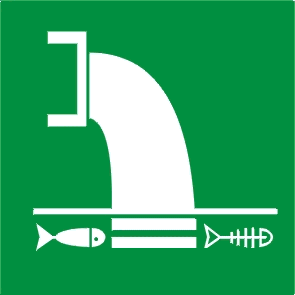 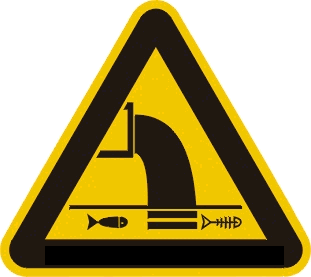 废水排放口表示废水向外环境排放2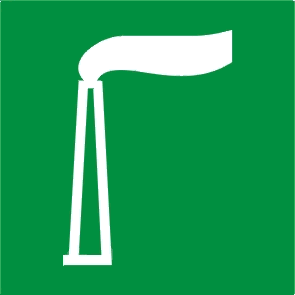 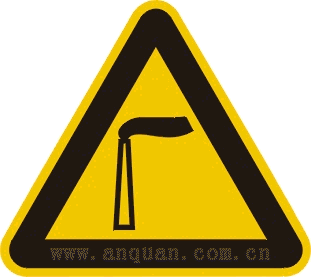 废气排放口表示废气向大气环境排放3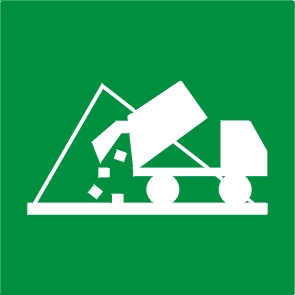 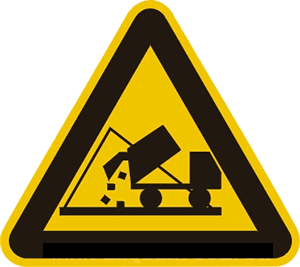 一般固体废物表示一般固体废物贮存、处置场4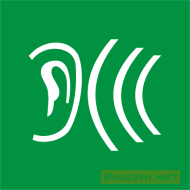 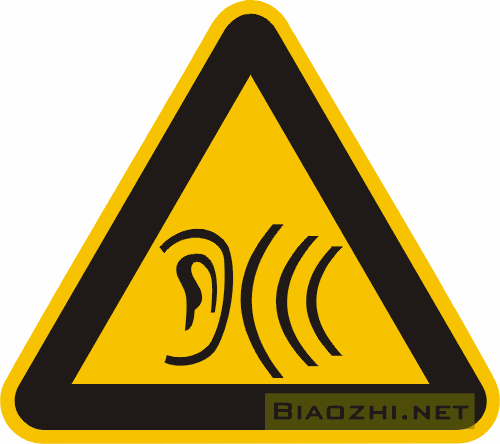 噪声排放源表示噪声向外环境排放5/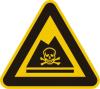 危险废物表示危险废物贮存、处置场类别类别检测位置检测项目监测频次执行标准污染源监测废水厂区总排口pH、CODCr、SS、BOD5、氨氮、动植物油、总氰化物、粪大肠菌群、总余氯、肠道致病菌、肠道病毒1季度1次《医疗机构水污染物排放标准》（GB18466-2005）表2预处理标准和《城镇污水处理厂污染物排放标准》(GB18918-2002)一级A标准污染源监测废气（2个有组织废气排放口）检验科废气排放口（1个）废气量、VOCs1年1次《工业企业挥发性有机物排放控制标准》（DB12/524-2014）表2其他行业标准执行污染源监测废气（2个有组织废气排放口）锅炉废气排放口（1个）废气量、颗粒物、SO2、NOx1季度1次《锅炉大气污染物排放标准》（GB13271-2014）表 3大气污染物特别排放限值污染源监测废气（2个有组织废气排放口）污水处理站上风向、下风向氨、硫化氢、臭气浓度（无量纲）1季度1次《医疗机构水污染物排放标准》（GB18466-2005）表3污水处理站周边大气污染物最高允许浓度要求污染源监测废气（2个有组织废气排放口）厂界上风向、下风向氨、硫化氢、臭气浓度（无量纲）1季度1次《医疗机构水污染物排放标准》周边大气污染物最高允许浓度污染源监测噪声四侧场界1m等效连续A声级（昼间）1季度1次《工业企业厂界环境噪声排放标准》（GB12348-2008）中的2类标准